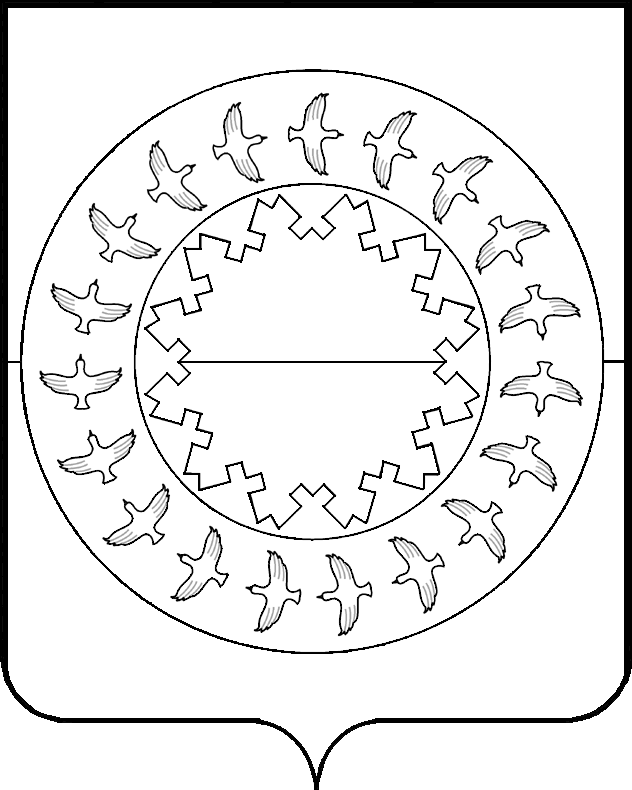 СОВЕТМУНИЦИПАЛЬНОГО РАЙОНА «ЗАПОЛЯРНЫЙ РАЙОН»НЕНЕЦКОГО АВТОНОМНОГО ОКРУГА»25-я сессия ІV созыва_____________________________________________________РЕШЕНИЕВ соответствии с Уставом Заполярного района, Положением об исполнении контрольных функций Советом Заполярного района, утвержденным решением Совета Заполярного района от 9 февраля 2022 года № 179-р, Совет муниципального района «Заполярный район» Ненецкого автономного округа» РЕШИЛ:Утвердить отчет главы Администрации Заполярного района о результатах своей деятельности и деятельности Администрации Заполярного района в 2021 году (приложение).Настоящее решение вступает в силу со дня его принятия и подлежит официальному опубликованию.Глава муниципального района «Заполярный район»  Ненецкого автономного округа»                _____________                         В.Н. Ильинп. Искателей28 апреля 2022 года№ 189-р Приложениек решениюСовета Заполярного районаот 28 апреля 2022 года № 189-рОтчетглавы Администрации Заполярного района о результатах своей деятельности и деятельности Администрации Заполярного района в 2021 годуОтчет главы Администрации Заполярного района о результатах своей деятельности и деятельности Администрации Заполярного района в 2021 году подготовлен в соответствии со статьей 37 Федерального закона от 6 октября 2003 года № 131-ФЗ «Об общих принципах организации местного самоуправления в Российской Федерации», Уставом Заполярного района и Положением об исполнении контрольных функций Советом Заполярного района, утвержденным решением Совета Заполярного района от 9 февраля 2022 года № 179-р.РАЗДЕЛ 1. БЮДЖЕТНАЯ ПОЛИТИКА
И ИСПОЛНЕНИЕ РАЙОННОГО БЮДЖЕТА В 2021 ГОДУБюджет муниципального образования «Муниципальный район «Заполярный район» Ненецкого автономного округа» на 2021 год и плановый период 2022-2023 годов сформирован в соответствии с требованиями Бюджетного кодекса РФ и другими нормативными документами, регулирующими бюджетные правоотношения, и утвержден решением Совета Заполярного района от 24.12.2020 № 98-р.В течение 2021 года в районный бюджет Заполярного района поступило доходов в общей сумме 1 315,7 млн рублей при уточненных плановых показателях 1 138,0 млн руб.Получено налоговых и неналоговых доходов в сумме 1 287,4 млн рублей при уточненных показателях 1 103,4 млн рублей. План по собственным доходным источникам перевыполнен на 184,0 млн рублей, к первоначальному плану перевыполнение составляет 144,6 млн рублей. По отношению к 2020 году  собственных доходов поступило больше на 90,1 млн рублей.Основными источниками поступления собственных доходов районного бюджета Заполярного района в 2021 году, как и в предыдущие годы, являются: налог на доходы физических лиц – 676,1 млн рублей, или 52,5 % от общей суммы налоговых и неналоговых доходов; доходы от использования имущества, находящегося в государственной или муниципальной собственности (в основном арендная плата за земельные участки, расположенные на межселенных территориях) – 363,9 млн рублей, или 28,3 %; платежи при пользовании природными ресурсами – 69,9 млн рублей, или 5,4 % (в основном плата за размещение отходов производства – 28,8 млн рублей, плата за выбросы загрязняющих веществ, образующихся при сжигании на факельных установках и (или) рассеивании попутного нефтяного газа – 34,4 млн рублей), налоги на совокупный доход – 33,3 млн рублей, или 2,6 %.Увеличение собственных доходов районного бюджета в 2021 году по сравнению с 2020 годом на 7,5 % произошло за счет роста:поступлений от штрафов, санкций, возмещений ущерба                                      (119,4 млн рублей), что связано с зачислением в доход районного бюджета средств, уплаченных ООО «ЛУКОЙЛ-Коми» в возмещение вреда, причиненного почвам при разливе нефти в мае 2021 года на Ошском месторождении;платежей за негативное воздействие на окружающую среду (19,8 млн рублей) в связи с уточнением в доход районного бюджета платежей, уплаченных ООО «СК «Русвьетпетро» по итогам 2019 года и отчетные периоды (I-III кварталы) 2020 года, а также поступлением платежей за 2019 год от ООО «Лукойл-Коми»;единого сельхозналога (9,7 млн рублей), что обусловлено увеличением доходов рыболовецких колхозов, осуществляющих деятельность на территории Заполярного района и являющихся основными налогоплательщиками единого сельхозналога в районный бюджет.В то же время, по сравнению с 2020 годом, произошло снижение поступлений налога на доходы физических лиц (48,7 млн рублей), что связано с уменьшением поступлений НДФЛ от некоторых нефтегазодобывающих организаций и обслуживающих их компаний, осуществляющих деятельность на территории Заполярного района. По информации налоговой инспекции, в 2021 году значительно увеличились возвраты налога физическим лицам в связи с предоставлением налоговых вычетов.По причине прекращения с 1 января 2021 года применения единого налога на вмененный доход произошло снижение поступлений на 6,8 млн рублей.Произошло снижение доходов от использования имущества, находящегося в государственной и муниципальной собственности (4,3 млн рублей), в основном, за счет снижения поступлений от арендной платы за земельные участки, государственная собственность на которые не разграничена, что обусловлено снижением кадастровой стоимости земельных участков, расположенных на межселенной территории Заполярного района и переданных в аренду ООО «ЛУКОЙЛ-Коми», ООО «НГК «Развитие регионов» и ООО «Нэванда», в соответствии с решениями суда Ненецкого автономного округа.Доля налоговых и неналоговых доходов в общей сумме доходов бюджета в 2021 году составила 97,9 %. В 2020 году данный показатель составлял 97,6 %, в 2019 году – 85,5 %, в 2018 году – 97,6 %.Межбюджетные трансферты из бюджетов другого уровня в 2021 году поступили в районный бюджет в общей сумме 27,7 млн рублей.                                            Из них межбюджетные трансферты из окружного бюджета составили 18,5 млн рублей (1,4 % от общей суммы доходов), из бюджетов поселений – 9,2 млн рублей. Дотации в 2021 году, как и в предыдущие годы (начиная с 2015 года), из вышестоящих бюджетов в бюджет Заполярного района  не поступали. Расходная часть районного бюджета в 2021 году при уточненном плане 1 360,4 млн рублей исполнена на сумму 1 243,3 млн рублей, или 91,4 % к уточненному плану. Районный бюджет на 2021 год утвержден с дефицитом в сумме 222,4 млн рублей, источником покрытия которого запланированы остатки средств на едином доходном счете районного бюджета. Фактически за 2021 год районный бюджет исполнен с профицитом в сумме 72,4 млн рублей.Остаток бюджетных средств на едином счете районного бюджета по состоянию на 1 января 2022 года составил 506,5 млн рублей. Структура расходов районного бюджета по фактическому исполнению за 2021 год сложилась следующим образом:- расходы на содержание органов местного самоуправления – 159,9 млн рублей, или 12,9 %;- бюджетные инвестиции (всего) – 20,3 млн рублей, или 1,6 %, в основном это капитальные вложения в сфере жилищно-коммунального хозяйства (13,8 млн рублей);- субсидии юридическим лицам – 218,6 млн рублей, или 17,6 %;- межбюджетные трансферты бюджетам поселений – 652,9 млн рублей, или 52,5 %, в том числе дотации – 201,1 млн рублей, межбюджетные трансферты в рамках муниципальных программ – 449,1 млн рублей и непрограммных расходов – 2,7 млн рублей;- прочие расходы – 191,6 млн рублей, или 15,4 % (расходы в сфере социальной политики, содержание МКУ ЗР «Северное», другие расходы). Соглашения с поселениями Заполярного района НАОВ течение 2021 года Администрация Заполярного района для реализации различных мероприятий с участием органов местного самоуправления городского и сельских поселений проводила работу по заключению соглашений о предоставлении целевых межбюджетных трансфертов в рамках решения вопросов местного значения и осуществления части полномочий, переданных муниципальным образованиям Администрацией Заполярного района.Такие соглашения служат правовой основой передачи денежных средств районного бюджета нижестоящим бюджетам.В целях регламентации этих отношений на уровне Администрации Заполярного района было принято постановление от 17.09.2020 № 190п «Об установлении расходных обязательств Заполярного района и определении целей, условий предоставления и порядка расходования межбюджетных трансфертов бюджетам поселений Заполярного района», которым устанавливаются правила предоставления всех иных межбюджетных трансфертов.  Так, в отчетном периоде заключено 206 соглашений и 176 дополнительных соглашений.Результаты контрольной деятельности органа внутреннего муниципального финансового контроля Администрации Заполярного района за 2021 годСтатьями 157, 269.2 Бюджетного кодекса РФ на органы местных администраций возложены бюджетные полномочия органов внутреннего муниципального финансового контроля.Постановлением Администрации Заполярного района от 05.12.2013 № 2503 п «О наделении структурного подразделения Администрации Заполярного района полномочиями по осуществлению внутреннего муниципального финансового контроля» такими полномочиями наделено Управление финансов Администрации Заполярного района, непосредственные функции по осуществлению полномочий возложены на отдел внутреннего финансового контроля Управления финансов.В соответствии с заключенными соглашениями Администрации Заполярного района переданы полномочия по осуществлению внутреннего муниципального финансового контроля 18 администрациями сельских поселений Заполярного района на срок с 01.01.2020 по 31.12.2020 с дальнейшей пролонгацией до 31 декабря 2021 года. В 2021 году между Администрацией Заполярного района и местными администрациями 18 сельских поселений Заполярного района НАО заключены соглашения о передаче полномочий по осуществлению внутреннего муниципального финансового контроля на срок с 01.01.2022 до 31.12.2024 с возможностью дальнейшей пролонгации сроком на 3 года.В соответствии с планом контрольных мероприятий внутреннего муниципального финансового контроля Управления финансов Администрации муниципального района «Заполярный район» НАО в 2021 году исполнено 15 мероприятий, начаты 4 контрольных мероприятия, которые будут завершены в 2022 году и закончены 4 контрольных мероприятия 2020 года.По состоянию на 01.01.2022 завершены следующие контрольные мероприятия:проверка соблюдения законодательства Российской Федерации и иных нормативных правовых актов о контрактной системе в сфере закупок в муниципальном предприятии Заполярного района «Северная транспортная компания»;проверка соблюдения законодательства Российской Федерации и иных нормативных правовых актов о контрактной системе в сфере закупок в Администрации МО «Юшарский сельсовет» НАО;проверка поступлений и принятия к учету нефинансовых активов в Администрации МО «Канинский сельсовет» НАО;проверка соблюдения целей, порядка и условий предоставления иных межбюджетных трансфертов, полученных из районного бюджета, а также достижение показателей результативности использования указанных средств, соответствующих целевым показателям, предусмотренным муниципальной программой «Комплексное развитие муниципального района «Заполярный район» на 2017-2022 годы», в рамках подпрограммы 5 «Развитие социальной инфраструктуры и создание комфортных условий проживания на территории муниципального района «Заполярный район» в Администрации МО «Пустозерский сельсовет» НАО;проверка соблюдения законодательства Российской Федерации и иных правовых актов о контрактной системе в сфере закупок товаров, работ, услуг для обеспечения государственных и муниципальных нужд в отношении отдельных закупок для обеспечения муниципальных нужд в Управлении финансов Администрации Заполярного района;проверка соблюдения законодательства Российской Федерации и иных правовых актов о контрактной системе в сфере закупок товаров, работ, услуг для обеспечения государственных и муниципальных нужд в отношении отдельных закупок для обеспечения муниципальных нужд в Администрации МО «Хорей-Верский сельсовет» НАО;проверка осуществления расходов на обеспечение функций органа местного самоуправления в части расходов на оплату труда, начисления на выплаты по оплате труда и их отражения в бюджетном учете и отчетности Администрации МО «Колгуевский сельсовет» НАО;Проверка соблюдения законодательства Российской Федерации и иных правовых актов о контрактной системе в сфере закупок товаров, работ, услуг для обеспечения государственных и муниципальных нужд в отношении отдельных закупок для обеспечения муниципальных нужд в Администрации МО «Тиманский сельсовет» НАО;проверка осуществления расходов на обеспечение функций органа местного самоуправления в части компенсации расходов на оплату стоимости проезда и провоза багажа к месту использования отпуска и обратно, командировочных расходов, расходов на закупку товаров, работ, услуг и их отражения в бюджетном учете и отчетности в Администрации МО «Карский сельсовет» НАО;проверка осуществления расходов бюджета муниципального образования «Пешский сельсовет» Ненецкого автономного округа на осуществление дорожной деятельности в отношении автомобильных дорог местного значения в Администрации МО «Пешский сельсовет» НАО;проверка соблюдения законодательства Российской Федерации и иных правовых актов о контрактной системе в сфере закупок товаров, работ, услуг для обеспечения государственных и муниципальных нужд в отношении отдельных закупок для обеспечения муниципальных нужд в Совете Заполярного района;проверка осуществления расходов на обеспечение функций органа местного самоуправления в части компенсации расходов на оплату стоимости проезда и провоза багажа к месту использования отпуска и обратно, командировочных расходов, расходов на закупку товаров, работ, услуг и их отражения в бюджетном учете и отчетности в Администрации МО «Андегский сельсовет» НАО;проверка соблюдения законодательства Российской Федерации и иных правовых актов о контрактной системе в сфере закупок товаров, работ, услуг для обеспечения государственных и муниципальных нужд в отношении отдельных закупок для обеспечения муниципальных нужд в Администрации МО «Шоинский сельсовет» НАО;проверка соблюдения законодательства Российской Федерации и иных правовых актов о контрактной системе в сфере закупок товаров, работ, услуг для обеспечения государственных и муниципальных нужд в отношении отдельных закупок для обеспечения муниципальных нужд в муниципальном казенном учреждении Заполярного района «Северное»;проверка осуществления расходов на обеспечение функций органа местного самоуправления в части компенсации расходов на оплату стоимости проезда и провоза багажа к месту использования отпуска и обратно, командировочных расходов, расходов на закупку товаров, работ, услуг и их отражения в бюджетном учете и отчетности в Администрации МО «Хоседа-Хардский сельсовет» НАО;проверка осуществления расходов на обеспечение функций органа местного самоуправления в части компенсации расходов на оплату стоимости проезда и провоза багажа к месту использования отпуска и обратно и их отражения в бюджетном учете и отчетности в Администрации Заполярного района;проверка осуществления расходов на обеспечение функций казенного учреждения в части расходов на оплату труда, начисления на выплаты по оплате труда и их отражения в бюджетном учете и отчетности муниципальном казенном учреждении Заполярного района «Северное»;проверка соблюдения целей, порядка и условий предоставления иных межбюджетных трансфертов из бюджета муниципального района «Заполярный район» на реализацию мероприятий по благоустройству территории поселения и уличное освещение в рамках подпрограммы 5 «Развитие социальной инфраструктуры и создание комфортных условий проживания на территории муниципального района «Заполярный район» муниципальной программы «Комплексное развитие муниципального района «Заполярный район» на 2017-2022 годы» в Администрации МО «Малоземельский сельсовет» НАО;проверка осуществления расходов на обеспечение функций органа местного самоуправления в части расходов на оплату труда, начисления на выплаты по оплате труда и их отражения в бюджетном учете и отчетности в Администрации МО «Коткинский сельсовет» НАО.Объем проверенных средств при осуществлении внутреннего муниципального финансового контроля составил 146,35 млн рублей. Выявлены нарушения на общую сумму 39,45 млн рублей, в том числе:нарушения (риски) при исполнении бюджетов – 4,34 млн рублей;нарушения (риски) ведения бухгалтерского (бюджетного) учета, составления и предоставления бухгалтерской (бюджетной) отчетности – 7,02 млн рублей;нарушения (риски) в сфере управления муниципальными активами и обязательствами – 0,75 млн рублей;нарушения законодательства РФ и иных нормативных правовых актов о контрактной системе в сфере закупок товаров, работ, услуг для обеспечения государственных и муниципальных нужд – 27,34 млн рублей.Объектам контроля направлено 17 представлений, из них по состоянию на 01.01.2022 исполнено 10 представлений, 4 представления находятся на контроле, по 3 представлениям срок исполнения не наступил.В отчетном периоде осуществлялось производство по делам об административных правонарушениях, направленное на реализацию результатов контрольных мероприятий.Так, в связи выявленными нарушениями в части сроков сдачи бюджетной отчетности администрацией сельского поселения в финансовый орган муниципального района возбуждено производство по делу об административном правонарушении по части 1 статьи 15.15.6 КоАП РФ.Постановлением мирового судьи должностное лицо признано виновным в совершении административного правонарушения с назначением наказания в виде административного штрафа в размере 12,0 тыс. рублей. По состоянию на 01.01.2022 административный штраф в доход районного бюджета не поступил.Кроме того, производство по делам об административных правонарушениях в отчетном периоде осуществлялось в связи с поступившей информацией Счетной палаты НАО о допущенных администрациями сельских поселений нарушениях порядка принятия бюджетных обязательств.На основании поступившей информации возбуждены дела об административных правонарушениях, предусмотренных статьей 15.15.10 КоАП РФ, и проведены административные расследования.Постановлениями мирового судьи 2 должностных лица признаны виновными в совершении административного правонарушения с назначением наказания в виде административного штрафа в размере 23,0 тыс. рублей. Административные штрафы на общую сумму 46,0 тыс. рублей поступили в доход районного бюджета в 2021 году.Кроме того, в отчетном периоде в соответствии с планом должностные лица отдела внутреннего финансового контроля приступили к проведению 4 контрольных мероприятий, которые в отчетном периоде не завершены, в том числе:проверка финансово-хозяйственной деятельности в части расходов на оплату труда и начисления на выплаты по оплате труда в муниципальном казенном предприятии «Энергия» МО «Тельвисочный сельсовет» НАО;проверка предоставления субсидии муниципальному предприятию Заполярного района «Севержилкомсервис» на частичное обеспечение (возмещение) затрат, возникающих при проведении мероприятий по созданию мест (площадок) накопления твердых коммунальных отходов в рамках муниципальной программы «Развитие коммунальной инфраструктуры муниципального района «Заполярный район» на 2020-2030 годы» и соблюдения условий соглашения о предоставлении субсидии;проверка осуществления расходов на обеспечение функций органа местного самоуправления в части компенсации расходов на оплату стоимости проезда и провоза багажа к месту использования отпуска и обратно, командировочных расходов, расходов на закупку товаров, работ, услуг и их отражения в бюджетном учете и отчетности в Администрации МО «Канинский сельсовет» НАО;проверка осуществления расходов на обеспечение функций органа местного самоуправления в части расходов на оплату труда, начисления на выплаты по оплате труда и их отражения в бюджетном учете и отчетности в Администрации МО «Поселок Амдерма» НАО.РАЗДЕЛ 2. ДЕЙСТВУЮЩИЕ В 2021 ГОДУ ПРОГРАММЫВ 2021 году Администрация Заполярного района продолжила планомерную работу по развитию экономики района. В рамках этой деятельности Администрация разработала и утвердила в отчетном году новую муниципальную программу «Управление муниципальным имуществом муниципального района «Заполярный район» на 2022-2030 годы».Таким образом, в 2021 году Администрация Заполярного района реализовывала 12 муниципальных программ, в состав которых входит 6 подпрограмм.План исполнения указанных программ на 2021 год составлял 1 277 632,7 тыс. рублей, в том числе за счет средств окружного бюджета – 21 047,2 тыс. рублей, районного бюджета – 1 254 314,1 тыс. рублей, внебюджетных источников – 
2 271,4 тыс. рублей.Фактически на 1 января 2022 года процент исполнения программ составил 92 %, или 1 175 115,6 тыс. рублей. Процент исполнения средств окружного бюджета равен 73,2 % (15 399,4 тыс. рублей), районного бюджета – 92,3 % (1 157 235,0 тыс. рублей), внебюджетных источников – 109,2 %, или 2 481,2 тыс. рублей. Информация об исполнении муниципальных программ приставлена в таблице 1.В течение 2021 года заключались соглашения о предоставлении субсидий из окружного бюджета в рамках реализации мероприятий государственных программ Ненецкого автономного округа; вносились изменения в муниципальные программы, соглашения о перечислении субсидий и перечни мероприятий. Всего в 2021 году подготовлено 59 проектов постановлений о внесении изменений в муниципальные программы, 365 служебных записок (в 2020 г. – 262, в 2019 г. – 195, в 2018 г. – 225, в 2017 г. – 205, в 2016 г. – 125) о внесении изменений в районный бюджет на 2021 год и плановый период. В течение года в Совет Заполярного района и Управление финансов Администрации Заполярного района направлялась ежеквартальные и годовой отчеты об исполнении муниципальных программ. Отчетность предоставлялась также в органы государственной власти НАО в рамках заключенных соглашений о предоставлении субсидий на софинансирование мероприятий из окружного бюджета.По всем программам, утвержденным Администрацией Заполярного района, ежегодно проводится анализ эффективности их реализации согласно Методике оценки эффективности реализации муниципальных программ. Данная оценка выполняется на основании отчетов, представляемых ежеквартально заказчиками муниципальных программ.Таблица 1РАЗДЕЛ 3. УПРАВЛЕНИЕ МУНИЦИПАЛЬНЫМ ИМУЩЕСТВОМ3.1 Имущественные отношенияАдминистрация Заполярного района осуществляет полномочия в сфере имущественных отношений. Данные функции возложены на Управление муниципального имущества Администрации Заполярного района (далее – УМИ, Управление). Управление ведет учет объектов муниципального имущества и единый реестр муниципального имущества (размещен для открытого доступа на официальном сайте Заполярного района zrnao.ru). Муниципальные предприятия и учреждения представляют сведения об изменении данных об объектах имущества, движении закрепленного за ними имущества. Также в реестр вносятся сведения о возникновении права собственности района на объекты имущества и его прекращении, информация о закреплении объектов на праве оперативного управления или праве хозяйственного ведения.В реестре муниципального имущества Заполярного района (по состоянию                         на 31.12.2021) содержатся сведения о муниципальном имуществе общей стоимостью 3 621,83 млн руб. (из них 116,52 млн руб. – стоимость земельных участков, находящихся в собственности Заполярного района, 3 505,31 млн руб. – стоимость иного недвижимого и движимого имущества).В 2021 году УМИ оформило государственную регистрацию права собственности на объекты недвижимого имущества, в том числе:на земельные участки:под коммунальное обслуживание в п. Амдерма;для размещения складских помещений по адресу п. Искателей,                                    ул. Угольная; под баню в п. Каратайка;2 участка под блокированную жилую застройку в п. Варнек;под строительство объекта «Детский сад на 100 мест в с. Несь НАО» (под объекты, закрепленные на праве хозяйственного ведения за МП ЗР «СЖКС»: склад дизельного топлива, трансформаторная подстанция, модульная дизельная котельная, топливопровод);объекты коммунального хозяйства:переданные из собственности МО «Великовисочный сельсовет» НАО                       2 здания котельных в с. Великовисочное;переданные из собственности МО «Шоинский сельсовет» НАО                                3 сооружения (колодцы) в с. Шойна;переданные из собственности МО «Хорей-Верский сельсовет» НАО                          5 сооружений электроснабжения в п. Хорей-Вер;переданные из собственности МО «Пешский сельсовет» НАО                           МКП «Пешский животноводческий комплекс»;топливопровод и баня в п. Амдерма;объекты недвижимого имущества, переданные из государственной собственности Ненецкого автономного округа:здание банно-прачечного комбината в с. Великовисочное;склад дизельного топлива в с. Несь, ул. Озерная (к детскому саду);трансформаторная подстанция в с. Несь, ул. Озерная (к детскому саду);модульная дизельная котельная в с. Несь, ул. Озерная (к детскому саду);топливопровод в с. Несь, ул. Озерная (к детскому саду);объекты недвижимого имущества, строительство которых осуществлялось на основании муниципальных контрактов:нежилое здание «Спортивное сооружение с универсальным игровым залом в п. Амдерма»;сооружение коммунального хозяйства «Тепловая сеть» в п. Амдерма;нежилое здание «Ангар пожарных резервуаров» в п. Амдерма;сооружения канализации «Наружная канализация» в п. Амдерма; сооружение «Установка ГРПБ в с. Тельвиска»;имущество, приобретенное на основании муниципального контракта:автомобиль RENAULT DUSTER HSREE4;здание технического склада в рп. Искателей (ул. Угольная);3 контейнера 40-футовых;2 балка 8-местных;балок на санях, оборудованный под столовую;металлический балок;комплект для газосварки;аэролодка на 12 пассажирских мест «Фантом 850А»;МАСЦО ГО МО «Хоседа-Хардский сельсовет»;сетевое хранилище NAS Qnap Original TS-453 D-4G 4-bay настольный Celeron J4125;книга в электронной форме;объект автоматизации (ЕДДС) системы обеспечения вызова экстренных оперативных служб по единому номеру «112» на базе единых дежурно-диспетчерских служб муниципальных образований Ненецкого автономного округа, созданного на территории МО «МР Заполярный район» (Сегмент);весовой микрокомпьютер 999-0447, инвентарный № 000002966;3 прицепа тракторных самосвальных 2ПТС-6,5 (VIN 4237, VIN 4238, VIN 4239);блочно-модульная установка уничтожения биологических отходов, отходов ТБО, ТКО, методом термической деструкции «HURIKAN 200» с передвижной (на колесном движителе) энергетической установкой - электрическим генератором с приводом от дизельного двигателя.В 2021 году в аренду из казны Заполярного района представлено следующее имущество:МП ЗР «Севержилкомсервис» предоставлены земельные участки под коммунальное обслуживание в п. Хорей-Вер, под здание котельной в п. Индига, под баню в п. Каратайка, коммунальное обслуживание п. Амдерма (под здание котельной);ООО «Ремонтно-строительная компания Ненецкого автономного округа» предоставлено 2 земельных участка под блокированную жилую застройку  в д. Лабожское;ООО «НАО Ремстрой плюс» предоставлено в аренду здание общественной бани на 10 человек в с. Нижняя Пеша.Имущество, предоставленное в безвозмездное пользование МКУ ЗР «Северное» из казны Заполярного района:земельный участок под строительство фермы на 50 голов в с. Ома;  земельный участок под «Строительство 4-квартирного дома                                       с разработкой проектной документации в п. Бугрино»;земельный участок под зданием (технический склад) по адресу НАО,                            рп. Искателей, ул. Угольная;земельный участок под строительство спортивного сооружения в                         п. Амдерма.Велась работа по закреплению имущества на праве оперативного управления и хозяйственного ведения за органами местного самоуправления Заполярного района, структурными подразделениями, учреждениями и муниципальными предприятиями.На праве хозяйственного ведения за МП ЗР «Севержилкомсервис» закреплены здание банно-прачечного комбината в с. Великовисочное, сооружения (колодцы) в с. Шойна, здания котельных в с. Великовисочное, 3 прицепа тракторных самосвальных 2ПТС-6,5, склад дизельного топлива в с. Несь, ул. Озерная                                 (к детскому саду), 2 контейнера 40-футовых, 2 балка 8-местных, балок на санях, оборудованный под столовую, 5 сооружений электроснабжения в п. Хорей-Вер, трансформаторная подстанция в с. Несь, ул. Озерная (к детскому саду), модульная дизельная котельная в с. Несь, ул. Озерная (к детскому саду), топливопровод в                            с. Несь, ул. Озерная (к детскому саду).На праве хозяйственного ведения за МП ЗР «СТК» закреплена аэролодка на 12 пассажирских мест «Фантом 850А», контейнер 40-футовый, металлический балок, комплект для газосварки.На праве оперативного управления за Советом Заполярного района закреплена книга в электронной форме.На праве оперативного управления за МКУ ЗР «Северное» закреплено нежилое здание «Спортивное сооружение с универсальным игровым залом в п. Амдерма», сооружение коммунального хозяйства «Тепловая сеть» в п. Амдерма, нежилое здание «Ангар пожарных резервуаров» в п. Амдерма, сооружения канализации «Наружная канализация» рп. Искателей, здание технического склада рп. Искателей (ул. Угольная), автомобиль RENAULT DUSTER HSREE4.На праве оперативного управления за МКП «Пешский животноводческий комплекс» закреплены: нежилое здание (телятник) в д. Верхняя Пеша, нежилое здание (гостиница) в с. Нижняя Пеша, иное движимое имуществом (29 коров, 5 единиц техники, кантователь, косилка).В 2021 году организована передача имущества из собственности Заполярного района в муниципальную собственность:в МО «Великовисочный сельсовет» ЗР НАО – земельный участок под здание начальной школы в д. Тошвиска;в МО «Тельвисочный сельсовет» ЗР НАО – снегоход BEARCAT Z1 XT;в МО «Хоседа-Хардский сельсовет» ЗР НАО – МАСЦО ГО МО «Хоседа-Хардский сельсовет»;в МО «Андегский сельсовет» ЗР НАО – понтонный причал, каркасная палатка модульного типа «Памир-10»;в МО «Хоседа-Хардский сельсовет» ЗР НАО – местная автоматизированная система централизованного оповещения гражданской обороны МО «Хоседа-Хардский сельсовет» НАО. В государственную собственность Ненецкого автономного округа передана ПСД «Канализационный коллектор с КНС в п. Искателей».В 2021 году организовано списание объектов движимого имущества: в МП ЗР «СЖКС» – электроагрегат АД200С-Т-400-1РМ1 (с. Несь), дизельная э/станция АД-200-Т 400-1РМ (с. Несь), здание модульной котельной для детского сада и дома культуры (п. Красное);в МКУ ЗР «Северное» лодочный мотор Yamaha F200FETX;в муниципальном жилищном фонде, г. Нарьян-Мар, ул. Ненецкая, д. 20,                   кв. 1: люстра 3-рожковая, потолочный светильник в кухню, потолочный светильник в прихожую, шкаф витрина верхний, прихожая, карниз (2 шт.), холодильник Атлант;в КСП Заполярного района МФУ Canon.	На основании письменного обращения в Управление Росреестра прекращено право собственности на земельный участок под детский сад № 15 в д. Макарово и произведено снятие его с кадастрового учета в связи с ошибочным двойным учетом.	   На основании обращения Сельского поселения «Приморско-Куйский сельсовет» ЗР НАО постановлением Администрации Заполярного района от 16.12.2021 № 283п согласована часть перечня имущества, предлагаемого к передаче в собственность Заполярного района, а именно:  -    2 здания «Питьевой колодец в п. Красное НАО» площадью 3,7 кв. м;-    здание «Питьевой колодец в д. Куя» площадью 2 кв. м;- земельный участок для расположения колодца п. Красное, ул. Полярная, площадью 100 кв. м. В  отчетном периоде изменен вид разрешенного использования                                 1 земельного участка.Проведена проверка целевого использования, эксплуатации, содержания и хранения муниципального имущества, закрепленного на праве хозяйственного ведения за муниципальным предприятием Заполярного района «Севержилкомсервис» (ЖКУ «Шойна», ЖКУ «Несь», ЖКУ «Ома», ЖКУ «Пеша», ЖКУ «Индига», ЖКУ «Коткино»). Прогнозный план (программа) приватизации муниципального имущества Заполярного района на 2021 год не утверждался, приватизация муниципального имущества в 2021 году не проводилась.Во исполнение закона НАО № 95-оз от 19.09.2014 принято решение о передаче имущества из собственности Заполярного района в собственность Ненецкого автономного округаВ 2021 году организованы конкурсные процедуры в отношении объектов муниципальной собственности.Доходы, полученные от аренды муниципального имущества, установки                       и эксплуатации рекламных конструкций, администратором которых является               УМИ Администрации Заполярного района3.2 Размещение заказов на поставку товаров, выполнение работ,оказание услуг для муниципальных нуждУправление муниципального имущества Администрации Заполярного района является уполномоченным органом по определению поставщиков (подрядчиков, исполнителей) для заказчиков, финансирование которых осуществляется из бюджета Заполярного района. К ним относятся органы местного самоуправления Заполярного района, структурные подразделения Администрации Заполярного района,  МКУ Заполярного района «Северное» и администрации 18 поселений, заключившие с Администрацией района соглашения о передаче полномочий по определению поставщиков (подрядчиков, исполнителей).В 2021 году проведено 230 электронных аукционов (за аналогичный период прошлого года – 209 аукционов) с начальной (максимальной) ценой контракта (далее – НМЦК) в общей сумме 549 616,1 тыс. рублей (2020 год – 712 229,2 тыс. рублей).Из 230 электронных аукционов 105 аукционов объявлены для нужд поселений в рамках заключенных между Администрацией Заполярного района и муниципальными образованиями соглашений о передаче полномочий на определение поставщиков (подрядчиков, исполнителей) с НМЦК в общей сумме 283 515,1 тыс. рублей, в т.ч.:-   2 аукциона для нужд администрации Сельского поселения «Андегский сельсовет» ЗР НАО (общая сумма НМЦК – 3 727,64 тыс. руб.);- 13 аукционов для нужд администрации Сельского поселения «Великовисочный сельсовет» ЗР НАО (общая сумма НМЦК – 47 059,78 тыс. руб.);-     14 аукционов для нужд администрации Сельского поселения «Канинский сельсовет» ЗР НАО (общая сумма НМЦК – 33 741,14 тыс. руб.);-   6 аукционов для нужд администрации Сельского поселения «Карский сельсовет» ЗР НАО (общая сумма НМЦК – 6 467,46 тыс. руб.);-     2 аукциона для нужд администрации Сельского поселения «Коткинский сельсовет» ЗР НАО (общая сумма НМЦК – 3 805,49 тыс. руб.);- 2 аукциона для нужд администрации Сельского поселения «Малоземельский сельсовет» ЗР НАО (общая сумма НМЦК – 2 523,97 тыс. руб.);-  4 аукциона для нужд администрации Сельского поселения «Пешский сельсовет» ЗР НАО (общая сумма НМЦК – 4 249,91 тыс. руб.);-  2 аукциона для нужд администрации Сельского поселения «Поселок Амдерма» ЗР НАО (общая сумма НМЦК – 21 169,4 тыс. руб.);-   15 аукционов для нужд администрации Сельского поселения «Приморско-Куйский сельсовет» ЗР НАО (общая сумма НМЦК – 29 655,33 тыс. руб.);- 10 аукционов для нужд администрации Сельского поселения «Пустозерский сельсовет» ЗР НАО (общая сумма НМЦК – 32 554,04 тыс. руб.);- 12 аукционов для нужд администрации Сельского поселения «Тельвисочный сельсовет» ЗР НАО (общая сумма НМЦК – 22 032,46 тыс. руб.). -   7 аукционов для нужд администрации МО «Тиманский сельсовет» ЗР НАО (общая НМЦК – 28 188, 65 тыс. руб.);-  10 аукционов для нужд администрации Сельского поселения «Омский сельсовет» ЗР НАО (общая сумма НМЦК – 25 008,67 тыс. руб.).-   1 аукцион для нужд администрации МО «Хорей-Верский сельсовет» ЗР НАО (общая сумма НМЦК – 8 854,2 тыс. руб.);-  1 аукцион для нужд администрации МО «Хоседа-Хардский сельсовет» ЗР НАО (общая сумма НМЦК – 6 334,05 тыс. руб.);-  3 аукциона для нужд администрации Сельского поселения «Шоинский сельсовет» ЗР НАО (общая сумма НМЦК – 7 065,63 тыс. руб.);-  1 аукцион для нужд администрации Сельского поселения «Юшарский сельсовет» ЗР НАО (общая сумма НМЦК – 1 077,33 тыс. руб.).Администрация Сельского поселения «Колгуевский сельсовет» ЗР НАО в отчетном периоде в Администрацию Заполярного района не обращалась с предложениями на организацию закупок товаров (работ, услуг).Остальные 125 (2020 год – 107) размещенных извещений о проведении электронных аукционов с НМЦК в сумме 266 100, 95 тыс. руб. (2020 год – 160 129,84 тыс. руб.) распределены в разрезе заказчиков следующим образом:- 92 аукциона с НМЦК в сумме 236 079, 96 тыс. рублей – для нужд МКУ ЗР «Северное»;- 24 аукциона с НМЦК в сумме 27 441,13 тыс. рублей – для нужд Администрации Заполярного района;- 8 аукционов с НМЦК 1 883, 28 тыс. рублей – для нужд Совета муниципального района «Заполярный район»;-   1 аукцион с НМЦК 696, 59 тыс. рублей – для нужд УМИ Администрации Заполярного района.Муниципальное предприятие Заполярного района «Северная транспортная компания» в 2021 году осуществляло закупки товаров (работ, услуг) своими силами, муниципальное предприятие Заполярного района «Севержилкомсервис» самостоятельно определяет поставщиков (подрядчиков, исполнителей) в соответствии с Федеральным законом № 223-ФЗ от 18.07.2011 г.Закупки товаров (работ, услуг) путем проведения другими конкурентными способами в отчетном периоде не проводились.Из объявленных в отчетном периоде 230 электронных аукционов:Признаны состоявшимися 89 аукционов с НМЦК в общей сумме 182 179,81 тыс. руб., по результатам которых заключены 88 муниципальных контрактов на общую сумму 145 556 тыс. руб., 1 победитель электронного аукциона на право заключения контракта на оказание платных образовательных услуг в сфере дополнительного профессионального образования уклонился от заключения контракта. Признаны несостоявшимися 137 аукционов с НМЦК 357 703, 09 тыс. руб., по результатам которых заключены 82 муниципальных контракта на общую сумму 138 378,56 тыс. рублей.4 аукциона с НМЦК на общую сумму 9 733, 2 тыс. руб. отменены по инициативе заказчиков.Экономия бюджетных средств по состоявшимся аукционам за 2021 год составила 36 318,11 тыс. руб. (в 2020 – 49 962,26 тыс. руб.), из них (по заказчикам):- Администрация Заполярного района – 823,37 тыс. рублей;- МКУ ЗР «Северное» – 4 901, 93 тыс. рублей;- Совет муниципального района «Заполярный район» 106,72 тыс. рублей;- УМИ Администрации Заполярного района – 111,45 тыс. рублей;- остальная экономия 30 374,64 тыс. руб. образовалась в результате проведения электронных аукционов для администраций сельских поселений округа.В рассматриваемом периоде поступило 7 жалоб (2020 г. – 5) от участников закупок на действия заказчика, уполномоченного органа при осуществлении закупок. В результате рассмотрения указанных жалоб комиссиями УФАС нарушений требований Закона о контрактной системе в действиях заказчиков, уполномоченного органа не установлено.РАЗДЕЛ 4. ИНЫЕ ВОПРОСЫ МЕСТНОГО ЗНАЧЕНИЯ (ГРАДОСТРОИТЕЛЬНАЯ ДЕЯТЕЛЬНОСТЬ, ЗЕМЛЕУСТРОЙСТВО, ДЕЯТЕЛЬНОСТЬ В СФЕРЕ РАЗМЕЩЕНИЯ РЕКЛАМНЫХ КОНСТРУКЦИЙ)Администрация муниципального района «Заполярный район» осуществляет полномочия в соответствии с Федеральным законом от 13 марта 2006 г. № 38-ФЗ «О рекламе», а также по присвоению адресов объектам адресации и размещение информации в государственном адресном реестре и иной деятельности.В 2021 году в рамках оказания муниципальных услуг:– выписки из реестра муниципального имущества не выдавались в связи с отсутствием заявлений;– подготовлено и выдано 1 разрешение на установку и эксплуатацию рекламных конструкций.Подготовлены постановления Администрации Заполярного района:- 4 постановления о присвоении наименований элементам планировочной структуры на межселенной территории Заполярного района (7 элементов планировочной структуры) в рамках полномочий по присвоению адресов;- о присвоении адреса 2 объектам адресации.По решению вопросов градостроительной деятельности и земельных отношений в отчетный период проведена следующая работа.	МП ЗР «Севержилкомсервис» уполномочен постановлениями Администрации Заполярного района на организацию и содержание зимних автомобильных дорог и ледовых переправ в зимний период 2020-2021 гг. на территории Заполярного района (издано 3 постановления Администрации Заполярного района).Приняты решения о выдаче 1 разрешения на использование земельного участка, находящегося в муниципальной собственности; о выдаче 3 решений об установлении публичных сервитутов для размещения линий электропередач в                 п. Амдерма и д. Каменка, а также для целей прохода и проезда к муниципальному пляжу; о сносе 3 зданий, находящихся в муниципальной собственности (здания бывшей школы в д. Волоковая); о сносе 5 емкостей 3 000 куб. м и 5 резервуаров вертикальный РВС-970 м3, расположенных в п. Амдерма.Заключен муниципальный контракт на проведение кадастровых работ (подготовку технических планов) в отношении объектов инженерной инфраструктуры п. Амдерма, право муниципальной собственности на которые признано в судебном порядке. В связи с невыполнением работ контракт расторгнут по инициативе заказчика.В 2021 году принято участие в судебных делах об оспаривании арендаторами результатов государственной кадастровой оценки земельных участков. В соответствии с решениями судов иски заявителей удовлетворены лишь частично, что позволило минимизировать потери по арендной плате за эти участки.По инициативе УМИ проведена оценка рыночной стоимости в отношении выборки арендуемых недропользователями земельных участков под линейными объектами, государственная собственность на которые не разграничена.По результатам работ ГБУ НАО «Центр кадастровой оценки» (ГБУ НАО ЦКО) в отношении 1 021 участков приняты положительные решения об установлении кадастровой стоимости земельных участков в размере рыночной. В среднем стоимость участков увеличилась в 56,9 раза, что повлечет увеличение арендной платы за эти земельные участки и позволит увеличить доходную часть районного бюджета на порядка 97,5 млн рублей в год.Кроме этого по результатам работ ГБУ НАО ЦКО приняты решения об отнесении 13 земельных участков к площадным с соответствующим увеличением их кадастровой стоимости.Принято участие в работе комиссии по земельным отношениям в НАО.                                  По инициативе представителя Управления уполномоченным органом приведены в соответствие планируемому использованию виды разрешенного земельного участка под морской терминал в районе п. Индига. Принятие данного решения позволило увеличить кадастровую стоимость земельного участка с 960 тыс. рублей                         до 236 714 тыс. рублей, что также позволит увеличить доходную часть районного бюджета.В отчетном периоде Администрацией Заполярного района организовано и принято участие в общественных обсуждениях объектов экологической экспертизы на территории Заполярного района: 2 опроса по проекту технического задания на разработку ОВОС и 47 общественных слушаний по намечаемой деятельности.РАЗДЕЛ 5. ГРАЖДАНСКАЯ ОБОРОНА И ПРЕДУПРЕЖДЕНИЕ ЧРЕЗВЫЧАЙНЫХ СИТУАЦИЙВ соответствии с требованиями законодательства на территории Заполярного района организована работа по решению вопросов в области гражданской обороны, предупреждения и ликвидации последствий чрезвычайных ситуаций. Основной задачей Администрации Заполярного района является совершенствование механизмов реализации государственной политики в области безопасности жизнедеятельности населения и системы защиты населения и территории района от опасностей природного и техногенного характера в условиях разграничения территориальной подсистемы Единой государственной системы предупреждения и ликвидации чрезвычайных ситуаций (РСЧС) между МЧС России, органами исполнительной власти Ненецкого автономного округа (в связи с возвратом части государственных полномочий от Архангельской области и в то же время в связи с перераспределением полномочий между органами государственной власти НАО, органами местного самоуправления Заполярного района и органами местного самоуправления в решении вопросов реагирования на чрезвычайные ситуации, предупреждения и ликвидации чрезвычайных ситуаций и ликвидации последствий стихийных бедствий. 5.1. Единая дежурно-диспетчерская служба Заполярного района Мероприятия по сбору и обмену информацией на территории Заполярного района организованы в соответствии с Федеральным законом от 21 декабря 1994 года № 68-ФЗ «О защите населения и территорий от чрезвычайных ситуаций природного и техногенного характера», постановлением Правительства РФ от 24 марта 1997 года № 334 «О порядке сбора и обмена в Российской Федерации информацией в области защиты населения и территорий от чрезвычайных ситуаций природного и техногенного характера».Ранее, до 2021 года, в Заполярном районе не было предусмотрено создание органа повседневного управления районного звена территориальной подсистемой РСЧС НАО, то есть Единой дежурно-диспетчерской службы Заполярного района (ЕДДС ЗР). Работа по сбору и обмену информацией на территории района, своевременном оповещении и информирования населения об угрозе или возникновении ЧС осуществлялась через ЕДДС НАО и ЦУКС ГУ МЧС России по НАО, в рамках заключенного соглашения о взаимодействии между Администрацией Заполярного района и КУ НАО «Поисково-спасательная служба НАО» (КУ НАО «ПСС»). В 3-м квартале 2020 года указанное соглашение расторгнуто в одностороннем порядке КУ НАО «ПСС», что повлекло за собой необходимость создания ЕДДС на муниципальном уровне. В настоящее время укомплектован штат оперативных дежурных ЕДДС ЗР (5 человек). Постановлением Администрации Заполярного района от 28.01.2021 № 19п принято и утверждено Положение о единой дежурно-диспетчерской службе Заполярного района, осуществляется разработка необходимой нормативной базы для осуществления деятельности ЕДДС ЗР. В настоящее время осуществляются заключительные мероприятия по техническому обеспечению деятельности ЕДДС ЗР (в части поставки оборудования, монтажа, пуско-наладочных работ и разработки рабочей и исполнительской документации) в соответствии с заключенным муниципальным контрактом от 10.11.2021 № 0184300000421000186.5.2. Деятельность комиссии Администрации Заполярного района по предотвращению и ликвидации последствий чрезвычайных ситуаций и обеспечению пожарной безопасности (КЧС) на территории районаВ 2021 году состоялось 6 заседаний комиссии Администрации Заполярного района по предотвращению и ликвидации последствий чрезвычайных ситуаций и обеспечению пожарной безопасности (КЧС) на территории района.Комиссией рассмотрено 11 вопросов и оформлено 34 поручения, все поручения исполнены.В 2021 году чрезвычайные ситуации в муниципальных образованиях, входящих в состав территории Заполярного района не вводились. Вводился 2 раза режим «Повышенная готовность» (паводковый период; разлив нефти и приближению нефтяного пятна на реке Печора к границам территории Заполярного района). По результатам заседаний Комиссии принят ряд решений, которые в комплексе предпринимаемых мер, позволили минимизировать последствия чрезвычайных ситуаций, вызванных паводком и не допустить на территории Заполярного района возникновения иных чрезвычайных ситуаций муниципального характера. Кроме того, сотрудники сектора ГО и ЧС в течение года работали в составе окружных антинаркотической и антитеррористической комиссий, комиссии по безопасности дорожного движения, комиссии по профилактике правонарушений. Осуществлялись мероприятия по данным направлениям в тесном сотрудничестве с главами поселений и органами государственной власти.5.3. Организация мероприятий в рамках ГО и ЧСМероприятия по всем направлениям деятельности ГО и ЧС в Заполярном районе финансировались в рамках муниципальной программы «Безопасность на территории муниципального района «Заполярный район» на 2019–2030 годы».Объем предусмотренных в районном бюджете на эти цели финансовых средств в 2021 году составил 22 146,5 тыс. рублей. Информация о резерве финансовых средств на предупреждение и ликвидацию ЧС по годам представлена в таблице.(тыс. руб.)Указанные средства предназначаются и используются для оплаты:аварийно-восстановительных работ,транспортных расходов,предупреждения и ликвидации ЧС,создаваемых резервов материальных ресурсов для предупреждения и ликвидации ЧС,обучения неработающего населения в области ГО и действиям в случае ЧС,обеспечения безопасности людей на водных объектах (в том числе обозначение маршрутов движения для снегоходов),обеспечения первичных мер пожарной безопасности,мероприятий по строительству и содержанию местной автоматизированной системы оповещения Заполярного района,установки и содержания систем видеонаблюдения в местах массового пребывания людей.На 2021 год в рамках программы запланировано финансирование на выполнение мероприятий в сумме 34 845,2 тыс. рублей, за счет средств районного бюджета. Кассовое исполнение составило 29 498,3 тыс. рублей, за счет средств районного бюджета, что составляет 84,7 % от плана на  31.12.2021.Основные причины освоения денежных средств не в полном объеме отражены в пункте 10 таблицы 1.5.4. Весенний паводок – 2021В целях подготовки к безаварийному пропуску весеннего паводка 2021 года на территории Заполярного района администрацией разработан и утвержден План противопаводковых мероприятий, проведено уточнение мест для размещения эвакуируемого населения, возможности организации питания, разработаны организационные указания о планировании работ по подготовке и прохождению весеннего паводка, которые были доведены до администраций поселений, подверженных угрозе подтопления. В каждом поселении определены силы и средства, привлекаемые к противопаводковым мероприятиям, составлены списки жителей, попадающих в зону вероятного подтопления, определены места эвакуации. Созданы резервы основных продуктов питания, медикаментов, ГСМ и топлива для ДЭС. В населенных пунктах, подверженных угрозе подтопления, в зданиях ДЭС проведены работы по предупреждению затопления помещений. Постановлением Администрации Заполярного района от 15.04.2021 № 89п был введен запрет на пользование ледовыми переправами и выход (выезд) на лед на территории района.Выполнен подворовой обход и даны разъяснения о правилах поведения и мерах безопасности в период весеннего паводка. Выставлены аншлаги и вывески для предупреждения и запрещения выхода (выезда) на лед, изданы соответствующие постановления глав поселений. В период прохождения ледохода в Администрации района и администрациях поселений организовано круглосуточное дежурство.Весенний паводок 2021 года прошел в штатном режиме, без подтопления поселений. 5.5 Безопасность на водных объектахВ целях обеспечения безопасности населения на водных объектах в летний период 2021 года Администрацией Заполярного района организованы и осуществлены следующие мероприятия:- принято постановление Администрации Заполярного района от 21.05.2021 № 116п «О мерах по обеспечению безопасности людей на водных объектах на территории муниципального района «Заполярный района» на 2021 год», в соответствии с которым введен запрет купания граждан на водных объектах общего пользования (водоемах и реках) на территории муниципального района «Заполярный район», не оборудованных для массового отдыха;- издано постановление Администрации Заполярного района от 10.06.2021       № 131п «Об открытии муниципального пляжа в районе озера Голубое» и заключен муниципальный контракт на организацию мест массового отдыха (пляжа) населения на водных объектах с индивидуальным предпринимателем Слезкиной Е.О. на период с 15.06.2021 по 15.08.2021 на общую сумму 1 370,0 тыс. рублей;- в соответствии с Планом-графиком, составленным и утвержденным ГУ МЧС России по НАО, представители Администрации Заполярного района принимали участие в совместных рейдах и патрулированиях с государственными инспекторами по маломерным судам Центра ГИМС ГУ МЧС России по НАО. По состоянию на 01.10.2021 в соответствии с ст. 2.1.15 Закона Ненецкого автономного округа от 29.06.2002 № 366-оз гражданские лица к административной ответственности не привлекались.На водных объектах за отчетный период 2021 года по официальной информации отдела ГИМС ГУ МЧС России по НАО погибло 9 человек                            (на территории Сельского поселения «Хоседа-Хардский сельсовет» ЗР НАО - 4 чел., Сельского поселения «Коткинский сельсовет» ЗР НАО - 1 чел., Сельского поселения «Пустозерский сельсовет» ЗР НАО (д. Каменка) – 1 чел., межселенная территория – 3 чел.).5.6. Пожарная безопасностьВ течение года Администрацией была организована планомерная работа по подготовке к пожароопасному периоду в тесном взаимодействии с УГЗ и ОПБ НАО, ГУ МЧС России по НАО, администрациями поселений. Основные мероприятия носили превентивный характер. В установленные сроки в поселения направлены рекомендации по подготовке к пожароопасному периоду и о назначении ответственных, распространении плакатов по пожарной тематике.В 2021 году изменился подход к ведению статистического учета пожаров (к пожарам причисляются и незначительные бытовые возгорания и задымления), в этой связи на порядок увеличено количество пожаров на территории района. Всего в отчетный период по официальным данным КУ НАО «ОГПС» в населенных пунктах сельских поселений произошло 82 пожара, погиб 1 человек, пострадало 6 человек.Для сравнения: в 2020 году на территории района произошло 53 пожара, в 2019 г. – 34, в 2018 г. – 13, в 2017 г. – 20, в 2016 г. – 16, в 2015-м и 2014-м – по 21. На пожарах в районе в 2020 году погиб 1 человек, в 2019 г. – 3 человека, в 2018 г. – 3 человека, в 2017 г. – 7 человек, в 2016 г. – 1 человек, в 2015 г. – 5 человек, в 2014 г. – 9 человек.5.7. Мобилизационная подготовка и мобилизация населенияАдминистрация Заполярного района традиционно организует работу по мобилизационной подготовке и мобилизации населения. В течение года были подготовлены и разработаны документы, связанные с разработкой плана мобилизационной экономики, перевода на военное время, планов ГО, а также иные планирующие документы по мобилизационной работе и ведению секретного делопроизводства.В отчетном периоде Администрация Заполярного района приняла участие в восьмимесячной всероссийской мобилизационной тренировке с участием посреднического аппарата в лице главного федерального инспектора по НАО. Работа в области мобилизационной подготовки с муниципальными предприятиями и учреждениями организована путем предоставления отчетов по форме № 6, ведения карточек учета организаций. Администрация взаимодействовала с отделом военного комиссариата Архангельской области в НАО по вопросам первоначальной постановки на воинский учет юношей допризывного возраста, проживающих в сельских поселениях Заполярного района, организации их приезда и проживания.Во взаимодействии с главами сельских поселений и органами военного управления НАО организована работа по призыву в Вооруженные Силы РФ.                   По плану призыва 2021 года от Заполярного района призваны 62 гражданина. Призыв в 2021 году осуществлялся с 01.10.2021 по 31.12.2021 года. На первичный воинский учет в 2021 году поставлено 127 граждан.  5.8. Антитеррористическая деятельностьВ 2021 году обстановка на территории Заполярного района в сфере противодействия терроризму оставалась стабильной, негативные тенденции, способные ее дестабилизировать, не выявлены. Межнациональные взаимоотношения в Заполярном районе являются традиционно толерантными. Особенности географического расположения Заполярного района затрудняют создание в районе устойчивого канала незаконной миграции, которая не оказывает какого-либо значительного влияния на социально-экономическую, общественно-политическую и криминогенную обстановку. Результаты мониторинга в 2021 году общественно-политических, социально-экономических и иных процессов в Заполярном районе, оказывающих влияние на развитие ситуации в сфере профилактики терроризма, свидетельствуют об отсутствии предпосылок к возникновению на территории района угроз безопасности террористической и экстремистской направленности.Антитеррористическая комиссия муниципального района «Заполярный район» (далее – комиссия, АТК) создана в соответствии с постановлением губернатора Ненецкого автономного округа от 03.09.2018 № 51-пг «Об антитеррористических комиссиях муниципальных образований Ненецкого автономного округа». Деятельность комиссии в отчетный период осуществлялась в соответствии со складывающейся обстановкой с учетом плана работы Комиссии, решений и рекомендаций аппарата АТК НАО. В 2021 году в Администрации Заполярного района проведено 3 заседания Комиссии, на которых рассмотрено 6 вопросов: 1. О мерах по обеспечению безопасности и противодействию возможным террористическим актам на территории Заполярного района в период празднования Дня защитника Отечества и Международного женского дня; 2. О мерах по обеспечению безопасности и противодействию возможным террористическим актам на территории Заполярного района в период подготовки и проведения майских праздничных мероприятий и в период подготовки и проведения общероссийского голосования по изменениям в Конституцию Российской Федерации; 3. Об организации мероприятий, посвященных Дню солидарности в борьбе с терроризмом; 4. Об организации профилактических мероприятий по противодействию идеологии терроризма в среде мигрантов, проживающих и осуществляющих трудовую деятельность на территории Заполярного района; 5. О мерах по обеспечению безопасности и противодействию возможным террористическим актам в период подготовки и проведения единого дня голосования на территории Заполярного района; 6. О согласовании исключения обследованных объектов МП ЗР «Севержилкомсервис» из реестра объектов топливно-энергетического комплекса, подлежащих категорированию, при отсутствии оснований для установления данным объектам категории опасности.В 2021 году комиссия вела контроль проведения подведомственными Администрации района организациями самостоятельных тренировок по вопросам антитеррористической тематики. Тренировки по отработке руководящего состава и персонала при обнаружении подозрительного (бесхозного) предмета с признаками самодельного взрывного устройства состоялись: – на объекте МП ЗР «Севержилкомсервис» (26 мая 2021 года на ДЭС д. Андег ЖКУ «Нельмин-Нос»). Определен срок для принятия мер по устранению выявленных в ходе тренировки недостатков, недостатки устранены в срок;на объекте МП ЗР «Северная транспортная компания» (21 июня 2021 года на водометном судне «Алексей Калинин»). По результатам тренировки определена необходимость дополнительного проведения занятий с персоналом по отработке чрезвычайных ситуаций. Поручение выполнено, занятие проведено в указанные сроки;на объекте МКУ ЗР «Северное» (30 сентября 2021 года проведены в административных зданиях). Выявленные замечания и недостатки устранены.За отчетный период принято 16 муниципальных нормативных правовых актов в области профилактики терроризма (в 2020 г. – 16, 2019 г. – 14).С целью повышения грамотности населения в области безопасности и противодействия терроризму и экстремизму организована подготовка и размещение информационных материалов в ОПГ «Заполярный вестник+» и в сети Интернет. Финансирование антитеррористических мероприятий осуществлялось в рамках муниципальной программы «Безопасность на территории муниципального района «Заполярный район» на 2019–2030 годы». Объем запланированных финансовых средств на обеспечение безопасности и проведение антитеррористических мероприятий, реализуемых в рамках действующей программы, в 2021 году составил 537,4 тыс. рублей (2020 г. – 518,2 тыс. руб.). Данные средства предусмотрены на мероприятие: - предоставление межбюджетных трансфертов муниципальным образованиям на техническое обслуживание и планово-предупредительный ремонт систем видеонаблюдения в местах массового пребывания людей, расположенных на территории МО;-     выплаты денежного поощрения членам добровольных народных дружин, участвующим в охране общественного порядка в сельских поселениях.Муниципальными организациями, подведомственными Администрации Заполярного района, на обеспечение безопасности и проведение антитеррористических мероприятий предусмотрены следующие финансовые средства:В 2021 году исполнялись мероприятия по обеспечению антитеррористической защищенности потенциальных объектов террористических посягательств.На территории Заполярного района расположено 40 потенциальных объектов террористических посягательств, из них к различным категориям отнесены:                  места массового пребывания людей (7), находящиеся в ведении района объекты топливно-энергетического комплекса (25), объекты транспортной инфраструктуры и транспортные средства (8). Мероприятия по инженерно-технической укрепленности в соответствии с установленными требованиями обеспечены во всех 7 местах массового пребывания людей. Актуализированы паспорта безопасности 6 мест массового пребывания.Все объекты ТЭК имеют паспорта безопасности, в отношении транспортных средств проведена оценка уязвимости, разработаны планы обеспечения транспортной безопасности.РАЗДЕЛ 6. ЖИЛИЩНО-КОММУНАЛЬНОЕ ХОЗЯЙСТВО, ЭНЕРГЕТИКА, ЭКОЛОГИЯ, СТРОИТЕЛЬСТВО, ТРАНСПОРТАдминистрация Заполярного района осуществляет полномочия в сфере жилищно-коммунального хозяйства, энергетики, строительства, экологии, транспорта. В рамках осуществления полномочий обеспечивается реализация мероприятий по следующим направлениям: подготовка объектов ЖКХ к осенне-зимнему периоду, тепло и электроэнергетика (энергоэффективность), строительство и ремонт, обеспечение населения питьевой водой, обращение с твердыми коммунальными отходами, развитие транспортной инфраструктуры, благоустройство и др. 6.1. Подготовка к ОЗППодготовка объектов жилищно-коммунального хозяйства и социальной сферы, расположенных на территории сельских поселений Заполярного района,                   к очередному отопительному сезону проводится в целях обеспечения надежности теплоснабжения в соответствии с требованиями технических регламентов.Подготовка к отопительному периоду проводится в соответствии с Правилами оценки готовности к отопительному периоду, утвержденным Приказом Министерства энергетики Российской Федерации от 12 марта 2013 года № 103. Контроль за подготовкой объектов теплоснабжающих организаций и потребителей тепловой энергии на территории сельских поселений муниципального района «Заполярный район» осуществляет создаваемая ежегодно при Администрации района комиссия. При проверке готовности к отопительному периоду 2021/2022 годов комиссией проверялось выполнение требований по готовности к отопительному периоду теплоснабжающих организаций и потребителей тепловой энергии, теплопотребляющие установки которых подключены к системе теплоснабжения, согласно главам III, IV Правил оценки готовности.По результатам работы комиссии приняты следующие решения:208 объектов потребителей тепловой энергии (100 %) готовы к отопительному периоду в связи с выполнением требований готовности, из них 4 объекта подтвердили готовность при повторной проверке без выдачи паспорта в текущем отопительном периоде.3 теплоснабжающие организации (МП ЗР «Севержилкомсервис», ИМУП «Посжилкомсервис» и ООО «Автоспецтехника НАО») из 3 организаций, подлежащих проверке, готовы к отопительному периоду, акты и паспорта готовности получены.В период с 07.12.2021 по 10.12.2021 в соответствии с приказом Печорского управления Федеральной службы по экологическому, технологическому и атомному надзору от 03 декабря 2021 г. № ПР-250-873-о проведена повторная документарная проверка готовности муниципального образования «Муниципальный район «Заполярный район» НАО к отопительному периоду 2021/2022 годов.                                       По результатам проверки составлен Акт проверки готовности к отопительному периоду 2021/2022 гг. от 10.12.2021 № 70.В соответствии с выводами комиссии по итогам проведения проверки готовности к отопительному периоду: муниципальное образование «Муниципальный район «Заполярный район» НАО готово к отопительному периоду.Отопительный период 2020/2021 годов завершился в населенных пунктах Заполярного района в период с 12 июня по 05 июля 2021 года. Отопительный период 2021/2022 годов начался в населенных пунктах Заполярного района в период                       с 24 августа по 01 сентября 2021 года, за исключением п. Амдерма (круглогодичный отопительный сезон).Прохождение осенне-зимнего отопительного периода после его начала находится на постоянном контроле. Администрация Заполярного района также ведет мониторинг состояния задолженности предприятий, организаций и управляющих компаний за отпущенные топливно-энергетические ресурсы.К сведению: на 1 января 2022 года муниципальному предприятию Заполярного района «Севержилкомсервис» за потребленные в предыдущие периоды энергоресурсы и коммунальные услуги потребители задолжали порядка 169,4 млн рублей, в том числе потребители-физические лица – 22,2 млн рублей, потребители-организации – 147,2 млн рублей (по данным на 01.01.2021 задолженность потребителей перед МП ЗР «Севержилкомсервис» составляла 132,5 млн рублей, в том числе потребители-физические лица – 23,4 млн рублей и потребители-организации – 109,1 млн рублей).6.2. Тепло- и электроэнергетика, энергоэффективностьМП ЗР «Севержилкомсервис» является единой теплоснабжающей организацией. Предприятие эксплуатирует 72 котельные, из них 70 на территории сельских поселений. Как правило, отопление жилых домов, зданий учреждений, предприятий и организаций осуществляется от автономных котельных, работающих на том или ином виде топлива. В ряде сельских населенных пунктах к централизованному теплоснабжению подключены социальные учреждения и часть жилых домов.Электроснабжение населенных пунктов на территории Заполярного района осуществляется от 34 автономных электростанций (ДЭС). В целом для района характерно отсутствие централизованной энергосистемы. Три населенных пункта подключены к ГУП НАО «Нарьян-Марская электростанция». Протяженность линий электропередачи составляет 336,713 км.Тепло- и электроэнергетика относится к той части районного хозяйства, от которой зависит напрямую жизнедеятельность сельских поселений, функционирование социально важных объектов. Выполненный в прошлые годы значительный объем работ позволяет говорить о существенном улучшении общего состояния энергетического комплекса Заполярного района. С целью дальнейшего развития энергетического комплекса, подготовке оборудования и объектов к зимнему периоду в 2021 году проведен значительный комплекс мероприятий.Основные мероприятия по данному направлению реализуются                                     в рамках муниципальной программы «Развитие энергетики муниципального района «Заполярный район» на 2021-2030 годы». В 2021 году реализовано мероприятий на общую сумму 59,5 млн рублей, в том числе 42,1 млн рублей за счет средств районного бюджета. На мероприятия по подготовке к ОЗП из районного бюджета направлено порядка 38,3 млн рублей, из окружного – 15,4 млн рублей. Кроме того, мероприятия в рамках подготовки к ОЗП в сфере тепло- и электроэнергетики также реализовывались ресурсоснабжающей организацией (МП ЗР «СЖКС») за счет собственных средств, а именно регламентное обслуживание трубопроводов, запорной арматуры, горелочных устройств, электродвигателей, ЛЭП, дизель-генераторов. Мероприятия выполнены согласно утвержденным графикам.В рамках указанной муниципальной программы в области энергоснабжения и повышения энергоэффективности в 2021 году предусмотрено финансирование на реализацию следующих программных мероприятий на общую сумму порядка 3,9  млн рублей (ряд мероприятий будет завершен в 2022 году):6.3. Обеспечение жителей района питьевой водойи организация водоотведения Мероприятия по обеспечению населения муниципального района «Заполярный район» чистой водой осуществлялись в рамках реализации муниципальной программы «Обеспечение населения муниципального района «Заполярный район» чистой водой на 2021-2030 годы» и муниципальной программы «Чистая вода».В 2021 году Администрация Заполярного района продолжила работу по  формированию банка данных о качественном составе поверхностных и подземных водных объектов, используемых и предполагаемых к использованию в качестве источников питьевого водоснабжения в населенных пунктах. Цель данного мониторинга, начатого в 2015 году, – выявление зависимости изменения качественного состава воды от влияния времен года (сезонности) и выявление влияния других факторов хозяйственной деятельности человека. После проведения мониторинга проб воды будет определен комплекс мероприятий, необходимых для обеспечения населения чистой питьевой водой (в т. ч. выбор, поставка, монтаж и пуско-наладка водоподготовительного оборудования), будут приняты наиболее оптимальные решения о строительстве (реконструкции) и виде водозаборных устройств, водоочистительных установок. Водоотведение в населенных пунктах (кроме п. Амдерма) нецентрализованное. Администрацией Заполярного района совместно с МП ЗР «Севержилкомсервис» поставлены, смонтированы и введены в эксплуатацию локальные очистные сооружения в п. Индига (пилотный проект). Промышленная эксплуатация данного объекта позволит выявить его «слабые места», особенности режима работы, а также учесть их при поставке аналогичного оборудования в другие сельские населенные пункты.Администрацией Заполярного района была организована разработка проектной документации для строительства блочных локальных очистных сооружений в п. Красное и капитального ремонта канализационных сетей в                  п. Амдерма ввиду их неудовлетворительного состояния. В целом в 2021 году в сфере водоснабжения и водоотведения (организации систем нецентрализованного водоотведения – очистки сточных вод) и обеспечения населения чистой водой было выполнено программных мероприятий на сумму  85,1 млн рублей (обеспечение чистой водой – 17,1 млн рублей, очистка сточных вод – 48,8 млн рублей, транспортировка ЖБО – 19,2 млн рублей). В отчетном году проведены следующие мероприятия:Поставка, монтаж и пуско-наладочные работы водоподготовительной установки в д. Снопа МО «Омский сельсовет» НАО;Поставка, монтаж и пуско-наладочные работы водоподготовительной установки в д. Макарово МО «Тельвисочный сельсовет» НАО;Оценка гидрогеологических условий района д. Щелино                                               МО «Великовисочный сельсовет» НАО;Оценка гидрогеологических условий района с. Тельвиска 
МО «Тельвисочный сельсовет» НАО - перспективы бурения скважин;Геологические исследования и разведка подземных вод в д. Каменка 
и п. Хонгурей – по результатам 1-го этапа в д. Каменка подземные воды обнаружены, в п. Хонгурей подземных вод не обнаружено. В настоящее время подрядчик продолжает работу в рамках 2-го этапа в д. Каменка. Установленные контрактом сроки нарушены. Ведется претензионная работа. Ожидаемое завершение работ – 2022 год; Отбор проб и исследование воды водных объектов на паразитологические, микробиологические, санитарно-гигиенические (в т. ч. соли тяжелых металлов) и радиологические показатели;Поставка горизонтального резервуара для нужд водоснабжения 
д. Лабожское МО «Великовисочный сельсовет» НАО;Разработка проектной документации на строительство водопроводной сети в д. Лабожское МО «Великовисочный сельсовет» НАО – мероприятие выполняется, срок завершения – август 2022 года;Поставка, монтаж и пусконаладочные работы водоподготовительной установки в п. Варнек МО «Юшарский сельсовет» НАО – мероприятие выполняется, срок завершения – ноябрь 2022 года;Разработка проектной документации на капитальный ремонт наружной бытовой канализации п. Амдерма МО «Поселок Амдерма» НАО;Разработка проектной документации по строительству блочных локальных очистных сооружений в п. Красное МО «Приморско-Куйский сельсовет» НАО – срок исполнения муниципального контракта вышел, в настоящее время работа продолжается. Проектно-сметная документация направлена на государственную экспертизу. Ведется претензионная работа в связи с нарушением сроков контракта.С учетом мероприятий, исполненных в 2021 году, общее число населенных пунктов Заполярного района, жители которых обеспечены питьевой водой, составляет 35, а это 97,3 % всего населения района.6.4. Обращение с твердыми коммунальными отходами (ТКО)Администрация Заполярного района в рамках исполнения полномочий в сфере обращения с твердыми коммунальными отходами осуществляла деятельность по следующим направлениям:– ведение реестра площадок (мест) накопления твердых коммунальных отходов, расположенных на территории сельских поселений, входящих в состав Заполярного района;– определение схем размещения мест (площадок) твердых коммунальных отходов на территории населенных пунктов Заполярного района НАО;– создание контейнерных площадок сбора ТКО и мест 11-месячного накопления отходов, соответствующих требованиям действующего законодательства.– приобретение объектов инфраструктуры для сбора и накопления ТКО (контейнеры, ангары).В 2021 году Администрация Заполярного района продолжила ведение Реестра площадок (мест) накопления твердых коммунальных отходов, расположенных на территории сельских поселений, входящих в состав Заполярного района. Реестр утвержден постановлением Администрации Заполярного района от 04.06.2019                              № 87п. Данный реестр формируется на основе заявок о включении сведений в реестр площадок (мест) накопления, созданных заявителями (собственниками отходов), а также на основании принятия решения о создании новых мест (площадок) накопления органом местного самоуправления – Администрацией Заполярного района. На территории сельских поселений и межселенной территории Заполярного района создано 297 контейнерных площадок для сбора твердых коммунальных отходов (ТКО) и 17 площадок 11-месячного накопления ТКО (с начала ведения реестра).Администрацией Заполярного района продолжается работа по исполнению имеющихся судебных решений в части создания мест накопления твердых коммунальных отходов в 29 населенных пунктах. В 27 населенных пунктах решения суда исполнены в 2 населенных пунктах (п. Каратайка, п. Индига) создание площадок (монтаж ангаров) планируется выполнить в 2022 году. В январе 2022 года Нарьян-Марским городским судом предоставлена отсрочка на исполнение судебного решения до 31.12.2022.С целью исполнения полномочий в области обращения с ТКО и исполнения судебных решений Нарьян-Марского городского суда, в рамках муниципальной программы «Развитие коммунальной инфраструктуры муниципального района «Заполярный район» на 2020-2030 годы» за счет районного бюджета на конец 2021 года выполнены мероприятия по приобретению контейнеров                                    (объемами по 1,3 куб. м и 0,375 куб. м) и созданию контейнерных площадок в следующих населенных пунктах:– Сельское поселение «Приморско-Куйский сельсовет» Заполярного района НАО: д. Осколково;– Сельское поселение «Канинский сельсовет сельсовет» Заполярного района НАО: с. Несь, д. Мгла, д. Чижа;– Сельское поселение «Омский сельсовет» Заполярного района НАО: с. Ома, д. Вижас и д. Снопа (контейнеры закуплены в 2020 г., обустройство площадок исполнено в 2021 году);– Сельское поселение «Малоземельский сельсовет» Заполярного района НАО: п. Нельмин-Нос;– Сельское поселение «Великовисочный сельсовет» Заполярного района НАО: д. Лабожское, д. Пылемец, д. Тошвиска, д. Щелино; – Сельское поселение «Андегский сельсовет» Заполярного района НАО:                       д. Андег (контейнеры поставлены, обустройство площадок будет завершено в 2022 году).Также в рамках выигранного конкурса проектов развития общественной инфраструктуры муниципальных образований Ненецкого автономного округа, основанных на местных инициативах, Администрацией Сельского поселения «Юшарский сельсовет» ЗР НАО в 2022 году планируется поставить 6 контейнеров с крышкой объемом 0,5 куб. м и обустроить 6 одноконтейнерных площадок на территории п. Каратайка. Часть стоимости проекта осуществляется за счет средств местного бюджета. На основании обращения главы Сельского поселения «Юшарский сельсовет» ЗР НАО в рамках муниципальной программы «Развитие коммунальной инфраструктуры муниципального района «Заполярный район» на 2020-2030 годы», в целях исполнения Администрацией Заполярного района полномочий по созданию и содержанию мест (площадок) накопления твердых коммунальных отходов на указанное мероприятие предусмотрено финансирование за счет средств районного бюджета 0,76 млн. рублей. Администрация сельского поселения в декабре 2021 заключила прямой договор с потенциальным подрядчиком на обустройство контейнерных площадок и поставку контейнеров в п. Каратайка. Ожидаемое исполнение данного контракта – июнь 2022 года.В сельских поселениях, где не организован контейнерный сбор, процесс приема ТКО от населения осуществляется по утвержденному и согласованному с собственниками ТКО графику сбора путем объезда транспортными средствами по разработанной схеме маршрута.Согласно территориальной схеме по обращению с отходами на территории Ненецкого автономного округа на территории Заполярного района движение твердых коммунальных отходов осуществляется от мест накопления до объектов по обработке, утилизации, обезвреживанию и размещению отходов. В данной схеме предусмотрено накопление ТКО в населенных пунктах Заполярного района на площадках накопления отходов, позволяющих накапливать отходы на срок до 11 месяцев. В районном бюджете на 2021 год в рамках муниципальной программы «Развитие коммунальной инфраструктуры муниципального района «Заполярный район» на 2020-2030 годы» были предусмотрены мероприятия и финансирование по приобретению и поставке 20-футовых контейнеров с целью создания мест (площадок) накопления твердых коммунальных отходов до 11 месяцев в следующих населенных пунктах: 
д. Белушье, д. Кия, д. Снопа, д. Чижа, д. Куя, д. Осколково, д. Устье, д. Вижас, 
д. Пылемец. Вместе с тем, торги, проведенные заказчиком (МКУ ЗР «Северное») в летний период 2021 года, не состоялись по причине отсутствия участников. Основная причина, по мнению потенциальных участников – заниженная цена реализации мероприятия. Исполнение мероприятия по приобретению и поставке контейнеров для накопления ТКО планируется перенести на 2022 год с увеличением сумм финансирования. В рамках государственной программы Ненецкого автономного округа «Модернизация жилищно-коммунального хозяйства Ненецкого автономного округа» предусмотрена субсидия бюджету муниципального образования «Муниципальный район «Заполярный район» НАО на софинансирование расходных обязательств по участию в организации деятельности по сбору (в том числе раздельному сбору), транспортированию, обработке, утилизации, обезвреживанию, захоронению твердых коммунальных отходов на 2021 год в сумме 25,21 млн рублей, на 2022 год в сумме 27,6 млн рублей, а именно: поставка и монтаж ангаров в качестве мест (площадок) накопления ТКО до 11 месяцев в 2021 году: п. Усть-Кара, с. Ома, с. Оксино, п. Индига, п. Каратайка; в 2022 году: с. Великовисочное, п. Красное, п. Харута, п. Хорей-Вер, 
с. Нижняя Пеша, с. Коткино.В августе 2021 года объявленные Администрацией Заполярного района электронные аукционы на поставку ангаров в населенные пункты, определенные на 2021 год в рамках указанного соглашения не состоялись. Всего было объявлено  2 аукциона. На дату окончания срока подачи заявок на участие в электронных аукционах не подано ни одной заявки. В связи с чем Администрацией Заполярного района исполнение вышеуказанных мероприятий перенесено на 2022 год. В 2021 году Администрация Заполярного района в рамках «пилотного проекта» организовала поставку и монтаж инсинераторной установки для обезвреживания отходов в с. Несь. Инсинератор поставлен в сентябре 2021 года и передан МП ЗР «Севержилкомсервис». Решается вопрос по выбору и обустройству площадки для размещения инсинератора с соблюдением законодательства в области санитарно-эпидемиологического благополучия населения и иного законодательства РФ, также предстоит рассмотреть оптимальную схему сжигания отходов с включением предварительной сортировки для повышения эффективности работы инсинератора. По примеру данной установки прорабатывается вопрос поставки в 2022 году инсинераторов такой же производительности для обезвреживания ТКО в следующие населенные пункты: п. Усть-Кара, с. Ома, с. Нижняя Пеша, п. Индига, п. Бугрино, 
п. Каратайка, п. Амдерма, с. Шойна. МП ЗР «Севержилкомсервис» в 2021 году организовал транспортировку из населенных пунктов отходов морским путем. Подрядчик (ООО «Артиквтормет») вывез 2 371 куб м ТКО. Из населенных пунктов Нижнепечорья и населенных пунктов, расположенных на малых реках, МП ЗР «Севержилкомсервис» организовало транспортировку ТКО своими силами. Вывезено 2 100 куб м. Все отходы сданы на полигон твердых бытовых отходов г. Нарьян-Мара. Всего по отчету регионального оператора из сельских поселений в 2021 году было вывезено 4 471 м3 твердых коммунальных отходов. В рамках муниципальной программы «Развитие коммунальной инфраструктуры муниципального района «Заполярный район» на 2020-2030 годы» за счет средств районного бюджета МП ЗР «Севержилкомсервис» приобрело специализированную технику, которая будет использоваться в том числе и для работы по обращению с ТКО (3 тракторных прицепа для с. Несь, 2 самосвала для п. Харута и п. Хорей-Вер, а также гусеничный трактор для п. Усть-Кара).6.5. Строительство и капитальный ремонт жилфондаМероприятия по строительству (реконструкции) объектов выполняются в рамках реализации муниципальной программы «Строительство (приобретение) и проведение мероприятий по капитальному и текущему ремонту жилых помещений муниципального района «Заполярный район» на 2020-2030 годы».Муниципальным заказчиком работ являются Администрация Заполярного района и подведомственное ей муниципальное казенное учреждение Заполярного района «Северное». Учреждение также осуществляет строительный контроль на объектах. В отчетном году МКУ выполнило значительный объем работ по подготовке технической документации: обследование, составление дефектных ведомостей, сметных расчетов по ремонту и капитальному ремонту зданий и сооружений, находящихся в муниципальной собственности Заполярного района, муниципальных образований поселений.В 2021 году за счет районного бюджета приобретены:1. Жилые помещения в п. Варнек МО «Юшарский сельсовет» НАО (три 4-квартирных жилых дома);2. Жилые помещения в п. Красное МО «Приморско-Куйский сельсовет» НАО (две 2-комнатные квартиры, одна 3-комнатная квартира);3. Однокомнатная квартира в п. Индига МО «Тиманский сельсовет» НАО.4. ½ доли жилого дома № 8 по ул. Школьная в с. Тельвиска МО «Тельвисочный сельсовет» НАО.5. Жилой дом в п. Каратайка МО «Юшарский сельсовет» НАО.Разработана проектная документация на строительство 4-квартирного жилого дома в п. Бугрино МО «Колгуевский сельсовет» НАО.Капитальный и текущий ремонт произведен в 26 жилых помещениях в 13 муниципальных образованиях:1. Капитальный ремонт жилого дома № 51 в с. Оксино МО «Пустозерский сельсовет» НАО.2. Капитальный ремонт 12-квартирного жилого дома № 37 по ул. Центральная в п. Каратайка с целью нормализации температурного режима.3. Капитальный ремонт жилого дома № 5а по ул. Полярная в с. Тельвиска с целью нормализации температурного режима.4. Капитальный ремонт 12-квартирного жилого дома № 87А в с. Великовисочное с целью нормализации температурного режима и устройства канализации.5.  Ремонт 12-квартирного жилого дома № 37 по ул. Центральная в п. Каратайка.6. Капитальный ремонт 12-квартирного жилого дома № 5А по ул. Победы в п. Харута с целью нормализации температурного режима.7. Капитальный ремонт 12-квартирного жилого дома № 28 по ул. Почтовая в с. Ома с целью нормализации температурного режима.8. Капитальный ремонт 12-квартирного жилого дома № 14 по ул. Механизаторов в с. Ома с целью нормализации температурного режима.9. Капитальный ремонт дома № 15 в д. Волонга МО «Пешский сельсовет» НАО».10. Ремонт системы отопления в квартире № 1 дома № 23 по ул. Новая в с. Нижняя Пеша МО «Пешский сельсовет» НАО.11. Капитальный ремонт жилого дома № 108 в с. Оксино МО «Пустозерский сельсовет» НАО.12. Капитальный ремонт жилого дома № 158 в с. Оксино МО «Пустозерский сельсовет» НАО.13. Капитальный ремонт печи в муниципальной квартире № 1 дома № 33 по ул. Центральная в п. Выучейский МО «Тиманский сельсовет» НАО.14.  Капитальный ремонт жилого дома по ул. Новая № 150 в п. Индига МО «Тиманский сельсовет» НАО.15. Капитальный ремонт жилого дома по ул. Сельская № 101 в п. Индига МО «Тиманский сельсовет» НАО.16. Капитальный ремонт жилого дома по ул. Сельская № 100 в п. Индига МО «Тиманский сельсовет» НАО.17. Демонтаж и монтаж дымовых труб систем отопления в домах № 16 и № 18 по ул. Заполярная в с. Шойна МО «Шоинский сельсовет» НАО.18. Текущий ремонт муниципальной квартиры № 11 в доме № 11 по ул. Ленина в п. Амдерма МО «Поселок Амдерма» НАО.19. Текущий ремонт муниципальной квартиры № 3 в доме № 22 по ул. Ленина в п. Амдерма МО «Поселок Амдерма» НАО.20. Текущий ремонт муниципальной квартиры № 24 в доме № 24 по ул. Ленина в п. Амдерма МО «Поселок Амдерма» НАО.21. Текущий ремонт муниципальной квартиры № 22 в доме № 8 по ул. Ревуцкого в п. Амдерма МО «Поселок Амдерма» НАО.22. Текущий ремонт муниципальной квартиры № 1 в доме № 24 по ул. Ленина в п. Амдерма МО «Поселок Амдерма» НАО»23.  Капитальный ремонт муниципальной квартиры № 4 в доме № 3 по ул. Тундровая в с. Несь МО «Канинский сельсовет» НАО.24.  Капитальный ремонт цокольного и чердачного перекрытия жилого дома № 31 в с. Оксино МО «Пустозерский сельсовет» НАО.25. Капитальный ремонт жилого дома по ул. Центральная № 51 в п. Усть-Кара МО «Карский сельсовет» НАО.26.  Замена дымовых труб в жилом доме № 1 по ул. Новая в д. Андег МО «Андегский сельсовет» НАО. 27. Софинансирован капитальный ремонт жилого дома № 102 по ул. Сельская в п. Индига МО «Тиманский сельсовет» НАО.Капитальные и текущие ремонты жилых домов и квартир позволит качественно улучшить комфортность проживания граждан. С целью подготовки земельных участков под жилищное строительство в 2021 году реализованы следующие мероприятия: 1. Снос дома № 8 по ул. Школьная в с. Тельвиска МО «Тельвисочный сельсовет» НАО;2. Снос дома № 39 по ул. Калинина в с. Нижняя Пеша МО «Пешский сельсовет» НАО (после пожара);3. Снос (демонтаж) жилого дома № 21 по ул. Центральная в п. Усть-Кара МО «Карский сельсовет» НАО;4. Снос (демонтаж) жилого дома № 22 по ул. Центральная в п. Усть-Кара МО «Карский сельсовет» НАО.6.6. Развитие транспортной инфраструктурыВ 2021 году в рамках подпрограммы 2 «Развитие транспортной инфраструктуры поселений муниципального района «Заполярный район» Администрацией Заполярного района сельским поселениям предоставлены межбюджетные трансферты:–  на капитальный и (или) текущий ремонт зданий, сооружений, вертолетных площадок, взлетно-посадочных полос (2 823,5 тыс. рублей МО «Шоинский сельсовет»);содержание авиаплощадок в поселениях (1 962,0 тыс. рублей);содержание мест причаливания речного транспорта в поселениях (312,6 тыс. рублей);содержание дорог (13 962,1 тыс. рублей);обозначение и содержание снегоходных маршрутов (1 502,9 тыс. рублей).В рамках программы приобретено мобильное здание ожидания воздушных судов для д. Снопа, поставлен понтонный причал в д. Андег, приобретено здание технического склада для МП ЗР «Северная транспортная компания», приобретена аэролодка на 12 мест.С целью обновления парка специализированной и коммунальной техники                     в муниципальных образованиях за счет бюджета Заполярного района в рамках муниципальной программы «Развитие коммунальной инфраструктуры муниципального района «Заполярный район» на 2020-2030 годы» в 2021 году закуплено 8 единиц техники.1. Самосвалы Урал 55571-5121-72 в п. Харута и п. Хорей-Вер доставлен до населенных пунктов по «зимнику».2.  Гусеничный трактор Агромаш-90 ТГ для п. Усть-Кара.3. Крано-манипуляторная установка на шасси КАМАЗ 43118                                                        для п. Искателей.4.   Автокран «Челябинец» КС-55733-33 на шасси Урал 4320-6958-72Е5И06 для п. Амдерма.5.   Тракторный прицеп 2ПТС-6,5 в количестве 3 ед. в с. Несь.В 2021 году с целью исполнения требований федерального законодательства в части создания условий для предоставления транспортного обслуживания населения между населенными пунктами в границах муниципального района функционировал муниципальный маршрут регулярных пассажирских автомобильных перевозок № 101 «п. Искателей – п. Красное», организованный Администрацией Заполярного района. Подрядчик (ИП Калюжный И.В.) выполняет 4 рейса в день в соответствии с утвержденным расписанием движения. Организация данных перевозок позволяет качественно улучшить состояние транспортного обслуживания населения п. Красное. В отчетный период перевезено 13 588 пассажиров, что на 3 465 больше, чем в 2020 году. Рост на 34,2 % подтверждает высокую востребованность у населения данного маршрута перевозок. В 2021 году расходы на организацию работы маршрута составили 4,031 млн рублей.МП ЗР «Северная транспортная компания» осуществляет перевозку пассажиров по населенным пунктам Нижнепечорья водным транспортом. В 2021 году перевозки осуществлялись на моторных лодках «ЗР-1» и «ЗР-2», на амфибийных судах «Василий Самойлов» и «Полярник», водометном катере «Алексей Калинин».В 2021 году перевезено 6 678 пассажиров, что на 109 пассажиров меньше в сравнении с 2020 годом. Снижение связано с тем, что в январе 2021 года амфибийные пассажирские суда не ходили из-за возникших ледяных торосов на р. Печора. Движение возобновилось в феврале 2021 года. С целью улучшения качественного состава флота МП ЗР «СТК» в 2021 году приобретена аэролодка типа «Фантом-850А» на 12 посадочных мест (11 пассажиров и 1 член экипажа), которая позволит выполнять рейсы, осуществлять перевозки в период ледостава и образования торосов. 	6.7. Благоустройство поселенийНа мероприятия по благоустройству и уличному освещению территорий поселений  в 2021 году выделен 91,0 млн рублей, в том числе на: благоустройство территорий поселений в сумме 19,7 млн рублей (в 2020 году – 28,5 млн. рублей). Финансирование предусмотрено на реализацию мероприятий по улучшению состояния благоустройства населенных пунктах (ремонт тротуаров, уборка территории поселения, содержание объектов благоустройства); приобретение, замена и установка светильников уличного освещения в поселениях 4,8 млн рублей (в 2020 году – 3,3 млн рублей); обустройство проездов в поселениях Заполярного района» в сумме 19,5 млн рублей. Предусмотрено финансирование МО «Каниский сельсовет», МО «Коткинский сельсовет», МО «Приморско-Куйский сельсовет», МО «Великовисочный сельсовет» на выполнение работ по устройству (обустройству) проездов (в 2020 году – 15,6 млн рублей); уличное освещение поселений в сумме 38,4 млн рублей (2020 год – 35,0 млн рублей). за счет районного бюджета профинансировано устройство травмобезопасного покрытия детской игровой площадки в п. Красное и с. Тельвиска, установку игровой площадки в с. Шойна, благоустройство арт-объектов в с. Оксино, п. Хонгурей, д. Каменка, на ремонт и содержание объектов увековечивающих память погибших при защите Отечества на сумму 8,6 млн рублей.В 2021 году расходы на вывоз ЖБО в п. Красное составили 5,9 млн рублей, в 
п. Искателей – 13,3 млн рублей.6.8. Оказание услуг общественных баньВ 24 населенных пунктах на территории Заполярного района имеются общественные бани. Банные услуги оказывают МП ЗР «Севержилкомсервис», 8 муниципальных казенных (унитарных) предприятий и 2 частные организации (в Канинском и Пешском сельсоветах).По мероприятию «Создание условий для оказания бытовых (банных) услуг населению» предусмотрено финансирование в сумме 125,1 млн рублей, в том числе субсидия в сумме 60,9 млн рублей юридическим лицам, оказывающим услуги, межбюджетный трансферт муниципальным образованиям – 64,1 млн рублей.В 2021 году за счет средств районного бюджета выполнен текущий ремонт общественной бани в п. Варнек. МП ЗР «Севержилкомсервис» выполнило ремонт бани в п. Каратайка.6.9. Возмещение затрат специализированных службпо вопросам похоронного дела в 2021 годуБлагодаря совместной работе Администрации Заполярного района и администраций поселений с 2017 года на территории всех муниципальных образований НАО созданы специализированные службы по вопросам похоронного дела и решены вопросы оказания финансовой помощи поселениям в части возмещения затрат специализированных служб. Таким образом, жители поселений получили возможность воспользоваться законным правом на предоставление им гарантированного перечня ритуальных услуг.По результатам проведенных местными администрациями конкурсов в 13 муниципальных образованиях статусом специализированной службы по вопросам похоронного дела на территории муниципального образования наделено МП ЗР «Севержилкомсервис» (Андегский, Колгуевский, Шоинский, Карский, Коткинский, Хорей-Верский, Юшарский, Великовисочный, Канинский, Омский, Пустозерский, Пешский сельсоветы, поселок Амдерма).В Тельвисочном, Приморско-Куйском, Хоседа-Хардском, Тиманском, Малоземельском сельсоветах, по результатам проведенных конкурсов статусом специализированной службы по вопросам похоронного дела наделены подведомственные администрациям муниципальных образований предприятия, в рабочем поселке Искателей – индивидуальный предприниматель.В 2021 году заключено 13 соглашений с поселениями Заполярного района о предоставлении иных межбюджетных трансфертов на софинансирование расходных обязательств администраций поселений по организации ритуальных услуг. Не поступили заявки на заключение соглашений и не заключены подобные соглашения с Андегским, Колгуевским, Тельвисочным, Хорей-Верским, Канинским, Юшарским сельсоветами.В 2021 году расходы районного бюджета в рамках соглашений составили 2 692,6 тыс. рублей (в 2020 году – 1 448,5 тыс. рублей, 2019 г. – 1 685,4 тыс. рублей, 2018 г.– 1 329,76 тыс. рублей, 2017 г. – 252,0 тыс. рублей).Таким образом, фактически финансовая помощь оказана для гарантированного перечня услуг по захоронению 148 умерших.РАЗДЕЛ 7. ИТОГИ РАБОТЫ МКУ ЗР «СЕВЕРНОЕ» В 2021 ГОДУВ соответствии с постановлением Администрации муниципального района «Заполярный район» от 06.10.2017 № 171п «О ведомственной принадлежности МКУ ЗР «Северное» главным распорядителем бюджетных средств, получателем бюджетных средств и администратором доходов учреждения является Администрация Заполярного района.  В штате муниципального казенного учреждения Заполярного района «Северное» (МКУ ЗР «Северное») 50 человек, из них 30 – руководящий состав и специалисты (в том числе инженера), 5 – оперативные дежурные ЕДДС Заполярного района, 15 технический персонал.Для достижения показателей результативности на обеспечение деятельности учреждения на 2021 год было выделено 95 445,4 тыс. рублей, произведены расходы в сумме 84 486,9 тыс. руб. или 88,52 %. Расходы на оплату труда сотрудников МКУ ЗР «Северное» в отчетном периоде составили 45 285,7 тыс. руб. или 97,7 %. Учреждение обеспечено основными фондами, исходя из реальной потребности. Все рабочие места сотрудников оснащены современной мебелью и оргтехникой. Созданы все условия для выполнения функций, возложенных на учреждение. Деятельность технического отделаРуководствуясь Уставом учреждения, отдел в 2021 году осуществлял деятельность по организации и осуществлению работ в сфере строительства, реконструкции и капитального ремонта объектов капитального строительства, в том числе объектов муниципальной собственности, функции строительного контроля, изготовление локальных сметных расчетов и обследований по заявкам.Отдел возглавляет главный инженер. В составе отдела девять инженеров, из них двое в декретном отпуске и в отпуске по уходу за ребенком. В отчетном периоде МКУ осуществило функцию:застройщика/заказчика при строительстве, реконструкции, капитальном ремонте объектов капитального строительства:1. Ремонт системы отопления в здании МКУ ЗР «Северное.2. Ремонт системы отопления в здании Администрации «Заполярного района.3. Замена септика в административном здании по ул. Губкина д.10.4.Ремонтные работы в холле здания Администрации МР «Заполярный район».5. Обустройство проезда к территории общего пользования - муниципальный пляж Заполярного района «озеро Голубое».заказчика при проектировании следующих объектов:1.  Разработка проектной документации на строительство модульной котельной и сетей теплоснабжения в п. Каратайка.2.  Разработка проектной документации на строительство центральной котельной и тепловых сетей теплоснабжения в с. Коткино.3. Разработка проектной документации на реконструкцию ЛЭП в п. Амдерма.4. Разработка проектной-сметной документации на строительство ЛЭП 0,4 кВ в д. Каменка.5. Разработка проектной документации на строительство ЛЭП 0,4 кВ в 
п. Хонгурей.6. Разработка проектной документации по капитальному ремонту ЛЭП п. Усть-Кара.7. Разработка ПСД по утилизации ГСМ в п. Амдерма.8. Разработка проектной документации по строительству блочных локальных очистных сооружений в п. Красное МО «Приморско-Куйский сельсовет НАО.9.  Проведение обследования с корректировкой проектной документации и завершение строительства ДЭС с гаражом в п. Хорей-Вер с реконструкцией существующих несущих конструкций.10.  Разработка проектной документации на капитальный ремонт наружной бытовой канализации п. Амдерма.11.  Разработка проектной документации на строительство 4-квартирного жилого дома в п. Бугрино МО «Колгуевский сельсовет» НАО.12.  Разработка проектной документации на строительства ДЭС в составе действующих ветроэлектрических установок п. Амдерма.13.  Разработка проектной документации на строительство водопроводной сети в д. Лабожское МО «Великовисочный сельсовет.МКУ осуществляло строительный контроль при проведении капитального ремонта объектов капитального строительства и при проведении работ по благоустройству общественных территории, где заказчиками выступали Администрации муниципальных образований, входящих в Заполярный район Ненецкого автономного округа.1. Капитальный ремонт 12-квартирного жилого дома № 5А по ул. Победы в п. Харута с целью нормализации температурного режима.2. Капитальный ремонт ГБУК НАО «Информационно-досуговый центр 
п. Хорей-Вер».3. Капитальный ремонт 12-квартирного жилого дома по ул. Центральная, д. 37 в п. Каратайка.4. Капитальный ремонт 12-квартирного жилого дома по 87А с. Великовисочное с целью нормализации температурного режима.5. Капитальный ремонт жилого дома по ул. Новая № 150 в п. Индига МО «Тиманский сельсовет» НАО.6. Капитальный ремонт 12-квартирного жилого дома № 28 по ул. Почтовая в 
с. Ома с целью нормализации температурного режима.7. Капитальный ремонт 12-квартирного жилого дома № 14 по ул. Механизаторов в с. Ома с целью нормализации температурного режима.8. Капитальный ремонт жилого дома № 108 в с. Оксино МО «Пустозерский сельсовет» НАО.9. Капитальный ремонт жилого дома № 158 в с. Оксино МО «Пустозерский сельсовет» НАО.10. Обустройство проезда по маршруту с. Тельвиска – д. Устье МО «Тельвисочный сельсовет» НАО.11. Капитальный ремонт цокольного и чердачного перекрытия жилого дома № 31 в с. Оксино МО «Пустозерский сельсовет» НАО.12. Устройство деревянных тротуаров в п. Хорей-Вер.13. Капитальный ремонт жилого дома по ул. Сельская № 100 в п. Индига МО «Тиманский сельсовет» НАО.14. Капитальный ремонт жилого дома по ул. Сельская № 101 в п. Индига МО «Тиманский сельсовет» НАО.15. Капитальный ремонт жилого дома по ул. Центральная № 51 в п. Усть-Кара.16. Текущий ремонт конструкций, инженерных коммуникаций, оборудования, фасадных частей здания коровника МКП «Великовисочный животноводческий комплекс» и благоустройство территории.По заявкам Администрации Заполярного района, а также глав Администраций муниципальных образований в течение 2021 года было обследовано более 40 объектов жилого и производственного назначения. Проверено и составлено 927 сметных документаций по 422 объектам на сумму 3 280 151 тыс. рублей (сметная стоимость объектов). Данная деятельность осуществлялась безвозмездно.  В целях осуществления функций Заказчика, а также в рамках проведения строительного контроля и осмотра объектов капитального ремонта, сотрудниками отдела выполнено 45 командировок в отдаленные населенные пункты округа, а также однодневные рабочие поездки по ближайшим населенным пунктам.Исковая и претензионная работаКадрово-юридический отдел МКУ ЗР «Северное» в рамках возложенных обязанностей ведет претензионную работу в отношении  подрядных организаций по фактам неисполнения или ненадлежащего исполнения ими муниципальных контрактов, договоров. В 2021 году в адрес исполнителей муниципальных контрактов, договоров направлено 63 претензионных акта. Сумма удержанных и направленных в бюджет Заполярного района средств за просрочку и за ненадлежащее исполнение муниципальных контрактов и договоров составила 690, 54 тыс. рублей (в 2020 г. – 11 916,5 тыс. рублей, в 2019 г. – 6 904,01 тыс. рублей).В ходе работы по исполнительным листам взыскано с должников 435, 24 тыс. рублей, прекращено пять исполнительных производств, прекращены полным исполнением, в том числе по решению суда от 2016 года.По итогу претензионной работы в ФАС по НАО подано 4 обращения о включении подрядчиков в Реестр недобросовестных поставщиков (подрядчиков, исполнителей). В реестр включены ИП Доронин М.С., ИП Бакеев А.А., ООО «ДаВинчи Компани». Решение УФАС по НАО по итогу рассмотрения сведений в отношении ООО «Паритет» обжаловано в арбитражный суд, дело по состоянию на отчетный период находилось в стадии рассмотрения.В отчетном году учреждение приняло участие в 8 арбитражных делах в качестве истца, ответчика, третьего лица или представителя. В 2021 году закончено рассмотрение арбитражного дела № А05П-678\2020 по иску МКУ ЗР «Северное» к ООО «Стилобат» с решением о взыскании с ответчика 124,0 тыс. рублей убытков.В течение года учреждение оказывало помощь 8 муниципальным образованиям Заполярного района в проведении претензионной работы по заключенным муниципальным контрактам, по которым учреждение осуществляло строительный контроль. Администрациям поселений предоставлены юридические консультации, составлены проекты претензий, писем, различных актов.За указанный период заключено 17 договоров на осуществление строительного контроля на объектах капитального строительства, находящихся на территории Заполярного района.Издание ОПГ «Заполярный вестник+»В соответствии с постановлением Администрации муниципального района «Заполярный район» от 22.03.2013 № 302п «Об учреждении печатного средства массовой информации» МКУ ЗР «Северное» организует выпуск и распространение общественно-политической газеты Заполярного района «Заполярный вестник +». Печатное издание тиражом 3 000 экземпляров выходит раз в две недели. 728 экземпляров газет распространяется по поселку Искателей, 150 экземпляров по предприятиям города, остальные газеты распространяются по селам. В конце 2021 года была актуализирована база распространения печатного издания. По уточненным данным во всех сельских поселениях  газету доставляют адресно вместе с корреспонденцией, частично выкладывают в общественных местах, многие скачивают газету из интернета, pdf-файлы размещены в свободном доступе (на сайте www.zvplus.ru). Необходимость увеличения тиража не выявлена. В 2021 году издано 25 номеров газеты.«Заполярный вестник +» доводит до сведения жителей района официальную информацию о социально-экономическом и культурном развитии муниципального образования, развитии его общественной инфраструктуры и иной официальной информации. Газета востребована у населения, ее читают, в том числе и на интернет-площадках издания. Увеличивается число подписчиков в группе «ЗВ+» в социальной сети «ВКонтакте». Налажена обратная связь с читателями. Выросла активность интернет-пользователей, жители района задают вопросы, активно пишут комментарии. В газете постоянно действуют рубрики «Актуально» «Люди и политика», «Событие», «Спорт», «Культура», «Общество», «Социнфо», «Рабочие будни», «Доброе дело», «Закон и порядок», «Прямая речь» и др.Большая часть газетных публикаций посвящена работе органов местного самоуправления, деятельности депутатов и главы Совета Заполярного района. Редакция сотрудничает с региональными пресс-службами УМВД, Управления Росгвардии, МЧС, прокуратуры. На регулярной основе публикуется информация об уровне преступности, профилактике ДТП, результатах и графике проверки владельцев гражданского оружия, памятки безопасности для населения.На страницах «ЗВ+» в 2021 году также отражены темы экологии (18 материалов), адаптации мигрантов и деятельности землячеств (15 материалов), профилактики наркомании и терроризма (порядка 10 материалов), коррупционных правонарушений.В планах редакции активное освещение деятельности сельских поселений Заполярного района.РАЗДЕЛ 8. ВЗАИМОДЕЙСТВИЕ С МУНИЦИПАЛЬНЫМИ ПРЕДПРИЯТИЯМИ, ОСУЩЕСТВЛЯЮЩИМИ ДЕЯТЕЛЬНОСТЬНА ТЕРРИТОРИИ ЗАПОЛЯРНОГО РАЙОНААдминистрация Заполярного района является учредителем муниципальных предприятий: МП ЗР «Севержилкомсервис», осуществляющее деятельность в области жилищно-коммунального хозяйства, в сфере оказания бытовых услуг, организации опережающего завоза топлива в сельские населенные пункты Заполярного района;МП ЗР «Северная транспортная компания», организующее межмуниципальные пассажирские перевозки водным транспортом;МКП ЗР «Пешский животноводческий комплекс» осуществляющее деятельность по предоставлению услуг в области животноводства и производства молока (кроме сырого) и молочной продукции.Во исполнение требований Федерального закона № 161-ФЗ «О государственных и муниципальных унитарных предприятиях» Администрация района: утверждает бухгалтерскую отчетность предприятий;утверждает отчеты руководителей предприятий;утверждает тарифы на часть услуг предприятий;согласовывает штатную численность;согласовывает расписание движения транспорта МП ЗР «СТК».В части осуществления Администрацией Заполярного района функций собственника муниципальных предприятий в соответствии с Федеральным законом № 161-ФЗ, Уставом Заполярного района, а также уставами муниципальных предприятий Заполярного района:Проведено 3 заседания балансовой комиссии и утверждены бухгалтерская отчетность и отчеты руководителей МП ЗР «Северная транспортная компания» и МП ЗР «Севержилкомсервис» за 2020 год;Проведены заседания комиссии по ценовой и тарифной политике, в рамках которых приняты следующие решения:выполнены расчеты и утверждены тарифы МП ЗР «Севержилкомсервис» и МП ЗР «Северная транспортная компания» на 2021-2022 годы;выполнен расчет экономически обоснованного тарифа на услуги общественных бань, расположенных в сельских поселениях;установлена стоимость билетов на посещение общественных бань для населения на 2021 год;Согласованы штатные расписания муниципальных предприятий на 2021 год и изменения, вносимые в штатное расписание в отчетном году на основании обращений муниципальных предприятий.РАЗДЕЛ 9. ИТОГИ РАБОТЫ МП ЗР «СЕВЕРЖИЛКОМСЕРВИС» В 2021 ГОДУМуниципальное предприятие Заполярного района «Севержилкомсервис» является многопрофильным предприятием, осуществляет деятельность в сфере жилищно-коммунального хозяйства, транспортных услуг, бытовых и ритуальных услуг, содержания дорог и прочие виды деятельности. В 2021 году на предприятии трудилось 849 работников, из них 91 – в аппарате управления предприятия производственной базы в г. Нарьян-Маре, 148 – аппарат управления предприятия филиалов, 612 – производственный персонал.С 1 июля 2021 года повышена ставка 1-го разряда на 3 % и по состоянию на 31.12.2021 составила 6 541 рубль.Предприятие руководит работой 16 филиалов на территории поселений и аварийно-диспетчерской службой, эксплуатирует в 38 населенных пунктах 34 дизельные электростанции, 336,7 км линий электропередачи, 72 котельных, 17 объектов по подготовке воды и блочных водоподготовительных установок, 23,7 км теплотрасс, осуществляет деятельность по управлению 12 многоквартирными домами в п. Амдерма.С 2019 года «СЖКС» обслуживает жилищно-коммунальные объекты (дизельные электростанции, ЛЭП, склады ГСМ) в п. Хонгурей и д. Каменка и поставляет населению и организациям электроэнергию.9.1. Показатели финансовой отчетности предприятияДоходы предприятия от реализации товаров, работ, услуг за 2021 год составили 2 291,5 млн рублей, в том числе субсидии на возмещение недополученных доходов в результате государственного регулирования тарифов 1 399,3 млн рублей. Рост доходов составил 128,4 % от доходов за 2020 год. Значительный рост доходов сложился по следующим видам деятельности:производство, передача и сбыт электрической энергии – рост объема реализации электрической энергии на 1 423,4 тыс. кВт/ч (7,6%). Значительный рост отмечен в п. Индига, с. Коткино, с. Несь, с. Оксино, с. Нижняя Пеша, п. Нельмин Нос.производство и передача тепловой энергии – рост объема реализации тепловой энергии на 3928,76 Гкал (11,8%).Кредиторская задолженность на 31.12.2021 составила:– перед поставщиками – 1 093,7 млн рублей;– по кредитам – 0 рублей.Основная задолженность предприятия на конец отчетного периода была перед ЗАО «Вертикаль» – 1 083,1 млн рублей – поставленные энергоресурсы (топливо). В соответствии с заключенным контрактом на поставку энергоресурсов, срок оплаты истекал 20 января 2022 года. В целях расчета с поставщиком топлива по итогам навигации 2021 года проведена работа по привлечению заемных средств, заключен кредитный договор с ПАО «Промсвязьбанк» на сумму 600 млн рублей. Задолженность перед ЗАО «Вертикаль» полностью погашена 19 января 2022 года.Дебиторская задолженность по состоянию на 31.12.2021 составила 410,6 млн рублей:-   покупатели и заказчики – 175,5 млн рублей;-   бюджет (в т.ч. возврат НДС) – 162,5 млн рублей;- бюджет (субсидии) – 144,3 млн рублей (текущая задолженность за декабрь).СЖКС ведет мониторинг состояния задолженности предприятий, организаций и управляющих компаний за отпущенные топливно-энергетические ресурсы.По состоянию на 1 января 2021 года муниципальному предприятию Заполярного района «Севержилкомсервис» за потребленные в предыдущие периоды энергоресурсы и коммунальные услуги потребители задолжали более 169 млн рублей, в том числе потребители-физические лица – 22,2 млн рублей, ИП – 3,2 млн рублей, муниципальные организации (администрации поселений) – 6,8 млн рублей, организации регионального уровня (учреждения здравоохранения и образования) – 54,1 млн рублей, организации федерального уровня (в т.ч. ЦЖКУ Министерства обороны РФ, ФКП Аэропорт Амдерма) – 4,0 млн рублей, прочие потребители (в т.ч. СПК, МКП, МУП Служба заказчика по ЖКУ пос. Искателей, ООО «Леро», ООО «Универсал», МУП «Амдерма») – 78,6 млн рублей.  Для сравнения: по данным на 01.01.2021 задолженность потребителей перед МП ЗР «Севержилкомсервис» составляла 132,5 млн рублей, в том числе потребители-физические лица – 23,4 млн рублей и потребители-организации – 109,1 млн рублей.Предприятие ведет работу по взысканию задолженности. В 2021 году предприятием направлено145 претензий юридическим лицам, подано 32 исковых заявления о взыскании задолженности с покупателей (юридических лиц) на общую сумму основного долга 27,65 млн рублей и неустойки 4,47 млн рублей.Судебные решения в пользу СЖК вынесены по 23 делам (сумма основного долга 24,4 млн рублей и неустойка 3,84 млн рублей), еще 4 дела находятся в производстве. За 2021 год погашено присужденной дебиторской задолженности 7,360 тыс. рублей и 688,5 тыс. рублей.В течение года с целью взыскания задолженности с населения были направлены в суд 63 исковых заявления, по всем выданы судебные приказы на сумму 2,083 млн. рублей.9.2. Общепроизводственные объекты	В 2021 году проведены работы:	–  установлен котел на пеллетах в административном здании п. Харута;	– выполнена реконструкция гаража в п. Индига (с установкой котла на дизельном топливе);	– установлен котел по отработке в гараже с. Несь;	– завершены работы по устройству парка ГСМ д. Каменка;	– в рамках реализации мероприятия по строительству парка ГСМ в п. Хорей-Вер закуплено и установлено 5 емкостей для хранения нефтепродуктов V 100 куб.м.;	– закуплены и установлены резервуары для хранения нефтепродуктов (4 единицы V 50 куб. м в с. Коткино, 4 единицы V 100 куб. м в п. Каратайка, 4 единицы V 50 куб. м в п. Варнек);	– установлены пожарные сигнализации на объектах склад-ангар и гараж в 
с. Нижняя Пеша.9.3. Деятельность предприятия в сфере электроснабжения	Производство электрической энергии в населенных пунктах на территории Заполярного района (за исключением п. Красное, с. Тельвиска и п. Искателей) осуществляется 34 дизельными электростанциями.	В 2021 году в целях осуществления деятельности в сфере электроэнергии, обеспечения надежности и качества поставляемой энергии предприятием проведены/завершены следующие мероприятия: 	- приобретение, поставка и монтаж дизель-генераторов 12 ед. в том числе:ДЭС д. Щелино - АД-100, АД-60; ДЭС п. Усть-Кара - АД-100, АД-200 2 ед., ДЭС с. Несь - АД-200 2 ед., ДЭС п. Харута - АД-200; ДЭС п. Каратайка - АД-315 2 ед.; ДЭС д. Снопа - АД-60; ДЭС д. Вижас - АД-60. - строительство модульной ДЭС в п. Амдерма в целях обеспечения аварийного запаса; -  строительство блок-модульных ДЭС в п. Хонгурей и д. Каменка; - реконструкция ЛЭП в с. Великовисочное (подключение потребителей 2-й категории надежности) и в. п. Варнек (подключение жилых домов); -  капитальный ремонт ЛЭП в п. Харута; -  капитальный ремонт кровли ДЭС с. Ома и ДЭС с. Оксино; - установлены ПУ электрической энергии на границе разграничения балансовой принадлежности потребителей в п. Бугрино; -  завершены работы по устройство парка ГСМ д. Каменка; -  закуплены и доставлены в с. Нижняя Пеша материалы для реконструкции ЛЭП д. Белушье; -  установлены системы видеонаблюдения на объектах ДЭС п. Амдерма, ДЭС п. Харута, ДЭС с. Ома; -   установлена пожарная сигнализация на ДЭС в с. Великовисочное; -  ведутся работы по установке ветрогенераторов в д. Волонга, д. Мгла и д. Устье (материалы завезены, оборудование смонтировано).9.4. Деятельность предприятия в сфере теплоэнергетики 	В 2021 году в целях осуществления деятельности в сфере теплоснабжения, обеспечения надежности и качества поставляемой энергии, исполнение требований законодательства предприятием проведены/завершены следующие мероприятия: 	- в рамках реализации мероприятий инвестиционной программы по обеспечению резервным топливом проведена поставка, монтаж и пуско-наладочные работы блочной транспортабельной автоматизированной котельной мощностью 1,6 МВт в с. Тельвиска, введены в эксплуатацию электрические котлы (ФОК «Звездный» и амбулатория п. Красное); 	- строительство ТТГ(ж) и сетей в с. Ома и ТТГ(ж) д. Андег в целях подключения потребителей; 	- реконструкция котельной ДК в д. Пылемец (установлен котел на д/т и электрокотел) в целях снижения потерь тепловой энергии в сетях и обеспечения резервным топливом; 	- подключение потребителей (население) к системам централизованного теплоснабжения (в том числе реконструкции тепловых сетей) в с. Нижняя Пеша, 
с. Коткино, с. Оксино; 	- капитальный ремонт участка тепловой сети котельной № 9 ДК п. Красное, центральная библиотека, детский сад п. Красное; 	- капитальный ремонт котельной № 1 в с. Великовисочное (с заменой котла);	- капитальный ремонт котельной в п. Харута (с заменой котла); 	- капитальный ремонт котельной в с. Несь (с заменой котла); 	- капитальный ремонт участка тепловой сети от котельной № 3 до здания интерната в с. Великовисочное; 	- капитальный ремонт участка тепловой сети от котельной № 1 до ТК1 в 
с. Великовисочное; 	- капитальный ремонт тепловой сети к ИЖД в с. Несь (замена теплоизоляции); 	-  установка приборов учета тепловой энергии потребителям в п. Амдерма, 
с. Тельвиска и д. Макарово; 	- установка балансировочных клапанов и гидравлической регулировки тепловой энергии в с. Нижняя Пеша.9.5. Деятельность предприятия в сфере водоснабженияВ настоящее время предприятием эксплуатируется 17 объектов по подготовке воды, в том числе блочные водоподготовительные установки (БВПУ) для обеспечения потребителей питьевой водой. Деятельность по водоснабжению осуществляется в следующих населенных пунктах: д. Лабожское, п. Индига, д. Андег, п. Нельмин-Нос, с. Несь, с. Нижняя Пеша, п. Усть-Кара, п. Хорей-Вер, п. Выучейский, п. Бугрино, п. Харута, п. Каратайка, 
д. Чижа, д. Снопа, в с. Ома (колодцы), в с. Коткино (водоочистная установка), в 
п. Амдерма (водовод). В 2021 году выполнены/завершены следующие мероприятия: - ввод в эксплуатацию БВПУ в д. Снопа; - поставка, монтаж и пуско-наладочные работы водоподготовительной установки в д. Макарово МО «Тельвисочный сельсовет»; - установка емкости объемом 25 куб. м. в с. Нижняя Пеша в целях поддержания стабильной температуры воды, для обеспечения качества питьевой воды; - реконструкция водопроводных сетей в с. Коткино в целях подключения потребителей и в рамках реализации инвестиционной программы; - устройство скважины в с. Несь для анализа воды в целях строительства БВПУ; - завершение реконструкции станции водозабора в д. Лабожское с устройством водонапорной станции. Объект не введен в эксплуатацию по решению учредителя. В рамках данного мероприятия будет осуществляться водоснабжение от скважины. В целях недопущения замерзания воды при прохождении ее по сетям к потребителям будет обеспечен ее подогрев от системы охлаждения ДГУ. Данное мероприятие повлечет за собой снижение потребления электрической энергии на подъем и передачу воды по сетям.9.6. Деятельность предприятия в сфере водоотведенияС 2020 году МП ЗР «СЖКС» начало осуществлять новые виды деятельности: очистка сточных вод и деятельность в сфере обращения с отходами.Проведены пусконаладочные работы и ввод в эксплуатацию  комплекса очистных сооружений в п. Искателей. Очистные сооружения введены в эксплуатацию 13 июля 2020 года. На основании постановления Администрации Заполярного района от 16.06.2020 № 118п «Об изъятии капитальных вложений из оперативного управления МКУ ЗР «Северное», включении в состав казны Заполярного района и закреплении имущества на праве хозяйственного ведения за МП ЗР «СЖКС» объект передан в хозяйственное ведение МП ЗР «Севержилкомсервис». В 2021 году очистные сооружения приняли и очистили 273 164,0 кубометров сточных вод. Затраты предприятия в 2021 году на обслуживание объекта составили                  63,2 млн рублей, выручка – 14,4 млн рублей, соответственно размер субсидии за 2021 год составил 48,8 млн рублей. Субсидия предоставляется предприятию в соответствии с Порядком предоставления субсидии на финансового возмещение затрат, возникающих при оказании услуги по очистке сточных вод для населения, потребителей, приравненных к населению на территории Заполярного района, утвержденным постановлением Администрации муниципального района «Заполярный район» от 05.11.2020 № 234п.На объекте комплекс очистных сооружений п. Искателей проведены работы по реконструкции технологической системы для подачи активного ила, в целях улучшения качества очистки сточных вод и дополнительно установлены переходы для выполнения производственных процессов операторами КОС.  9.7. Деятельность предприятия в сфере обращения с ТКО	С 2020 года впервые в сельских населенных пунктах начата работа по организованному приему ТКО. Разработаны совместно с органами местного самоуправления и утверждены графики вывоза  отходов.	В летний период 2021 года накопленные ТКО из всех населенных пунктов были вывезены на площадку накопления в г. Нарьян-Мар (море 2 371 куб. м. и река 2100 куб. м.). 	Дополнительно в сфере деятельности обращения с отходами были ликвидированы несанкционированные свалки в с. Великовисочное, д. Тошвиска,                д. Лабожское и д. Верхняя Пеша.9.8. Деятельность в сфере оказания услуг общественных бань	МП ЗР «СЖКС» осуществляет деятельность по обслуживанию и оказанию банных услуг населению в 11 населенных пунктах: п. Усть-Кара, п. Амдерма, п. Каратайка, п. Варнек, п. Бугрино, п. Хорей-Вер, с. Шойна, с. Ома, д. Белушье, с. Коткино, д. Андег.	В 2021 году проведены следующие работы: 	- установлены пожарные сигнализации в банях п. Амдерма, д. Белушье, д. Андег, с. Коткино, п. Каратайка; 	- капитальный ремонт бань в п. Каратайка.9.9. Деятельность по обустройству временных зимних дорогВ целях обеспечения транспортного сообщения между п. Хорей-Вер и окружной столицей, а также Республикой Коми в зимний период 2020-2021 гг., за счет средств из внебюджетных источников муниципальное предприятие Заполярного района «Севержилкомсервис» обустроило и содержало зимнюю автодорогу п. Хорей-Вер – Мусюршор, протяженностью около 12 километров (от п. Хорей-Вер до автомобильного зимника, эксплуатирующегося недропользователями). Данный участок дороги позволил жителям п. Хорей-Вер в течение зимнего периода иметь постоянный доступ к городам Нарьян-Мар и Усинск.В рамках Дополнительного соглашения № 1 на 2020 год к Соглашению о сотрудничестве от 12.03.2020 № 2010166 между Администрацией Ненецкого автономного округа и ПАО «Лукойл» перечислены МП ЗР «Севержилкомсервис» денежные средства в размере 19 270,45 тыс. рублей на проведение мероприятия «Обустройство и содержание зимней п. Хорей-Вер – «Мусюршор» в зимний период 2020-2021 гг.».Согласно отчету МП ЗР «Севержилкомсервис» о реализации мероприятия фактические затраты выполненных работ составили 10 801,01 тыс. рублей. Образовавшаяся экономия денежных средств в размере 8 469,44 тыс. рублей возникла ввиду благоприятных погодных условий во время проведения работ.РАЗДЕЛ 10. ОПЕРЕЖАЮЩИЙ ЗАВОЗ ТОПЛИВА В НАСЕЛЕННЫЕ ПУНКТЫ ЗАПОЛЯРНОГО РАЙОНАЕжегодно в сельские населенные пункты Заполярного района осуществляется досрочный завоз топлива и ГСМ для нужд населения и прочих потребителей (далее – завоз топлива). От своевременного проведения и грамотной реализации кампании зависит жизнедеятельность практически всех сел, деревень и поселков района.При проведении масштабной работы Администрация Заполярного района осуществляет ряд функций:координирует работу между органами власти и предприятиями, обеспечивающими завоз топлива;готовит отчетную документацию в органы государственной власти о выполнении кампании по завозу топлива, аналитические записки (справки).Вопросы завоза топлива находятся на постоянном контроле как в рамках подготовки к отопительному сезону, так и в рамках контроля своевременности заключения эксплуатирующими организациями договоров (контрактов) на поставку топлива и ГСМ, а также их исполнения.С 2019 года муниципальное предприятие Заполярного района «Севержилкомсервис» осуществляет поставки топлива во все населенные пункты округа. В целях поставки энергоресурсов в навигацию 2021 года в соответствии с требованиями Федерального закона от 18.07.2011 № 223-ФЗ «О закупках товаров, работ, услуг отдельными видами юридических лиц» 22.04.2021 МП ЗР «Севержилкомсервис» заключило договор № 40/2021 на поставку энергоресурсов с ЗАО «Вертикаль».Цена договора в соответствии с дополнительным соглашением № 2 составила 1 273 811 601,96 рублей, в том числе НДС 212 301 933,66 рублей. Источник финансирования закупки - собственные средства предприятия. Для осуществления расчетов с поставщиками топлива предприятие привлекло кредитные средства в размере 600 млн рублей.Срок окончания исполнения договора - до 31.12.2021 или до полного исполнения сторонами своих обязательств.Поставка дизельного топлива, масел, бензина, угля, дров и брикетов выполнена на 100 % (акт приема-передачи от 12.10.2021).По информации МП ЗР «Севержилкомсервис» по состоянию на 21.01.2022 оплата за поставленные энергоресурсы проведена в полном объеме. В связи с просрочкой исполнения договора в части срока поставки энергоресурсов поставщиком ЗАО «Вертикаль» уплачены пени в сумме 13 634,10 рублей.Завезенное количество топлива, горюче-смазочных материалов позволило бесперебойно обеспечить потребность эксплуатирующих организаций, потребителей и населения до следующего навигационного периода.Срок и объем поставки энергоресурсов в навигацию 2021 годаРАЗДЕЛ 11. ИТОГИ РАБОТЫМП ЗР «СЕВЕРНАЯ ТРАНСПОРТНАЯ КОМПАНИЯ» В 2021 ГОДУВ рамках исполняемых полномочий и вопросов местного значения Администрация муниципального района «Заполярный район» является учредителем муниципального предприятия «Северная транспортная компания» (МП ЗР «СТК»). Предприятие оказывает населению услуги по перевозке речным и амфибийным транспортом по р. Печора и малым рекам.Штат предприятия составляет 13 работников, включая капитанов скоростных судов на воздушных подушках. В период летней речной навигации предприятие нанимает 2 сезонных работников (капитан речного пассажирского судна и помощник капитана).МП ЗР «Северная транспортная компания» на праве хозяйственного ведения распоряжается 7 транспортными средствами и 2 автомобилями (УАЗ-390945 и автобус вахтовый Урал-32551). Все суда, кроме СВП «Леопард», имеют лицензии на осуществление пассажирских перевозок по внутренним водным путям.В 2021 году предприятие эксплуатировала моторные лодки «ЗР-1» и «ЗР-2», пассажирское речное судно КС-110 «Алексей Калинин», судно на воздушной подушке «Полярник». Глиссирующий катер «Виктор Безумов» («Баренц 9000») не эксплуатировался в связи с его поломкой.Судно на воздушной подушке «Василий Самойлов» в 2020/2021 годах прошло капитальный ремонт и модернизацию. В августе 2021 года судно было доставлено в Нарьян-Мар и стало осуществлять пассажирские перевозки.СВП «Леопард» включен в перечень имущества для предоставления в аренду  субъектам малого и среднего предпринимательства.Благодаря наличию судов на воздушной подушке предприятие осуществляет пассажирские перевозки  практически круглогодично.В 2021 году в межнавигационный период рейсы выполнялись с 11 января по 6 маршрутам: 1)	Нарьян-Мар – Нельмин Нос – Нарьян-Мар (через д. Андег и д. Куя);2)	Нарьян-Мар  – Тошвиска – Нарьян-Мар (через с. Оксино, п. Хонгурей, д. Каменка, с. Лабожское, с. Великовисочное);3)	Нарьян-Мар – Тельвиска – Нарьян-Мар;4)	Нарьян-Мар – Макарово – Нарьян-Мар;5)	Нарьян-Мар – Красное – Нарьян-Мар;6)	Нарьян-Мар – Каменка – Нарьян-Мар (через с. Оксино, п. Хонгурей).В летнюю речную навигацию «СТК» (с 20 мая по 13 октября) выполняло рейсы по 11 маршрутам на территории 7 поселений. Расписание движения судов составлено с учетом пожеланий жителей Нижнепечорья, согласовано с Администрацией Заполярного района и Департаментом строительства, ЖКХ, энергетики и транспорта НАО. В 2021 году предприятие выполнило 879 рейсов (в 2020 г. – 846).                       Основной причиной отмены рейсов становились погодные условия. Всего перевезено 6 678 пассажиров (в 2020 г. – 6 800 пасс., 2019 г. – 8 485 пасс., 2018 г. – 7 019 пасс., 2017 г. – 6 042 пасс., в 2016 г. – 12 212 пасс., в 2015 г. – 18 515 пасс., в 2014 г. – 19 081 пасс.).Из общего количества перевезенных пассажиров 4 889 перевезены по специальному тарифу в размере 50 % от стоимости билета, по регулируемому тарифу – 1 789 пассажиров. Выручка от перевозок составила 3 318,12 тыс. рублей. Субсидия за недополученные доходы составила – 34 781,08 тыс. рублей.РАЗДЕЛ 12. ЭКОНОМИКАДеятельность постоянной комиссии Администрации Заполярного района по предоставлению субсидий из районного бюджета юридическим лицам, индивидуальным предпринимателям, физическим лицам-производителям товаров, работ, услугВ 2021 году в соответствии с Порядком предоставления субсидии из районного бюджета на возмещение недополученных доходов, возникающих при оказании населению услуг общественных бань, были предоставлены субсидии МП ЗР «Севержилкомсервис» (54 607,6 тыс. рублей), ООО «НАО Ремстрой Плюс» (6 295,1 тыс. рублей).В 2021 году в соответствии с Порядком предоставления субсидии из районного бюджета на возмещение затрат, возникающих при оказании услуги по очистке сточных вод для населения, потребителей, приравненных к населению, на территории Заполярного района» была предоставлена субсидия МП ЗР «Севержилкомсервис» (63 718, 2 тыс. рублей).Предоставлена муниципальная преференция МП ЗР «Севержилкомсервис» в виде субсидии на частичное возмещение затрат, возникающих в 2021 году при проведении мероприятий в сфере электро-, тепло-, водоснабжения населения и водоотведения, в том числе при подготовке объектов коммунальной инфраструктуры к осенне-зимнему периоду, а также мероприятий по созданию мест (площадок) накопления твердых коммунальных отходов в сумме 88 641,6 тыс. рублей, в том числе за счет средств окружного бюджета в сумме 15 399,3 тыс. рублей, за счет средств районного бюджета 70 760,9 тыс. рублей. Внебюджетные источники – 2 481,4 тыс. рублей.Администрация Заполярного района в 2021 году подготовила 24 заключения об эффективности использования средств районного бюджета, направляемых на капитальные вложения.Подготовка докладов главы Администрации,  предоставление отчетности, разработка социально-экономического прогнозаЕжегодно Администрация Заполярного района представляет доклад «О достигнутых значениях показателей для оценки эффективности деятельности органов местного самоуправления городских округов и муниципальных районов». В рамках подготовки проекта районного бюджета на очередной финансовый год и плановый период отдел экономики и прогнозирования Администрации Заполярного района был составлен Прогноз социально-экономического развития муниципального образования «Муниципальный район «Заполярный район». В 2021 году утвержден прогноз на 2022 год и плановый период 2023–2024 годов.РАЗДЕЛ 13. СЕЛЬСКОЕ ХОЗЯЙСТВОДеятельность Администрации Заполярного района по развитию сельскохозяйственного производства в поселениях осуществляется в рамках муниципальной программы «Развитие сельского хозяйства на территории муниципального района «Заполярный район» на 2021–2030 годы» (утверждена постановлением Администрации Заполярного района от 30.09.2020 № 202п), заказчиком-координатором которой является сектор по развитию сельскохозяйственного производства Администрации Заполярного района.В районном бюджете на реализацию программных мероприятий в 2021 году было предусмотрено 36 млн рублей. Средства направлены собственникам МКП и непосредственно самим предприятиям на проведение кормозаготовительной компании, ремонт животноводческих сооружений, приобретение сельскохозяйственной техники, оборудования, запасных частей, кормов. В 2021 году МКП Заполярного района «Пешский животноводческий комплекс» (далее – МКП ЗР) передано в собственность Заполярного район как имущественный комплекс. Устав МКП ЗР утвержден постановлением Администрации Заполярного района от 08.04.2021 № 82п, произведена регистрация изменений устава в Едином государственном реестре юридических лиц, акт приема-передачи имущественного комплекса подписан 31.05.2021.В 2021 году МКП ЗР предоставлено 7,87 млн рублей субсидий в рамках программы, из них:– 3,93 млн рублей направлено на финансовое обеспечение затрат в целях восстановления платежеспособности. В 2021 году частично погашена просроченная кредиторская задолженность МКП ЗР перед поставщиками услуг. Благодаря финансовой поддержке предприятие избежало принудительного взыскания долгов и продолжило вести самостоятельную финансово-хозяйственную деятельность.– 3,92 млн рублей на реализацию сенозаготовительной кампании предприятий сельскохозяйственного производства и поставку кормов.В 2021 году МКП «Великовисочный животноводческий комплекс» выделено 19,3 млн рублей. На выделенные средства приобретена установка для пастеризации молока в комплекте с сепаратором-сливкоотделителем. В 2021 году был сформирован участок для строительства животноводческой фермы в д. Лабожское, который по результатам торгов передан в аренду на 1,5 года потенциальной подрядной организации.В декабре 2021 года за счет средств районного бюджета проведено мероприятие по ремонту здания коровника на 150 голов в с. Великовисочное на сумму 3,76 млн рублей и ремонт системы отопления здания коровника на 200 голов в д. Лабожское на сумму 499,3 тыс. рублей.  В связи с тем, что МКП «Великовисочный животноводческий комплекс» заготовило самостоятельно необходимый объем кормов, в декабре отчетного периода выполнено мероприятие с финансированием за счет средств районного бюджета в сумме 3,32 млн рублей по приобретению грубых и сочных кормов. Общая сумма выделенных бюджетных средств для МКП «Омский животноводческий комплекс» составила 8,9 млн рублей.В 2021 году за счет средств бюджета Заполярного района проведен текущий ремонт здания фермы МКП «Омский животноводческий комплекс» на сумму 2,02 млн рублей; приобретен пресс-подборщик для заготовки сена, кантователь и обмотчик рулонов на сумму 2,9 млн рублей; каменный уголь для котла - парообразователя на сумму 1,08 млн рублей; оказано содействие в реализации сенозаготовительной кампании 1,7 млн. рублей. В рамках муниципальной программы «Развитие сельского хозяйства на территории муниципального района «Заполярный район» на 2021‒2030 годы» предусмотрены средства в размере 4,78 млн рублей) на разработку проекта строительства фермы на 50 голов в селе Нижняя Пеша. МКУ ЗР «Северное» 24 августа 2021 года заключило муниципальный контракт с ООО «ПРОЕКТ ГАРАНТ» на выполнение работ. Срок исполнения – 30.06.2022Характеристика МКПРАЗДЕЛ 14. Взаимодействие с муниципальными образованиями НАО или организация работы с поселениями С 2020 года в структуре Администрации Заполярного района действует сектор по работе с поселениями (далее – сектор), отвечающий за координацию работы с органами местного самоуправления поселений, входящих в состав Заполярного района, и оказывающий поселениям методическую помощь в решении вопросов местного значения.В 2021 году продолжена работа по формированию базы данных муниципальных образований, расположенных на территории Заполярного района. Источниками получения информации являются администрации поселений, структурные подразделения Администрации Заполярного района и иные источники (Росстат, Росреестр и т.д.). База данных постоянно актуализируется  и используется в работе администрации района.Осуществляется работа по координации и контролю отдельных направлений в деятельности поселений Заполярного района, требующих особого внимания по указанию главы администрации. К таким мероприятиям можно отнести подготовку и прохождение Всероссийской переписи населения 2020 года, организация работы, направленной на профилактику КОВИДА и другое. В соответствии с представлением Прокуратуры НАО от  № 07-1911-2020/5925 об устранении нарушений в сфере жилищного законодательства по обращению Федерального государственного бюджетного учреждения «Центральное жилищно-коммунальное управление» Министерства обороны Российской Федерации Администрацией Заполярного района в 2021 году подготовлены и проведены четыре открытых конкурса по отбору управляющих организаций для управления многоквартирными домами (МКД), размещенных в войсковых частях на межселенной территории Заполярного района, а именно 3 МКД вблизи с. Шойна, 2 МКД вблизи 
п. Индига и 1 МКД в районе д. Чижа.  Конкурсы признаны несостоявшимися в связи с отсутствием поданных заявок на участие в конкурсе (протоколы вскрытия конвертов с заявками на участие в конкурсе по отбору управляющей организации для управления многоквартирными домами от 15.03.2021 № 1, от 11.06.2021 № 1, от 13.09.2021 № 1 и от 10.12.2021 № 1). РАЗДЕЛ 15. РАБОТА КОМИССИИ ПО ДЕЛАМ НЕСОВЕРШЕННОЛЕТНИХ И ЗАЩИТЕ ИХ ПРАВВ соответствии с отдельными государственными полномочиями по профилактике безнадзорности и правонарушений несовершеннолетних (закон НАО № 692-ОЗ), которыми наделены органы местного самоуправления района, Администрация Заполярного района в 2021 году продолжала проводить целенаправленную работу по их осуществлению. Комиссия по делам несовершеннолетних и защите их прав МО «Муниципальный район «Заполярный район» НАО (КДН) является коллегиальным органом системы профилактики безнадзорности и правонарушений несовершеннолетних. В ее задачи, среди прочих, входит принятие мер по соблюдению условий воспитания, обучения, содержания несовершеннолетних, а также обращению с несовершеннолетними в учреждениях системы профилактики безнадзорности и правонарушений несовершеннолетних. В 2021 году состоялось 16 заседаний комиссии, в т.ч. одно выездное заседание в п. Нельмин-Нос.  На заседаниях рассмотрено 178 административных протоколов, из них в отношении несовершеннолетних 39 материалов (из пос. Искателей - 22, остальные - п. Хорей-Вер, с. Несь, п. Харута, п. Хонгурей, п. Шойна, с. Оксино, п. Индига), 11 решений суда, 8 постановлений об отказе в возбуждении уголовного дела, 18 проектов планов проведения профилактической работы, 39 вопросов по итогам выполнения мероприятий планов и 49 иных материалов.В ходе рассмотрения дел об административных правонарушениях и других материалов был выявлен ряд фактов, требующих внимания и контроля со стороны различных органов и учреждений, в отношении несовершеннолетних или семей, воспитывающих детей. По данным фактам комиссией направлено 24 обращения в орган опеки и попечительства, в ГБУ СОН НАО «КЦСО», в Управление образования НАО, в прокуратуру, в УМВД РФ по НАО. Вынесено представление директору ООО «ГОНАБЭ» об устранении причин и условий, способствующих совершению административного правонарушения, (нахождение несовершеннолетних в ночное время в игровом салоне). Специалисты комиссии выезжали в п. Красное (март), п. Нельмин-Нос (август), с. Несь и п. Индига (ноябрь) для проведения профилактической работы с семьями и несовершеннолетними, находящимися на различных видах учетов.Согласно годовому плану работы на комиссиях были рассмотрены общепрофилактические вопросы: – об организации профилактической работы с несовершеннолетними и семьями, состоящими на  различных видах  учетов в МО «Малоземельский сельсовет» (февраль); – предупреждение гибели и травматизма несовершеннолетних на пожарах (март); – об итогах реализации мероприятий федеральной Концепции развития системы профилактики   безнадзорности и правонарушений несовершеннолетних на период до 2020 года» (апрель); – о реализации комплекса профилактических мероприятий, направленных на предупреждение случаев употребления несовершеннолетними некурительной никотиносодержащей продукции, и принимаемые меры по противодействию вовлечения несовершеннолетних в этот процесс (июнь); – информация ГБУ СОН НАО «КЦСО» о проводимой работе с несовершеннолетними и семьями» (июнь, декабрь); – об организации временного трудоустройства несовершеннолетних граждан в возрасте от 14 до 18 лет и студентов в свободное от учебы время в 2021 году  (июнь);      – об анализе состояния совершенных преступлений и правонарушений несовершеннолетними, проживающими на территории Заполярного района» (июль, декабрь); – об эффективности принимаемых мер в населенных пунктах НАО по предупреждению социального сиротства» (сентябрь).В работе руководствовались социальным паспортом Заполярного района составленном в 2020 году.В соответствии с утвержденным в январе 2021 года графиком проведения совместных профилактических мероприятий (рейдов) представителей органов и учреждений системы профилактики безнадзорности и правонарушений несовершеннолетних по выявлению несовершеннолетних, пребывающих в общественных местах, по выявлению граждан вовлекающих несовершеннолетних в употребление алкогольной продукции, а также в целях осуществления профилактической работы с семьями, состоящими на профилактических учетах, на территории Заполярного района проведено 8 рейдов в п. Искателей и 46 в сельских поселениях. В ходе  рейдов посещены  подростки и семьи, состоящие на учетах, а также места и адреса возможного сбора подростков, общественный транспорт.                              30 сентября и 04 октября 2021 года проведены внеплановые рейды по выявлению обучающихся, которые курят на территории ГБОУ НАО «СШ п. Искателей» и прилегающей территории.  	За 12 месяцев назначено штрафов на сумму 153,3 тыс. рублей, оплачено                   190,4 тыс. рублей (с учетом задолженности за 2020 год). Для принудительного взыскания неуплаченных штрафов в службу судебных приставов по г. Нарьян-Мару и Заполярному району УФССП России по Архангельской области и Ненецкому АО в 2021 году направлено 79 постановлений. К административному наказанию в виде штрафа привлечено 29 несовершеннолетних на общую сумму 91,7 тыс. рублей из них оплачено – 79,8 тыс. рублей, что составляет 91 % (с учетом оплаты штрафов в размере 50 % по материалам ГИБДД).Административные протоколы поступили в отношении граждан, проживающих в МО «РП «Искателей» - 93, МО «Приморско-Куйский сельсовет» - 20, МО «Пустозерский сельсовет» - 7, МО «Малоземельский сельсовет» - 7, МО «Юшарский сельсовет» - 6, МО «Канинский сельсовет» - 5, МО «Хорей-Верский сельсовет» - 5, МО «Пешский сельсовет» - 4, МО «Шоинский сельсовет» - 4, а также в МО «Тельвисочный сельсовет», МО «Тиманский сельсовет», МО «Колгуевский сельсовет», МО «Хоседа-Хардский сельсовет», МО «Омский сельсовет», МО «Коткинский сельсовет», МО «Поселок Амдерма». По состоянию на 25 декабря 2021 года на учете в КДН и ЗП состояло 13 несовершеннолетних и 11 семей, находящихся в социально опасном положении, в которых воспитывается 21 ребенок (в 2020 году – 10 несовершеннолетних и 11 семей, в которых воспитывалось 40 детей). В 2021 году комиссией признаны находящимися в социально опасном положении и поставлены на учет 9 несовершеннолетних (п. Искателей – 5, п. Красное - 4) и 9 семей (4 - п. Искателей, по 1 - п. Красное, п. Нельмин-Нос, с. Оксино, п. Бугрино, с. Нижняя Пеша). С данными семьями и подростками  проводится индивидуальная профилактическая  работа. В отчетном периоде снято с учета: – 9 семей: 6 семей в связи с наличием положительной динамики (п. Красное (2), п. Искателей, п. Амдерма, п. Хонгурей, с. Ома); по 2 семьи в связи со сменой места жительства (п. Нельмин-Нос, п. Искателей), 1 семья в связи с лишением родительских прав (с. Ома).   – 6 несовершеннолетних: 4 в связи с выходом из социально опасного положения (п. Искателей (3) и п. Нельмин-Нос (1)); 1 в связи с заменой наказания (п. Искателей), 1 по причине достижения совершеннолетнего возраста (п. Искателей). Статистика КДН и ЗПВ 2021 году 6 несовершеннолетних находились в социально-реабилитационных центрах Архангельской области (п. Искателей – 4, п. Красное – 2), по линии социальной защиты в реабилитационном центре «Ручей» находились 2 родителей, страдающих алкогольной зависимостью (из п. Искателей и с. Ома). Во втором полугодии 2021 года группа несовершеннолетних, проживающих в п. Красное, совершила преступление. На основании приговора суда 4 несовершеннолетних, признаны находящимися в социально опасном положении. С ними организовано проведение индивидуальной профилактической работы. В первом полугодии 2022 года запланировано проведение выездного заседания комиссии в п. Красное. Ежегодно комиссия осуществляет контроль организации занятости, временного трудоустройства несовершеннолетних, состоящих на учете в КДН и ЗП, в период летних каникул. Из 15 подростов, находящихся в социально опасном положении (информация по состоянию на май 2021 года), 5 ребят были временно трудоустроены в летний период, 5 ребят выезжали на летний отдых, 1 ребенок находился в СРЦ АО, 1 выезжал к родителям в тундру, 1 посещал детский сад. Двое подростков были не определены, т.к. поставлены на учет 26.08.2021.РАЗДЕЛ 16. МУНИЦИПАЛЬНЫЙ АРХИВ ЗАПОЛЯРНОГО РАЙОНАИсточниками комплектования муниципального архива Заполярного района является 28 организаций (в 2021 году в список включена 1 организация – МКУ ЗР «Северное»), из них 19 муниципальных образований имеют объединенные архивные фонды (администрации МО и Совет депутатов МО). 100% фондов, находящихся на хранении в муниципальном архиве Заполярного района (МАЗР), внесены в ПК «Архивный фонд-5» на уровне фонд-акт-опись-единица хранения. Все фонды муниципального архива имеют листы фондов. В течение года актуализирована (обновлена) информация в кратком справочнике фондов архива.В 2021 году прошла паспортизация ведомственных архивов (проводится раз в 3 года). Процент выполнения – 100 %.Учитывая специфику географического и территориального расположения населенных пунктов в Ненецком автономном округе (18 муниципальных образований расположены за пределами г. Нарьян-Мара и п. Искателей) основные мероприятия по взаимодействию с органами местного самоуправления и источниками комплектования проводятся в тот период, когда специалисты муниципальных образований приезжают для передачи документов на постоянное хранение в муниципальный архив (личные консультации, методическая помощь, учеба специалистов). С организациями – источниками комплектования МАЗР эффективно осуществляется работа по электронной почте. Выездные проверки ведомственных архивов муниципальных образований не проводились, т.к. в МАЗР работает всего 1 специалист).В 2021 году экспертно-проверочной комиссией архивного отдела Аппарата Администрации Ненецкого автономного округа (ЭПК) утверждены описи дел постоянного хранения по 586 единицам хранения, согласованы описи дел по личному составу – 195 единиц, согласовано 5 номенклатур дел, 1 положение об архиве и 1 положение об экспертной комиссии. Документы, прошедшие утверждение и согласование ЭПК, имеются как на бумажном носителе, так и в электронном виде. В 2021 году в муниципальный архив Заполярного района были приняты по утвержденным ЭПК описям документы организаций – источников комплектования. Всего за 2021 год передано 588 единиц хранения, из них 585 – постоянного срока хранения, 3 – по личному составу. Всего на хранении в муниципальном архиве Заполярного района на 01.01.2022 года находится 5 410 единиц хранения. К основным направлениям деятельности муниципального архива Заполярного района относится оказание методической и практической помощи организациям-источникам комплектования в подготовке нормативных документов в архивной сфере и делопроизводстве, научно-справочного аппарата и описей дел.В мае 2021 года главный специалист архивного отдела Чупрова О.П. провела обучение специалиста МКУ ЗР «Северное» по теме «Включение организации в список источников комплектования и подготовка научно-справочного аппарата». В марте и декабре специалист архива принимала участие в семинарах глав муниципальных образований с докладами об итогах работы муниципальных образований, проблемах в архивной сфере, вопросах паспортизации в источниках комплектования, а также участвовала в семинаре с докладом (по ВКС), организованном Архивным отделом Аппарата Администрации НАО для организаций-источников комплектования.РАЗДЕЛ 17. ПРЕДОСТАВЛЕНИЕ ДОПОЛНИТЕЛЬНЫХ МЕР СОЦИАЛЬНОЙ ПОДДЕРЖКИ ОТДЕЛЬНЫМ КАТЕГОРИЯМ ГРАЖДАН, НАГРАДНАЯ ПОЛИТИКА, ИЗДАНИЕ ОФИЦИАЛЬНОГО БЮЛЛЕТЕНЯ17.1. Подписка на общественно-политическую газету НАО «Няръяна вындер»для льготных категорий гражданАдминистрация Заполярного района организует и финансирует дополнительные меры социальной поддержки отдельных категорий граждан: подписка на периодическое печатное издание «Няръяна вындер» для отдельных категорий граждан и предоставление единовременной выплаты лицам, уволенным в запас после прохождения военной службы по призыву в Вооруженных Силах Российской Федерации. В 2021 году подписную компанию на ОПГ НАО «Няръяна вындер» Администрация Заполярного района осуществляла в соответствии с решением Совета Заполярного района от 28.09.2016 № 262-р «О дополнительной мере социальной поддержки», постановлением Администрации Заполярного района от 03.11.2016 № 249п «Об утверждении Положения «О порядке предоставления дополнительной меры социальной поддержки в виде оформления за счет средств районного бюджета подписки на общественно-политическую газету НАО «Няръяна вындер» на 2017–2020 годы» и постановлением Администрации Заполярного района от 12.08.2021 № 193п «О внесении изменений в постановление АЗР от 03.11.2016 № 249п». На предоставление бесплатной подписки на газету имеют право:- ветераны Великой Отечественной войны;- жители 1932–1945 годов рождения, которые относятся к категории детей сурового времени («дети войны»);- ветераны боевых действий;- инвалиды Великой Отечественной войны и инвалиды боевых действий;- ветераны военной службы;- члены семей погибших (умерших) инвалидов и (или) ветеранов Великой Отечественной войны, инвалидов и (или) ветеранов боевых действий. В первом полугодии 2021 года оформлена подписка для 158 человек на сумму 132,9 тыс. рублей, во втором полугодии – для 147 человек на сумму 134,6 тыс. рублей. Общая сумма расходов составила 267,5 тыс. рублей (в 2020 г. – 248,0 тыс. рублей, 2019 г. – 289,2 тыс. рублей).Предоставление единовременной выплаты лицам, уволенным в запаспосле прохождения военной службы по призыву в Вооруженных Силах Российской ФедерацииПредоставление единовременной выплаты лицам, уволенным в запас после прохождения военной службы по призыву в Вооруженных Силах Российской Федерации, осуществляется в соответствии с решением Совета Заполярного района от 26.04.2017 № 316-р «О дополнительной мере социальной поддержки», постановлением Администрации Заполярного района от 25.05.2017 № 90п «Об утверждении Положения о предоставлении единовременной выплаты лицам, уволенным в запас после прохождения военной службы по призыву в Вооруженных Силах Российской Федерации».Правом на получение единовременной выплаты обладают граждане, уволенные в запас после прохождения военной службы по призыву в Вооруженных Силах Российской Федерации и имеющие регистрацию по месту жительства на территории муниципального района «Заполярный район».Единовременная выплата составляет 15 000 рублей (с учетом НДФЛ) и предоставляется за счет средств районного бюджета. Сумма выплаты, подлежащая перечислению гражданину с учетом удержанного налога, составляет 13 050 рублей.Отделом организационно-правовой работы скорректирована памятка для демобилизованных о сроках предоставления меры допподержки и необходимых для этого документах. Данную памятку граждане получают в военкомате при постановке на воинский учет.В 2021 году единовременная выплата предоставлена 64 гражданам, в том числе 27 демобилизовавшимся в ноябре – декабре 2020 года. Всего в 2021 году расходы на данную меру поддержки составили 960 тыс. рублей.  В 2021 году по инициативе Администрации Заполярного района и при поддержке депутатов районного Совета на декабрьской сессии принято решение об увеличении с 1 января 2022 года размера единовременной денежной выплаты для граждан, уволенных в запас в 2022 году после прохождения военной службы по призыву в Вооруженных Силах Российской Федерации. Выплата составит 17 241,38 рублей. После вычета НДФЛ молодые люди получат на руки по 15 тысяч рублей. Наградная политикаЗа отчетный период изданы распоряжения Администрации Заполярного района о награждении Почетной грамотой Администрации в отношении 66 человек, о поощрении Благодарностью главы Администрации – в отношении 57 человек.Распространение официальной информации о деятельности Администрации Заполярного района в средствах массовой информации,  организация издания и распространения «Официального бюллетеня Заполярного района»В 2021 году Администрация Заполярного района организовывала выпуск официального печатного издания муниципального района «Официальный бюллетень Заполярного района». Заключены муниципальные контракты на верстку, печать и доставку бюллетеня Заполярного района (до обязательных получателей, определенных решением районного Совета Заполярного района).Бюллетень является официальным периодическим печатным изданием, учрежденным исключительно для: издания (опубликования) официальных сообщений и материалов, нормативных и иных (муниципальных и правовых) актов по вопросам местного значения Заполярного района; обсуждения проектов муниципальных правовых актов по вопросам местного значения Заполярного района; доведения до сведения жителей Заполярного района официальной информации о социально-экономическом и культурном развитии Заполярного района, о развитии его общественной инфраструктуры и иной официальной информации.За отчетный период издано 94 номера. Опубликовано 300 муниципальных правовых актов (в том числе 66 решений и 234 постановлений и распоряжений) и 157 соглашение с поселениями и дополнительные соглашения к ним. Также за указанный период опубликовано 61 информационное сообщение,              в том числе о проведении общественных обсуждений, объявление о проведении слушаний в связи с внесением изменений в Устав Заполярного района, объявление о слушаниях по отчету об исполнении районного бюджета за 2020 год, объявления УМИ о приватизации муниципального имущества, выборе управляющей компании, формировании списка присяжных и др.Расходы на издание и распространение официального бюллетеня Заполярного района в 2021 году составили 921,7 тыс. руб.РАЗДЕЛ 18. ОРГАНИЗАЦИЯ РАБОТЫ АДМИНИСТРАЦИИ ЗАПОЛЯРНОГО РАЙОНА С ОБРАЩЕНИЯМИ ГРАЖДАНВ 2021 году в Администрацию Заполярного района поступило и рассмотрено 130 обращений граждан, из них 126 письменных и 4 устных. По сравнению с 2020 годом число обращений уменьшилось. В 2020 году поступило 394 обращений, большая часть из которых были обращения об оказании материальной помощи гражданам, чье жилье было подтоплено в результате паводка 2020 года.Информация о количестве обращений граждан за 10-летний период представлена в таблице.Количество обращений граждан в 2012–2021 гг.Большая часть обращений (64, или 49 %) связана с предоставлением дополнительных мер социальной поддержки (единовременная выплата в связи с увольнением в запас после прохождения военной службы  по призыву в ВС РФ – 64 (в т.ч. 27 демобилизовавшимся в ноябре – декабре 2020 года),  предоставление подписки на ОПГ НАО «Няръяна вындер» – 3). Обращений по жилищным вопросам и вопросам ЖКХ поступило 9, по вопросам экологии – 10, по социальным вопросам – 13, по иным вопросам – 31.В отчетном периоде сохранилась тенденция к преобладанию положительно рассмотренных обращений.В 2021 году состоялось 4 личных приема граждан руководством Администрации Заполярного района, принято 4 человека. Граждане обращались по жилищным вопросам и вопросам переселения, вопросам ЖКХ, все получили необходимые разъяснения и квалифицированные консультации. В 2021 году Администрация уделяла повышенное внимание соблюдению сроков рассмотрения обращений граждан в соответствии с требованиями федерального закона «О порядке рассмотрения обращений граждан Российской Федерации» (нарушение сроков рассмотрения не зафиксировано).В течении 2021 года зарегистрировано:входящей корреспонденции – 9 236 (в 2020 г. – 9 350);исходящей корреспонденции – 5 445, (в 2020 г. – 5 419);нормативно-правовых актов – 1 429 распоряжений (в 2020 г. – 1 272), 
311 постановлений (в 2020 г. – 285);договоров, соглашений, муниципальных контрактов – 548 (в 2020 г. – 628).Обратная связь с населениемВ 2021 году Администрация Заполярного района продолжила работу по рассмотрению сообщений граждан, размещенных в открытых источниках в информационно-коммуникационной сети «Интернет». Данная работа производилась совместно с Центром управления регионом НАО (ЦУР НАО).Администрация отвечает на вопросы или комментирует сообщения в открытых источниках, касающиеся деятельности Администрации и ее подведомственных учреждений, а также глав и администраций сельских поселений.Всего за отчетный период обработано 175 сообщений.РАЗДЕЛ 19. ИСПОЛНЕНИЕ ВОПРОСОВ, ПОСТАВЛЕННЫХ СОВЕТОМ ЗАПОЛЯРНОГО РАЙОНА ПО ОТЧЕТУ ГЛАВЫ АДМИНИСТРАЦИИ И АДМИНИСТРАЦИИ ЗАПОЛЯРНОГО РАЙОНА ЗА 2020 ГОДСоветом Заполярного района 28 апреля 2021 года в адрес Администрации Заполярного района направлен перечень рекомендаций депутатов Совета Заполярного района, сформулированный по результатам заседаний постоянной комиссии, комитета и 15-й сессии Совета Заполярного района. Администрацией Заполярного района рекомендации рассмотрены, информация и разъяснения предоставлялись главе Заполярного района в течение 2021 года.     Об отчете главы Администрации Заполярного района о результатах своей деятельности и деятельности Администрации Заполярного района в 2021 году№ ппМуниципальные программыПлан на 2021 год  Кассовое исполнение(тыс. руб.)% исполнения Примечание(освоение денежных средств при реализации муниципальных программ и причины освоения их не в полном объеме)1МП «Обеспечение населения централизованным теплоснабжением в МО «МР «Заполярный район» на 2020-2030 годы»0,00,00,0 %1МП «Обеспечение населения централизованным теплоснабжением в МО «МР «Заполярный район» на 2020-2030 годы»Не освоены бюджетные ассигнования, предусмотренные за счет средств районного бюджета на реализацию мероприятий: – «Разработка проектной документации на строительство модульной котельной и сети теплоснабжения в п. Каратайка» в сумме 4 700,0 тыс. рублей. Мероприятие в 2021 году не исполнено, документация в адрес администрации не поступила, муниципальный контракт расторгнут. Для объявления повторного аукциона финансирование перенесено на 2022 г.– «Разработка проектной документации на строительство центральной котельной и тепловых сетей в с. Коткино» в сумме 6 500,0 тыс. рублей. Подрядчик до конца 2021 г. не предоставил в адрес МКУ ЗР «Северное» расчеты, планирует выполнить их в 2022 г.Не освоены бюджетные ассигнования, предусмотренные за счет средств районного бюджета на реализацию мероприятий: – «Разработка проектной документации на строительство модульной котельной и сети теплоснабжения в п. Каратайка» в сумме 4 700,0 тыс. рублей. Мероприятие в 2021 году не исполнено, документация в адрес администрации не поступила, муниципальный контракт расторгнут. Для объявления повторного аукциона финансирование перенесено на 2022 г.– «Разработка проектной документации на строительство центральной котельной и тепловых сетей в с. Коткино» в сумме 6 500,0 тыс. рублей. Подрядчик до конца 2021 г. не предоставил в адрес МКУ ЗР «Северное» расчеты, планирует выполнить их в 2022 г.Не освоены бюджетные ассигнования, предусмотренные за счет средств районного бюджета на реализацию мероприятий: – «Разработка проектной документации на строительство модульной котельной и сети теплоснабжения в п. Каратайка» в сумме 4 700,0 тыс. рублей. Мероприятие в 2021 году не исполнено, документация в адрес администрации не поступила, муниципальный контракт расторгнут. Для объявления повторного аукциона финансирование перенесено на 2022 г.– «Разработка проектной документации на строительство центральной котельной и тепловых сетей в с. Коткино» в сумме 6 500,0 тыс. рублей. Подрядчик до конца 2021 г. не предоставил в адрес МКУ ЗР «Северное» расчеты, планирует выполнить их в 2022 г.Не освоены бюджетные ассигнования, предусмотренные за счет средств районного бюджета на реализацию мероприятий: – «Разработка проектной документации на строительство модульной котельной и сети теплоснабжения в п. Каратайка» в сумме 4 700,0 тыс. рублей. Мероприятие в 2021 году не исполнено, документация в адрес администрации не поступила, муниципальный контракт расторгнут. Для объявления повторного аукциона финансирование перенесено на 2022 г.– «Разработка проектной документации на строительство центральной котельной и тепловых сетей в с. Коткино» в сумме 6 500,0 тыс. рублей. Подрядчик до конца 2021 г. не предоставил в адрес МКУ ЗР «Северное» расчеты, планирует выполнить их в 2022 г.2МП «Развитие коммунальной инфраструктуры муниципального района «Заполярный район» на 2020-2030 годы»138 962,6131 179,894,4 %Причины освоения денежных средств не в полном объеме приведены ниже.2МП «Развитие коммунальной инфраструктуры муниципального района «Заполярный район» на 2020-2030 годы»«Предоставление муниципальным образованиям иных межбюджетных трансфертов на содержание земельных участков, находящихся в собственности или в постоянном (бессрочном) пользовании муниципальных образований, предназначенных под складирование отходов». Исполнение составило 73,0 %. Не освоены денежные средства:МО «Андегский сельсовет» НАО (43,6 тыс. руб.); МО «Колгуевский сельсовет» НАО (134,4 тыс. руб.); МО «Малоземельский сельсовет» НАО (236,4 тыс. руб.); МО «Хорей-Верский сельсовет» НАО (203,5 тыс. руб.); МО «Хоседа-Хардский сельсовет» НАО (132,5 тыс. руб.); МО «Шоинский сельсовет» НАО (98,0 тыс. руб.). Экономия образовалась по причине непоступления заявок от администраций поселений, так как часть поселений обеспечена местами хранения ТКО до 11 мес. в установленном порядке (ангары, контейнеры).«Организация вывоза стоков из септиков и выгребных ям» Исполнение составило 96,5 % от плана. Мероприятие исполнено по факту выполненных работ и представленных документов на оплату.«Создание мест (площадок) накопления твердых коммунальных отходов до 11 месяцев: МО «Шоинский сельсовет» НАО». Мероприятие не исполнено. Заключен МК № 0184300000421000033 от 21.04.2021 с ИП Доронин М.С. на создание площадки «Ангар из ЛСТК площадью 144 кв. м» в с. Шойна. Контракт расторгнут МКУЗР «Северное» 10.08.2021 в одностороннем порядке по причине неисполнения работ, подрядчик внесен в реестр недобросовестных поставщиков.«Обустройство контейнерных площадок для установки контейнеров ТКО и приобретение контейнеров». Исполнение составило 84,1 %. В МО "Великовисочный сельсовет" НАО, МО "Канинский сельсовет" НАО, МО "Омский сельсовет" НАО, МО "Пешский сельсовет" НАО, МО "Юшарский сельсовет" НАО – работы выполнены и оплачены. Не в полном объеме освоены денежные средства:- МО «Андегский сельсовет» НАО – договор на поставку 16 контейнеров исполнен и оплачен. Договор на обустройство контейнерных площадок в количестве 8 ед. Администрацией поселения не заключен, работы запланированы  на летний период 2022 года.- МО «Малоземельский сельсовет» НАО – не исполнены договоры с ООО «ПОЖРЕЗЕРВ» (713,7 тыс. рублей) на поставку 30 контейнеров, идет судебное разбирательство.«Содержание площадок накопления твердых коммунальных отходов (включая площадки для накопления твердых коммунальных отходов в поселениях, где установлены контейнеры для сбора твердых коммунальных отходов) в муниципальных образованиях». Исполнение составило 93,8%. Не в полном объеме освоены средства: – МО «Карский сельсовет» НАО – заключены договоры на сумму меньше, чем предусмотрено; – МО «Приморско-Куйский сельсовет» НАО – в связи с поздним поступлением счетов за ноябрь и декабрь от МУП «Коммунальщик» оплата выполнена в 2022 году;– МО «Шоинский сельсовет» НАО – уменьшение расходов  вследствие оплаты по факту выполненных работ в соответствии с представленными документами.«Предоставление муниципальным образованиям иных межбюджетных трансфертов на содержание земельных участков, находящихся в собственности или в постоянном (бессрочном) пользовании муниципальных образований, предназначенных под складирование отходов». Исполнение составило 73,0 %. Не освоены денежные средства:МО «Андегский сельсовет» НАО (43,6 тыс. руб.); МО «Колгуевский сельсовет» НАО (134,4 тыс. руб.); МО «Малоземельский сельсовет» НАО (236,4 тыс. руб.); МО «Хорей-Верский сельсовет» НАО (203,5 тыс. руб.); МО «Хоседа-Хардский сельсовет» НАО (132,5 тыс. руб.); МО «Шоинский сельсовет» НАО (98,0 тыс. руб.). Экономия образовалась по причине непоступления заявок от администраций поселений, так как часть поселений обеспечена местами хранения ТКО до 11 мес. в установленном порядке (ангары, контейнеры).«Организация вывоза стоков из септиков и выгребных ям» Исполнение составило 96,5 % от плана. Мероприятие исполнено по факту выполненных работ и представленных документов на оплату.«Создание мест (площадок) накопления твердых коммунальных отходов до 11 месяцев: МО «Шоинский сельсовет» НАО». Мероприятие не исполнено. Заключен МК № 0184300000421000033 от 21.04.2021 с ИП Доронин М.С. на создание площадки «Ангар из ЛСТК площадью 144 кв. м» в с. Шойна. Контракт расторгнут МКУЗР «Северное» 10.08.2021 в одностороннем порядке по причине неисполнения работ, подрядчик внесен в реестр недобросовестных поставщиков.«Обустройство контейнерных площадок для установки контейнеров ТКО и приобретение контейнеров». Исполнение составило 84,1 %. В МО "Великовисочный сельсовет" НАО, МО "Канинский сельсовет" НАО, МО "Омский сельсовет" НАО, МО "Пешский сельсовет" НАО, МО "Юшарский сельсовет" НАО – работы выполнены и оплачены. Не в полном объеме освоены денежные средства:- МО «Андегский сельсовет» НАО – договор на поставку 16 контейнеров исполнен и оплачен. Договор на обустройство контейнерных площадок в количестве 8 ед. Администрацией поселения не заключен, работы запланированы  на летний период 2022 года.- МО «Малоземельский сельсовет» НАО – не исполнены договоры с ООО «ПОЖРЕЗЕРВ» (713,7 тыс. рублей) на поставку 30 контейнеров, идет судебное разбирательство.«Содержание площадок накопления твердых коммунальных отходов (включая площадки для накопления твердых коммунальных отходов в поселениях, где установлены контейнеры для сбора твердых коммунальных отходов) в муниципальных образованиях». Исполнение составило 93,8%. Не в полном объеме освоены средства: – МО «Карский сельсовет» НАО – заключены договоры на сумму меньше, чем предусмотрено; – МО «Приморско-Куйский сельсовет» НАО – в связи с поздним поступлением счетов за ноябрь и декабрь от МУП «Коммунальщик» оплата выполнена в 2022 году;– МО «Шоинский сельсовет» НАО – уменьшение расходов  вследствие оплаты по факту выполненных работ в соответствии с представленными документами.«Предоставление муниципальным образованиям иных межбюджетных трансфертов на содержание земельных участков, находящихся в собственности или в постоянном (бессрочном) пользовании муниципальных образований, предназначенных под складирование отходов». Исполнение составило 73,0 %. Не освоены денежные средства:МО «Андегский сельсовет» НАО (43,6 тыс. руб.); МО «Колгуевский сельсовет» НАО (134,4 тыс. руб.); МО «Малоземельский сельсовет» НАО (236,4 тыс. руб.); МО «Хорей-Верский сельсовет» НАО (203,5 тыс. руб.); МО «Хоседа-Хардский сельсовет» НАО (132,5 тыс. руб.); МО «Шоинский сельсовет» НАО (98,0 тыс. руб.). Экономия образовалась по причине непоступления заявок от администраций поселений, так как часть поселений обеспечена местами хранения ТКО до 11 мес. в установленном порядке (ангары, контейнеры).«Организация вывоза стоков из септиков и выгребных ям» Исполнение составило 96,5 % от плана. Мероприятие исполнено по факту выполненных работ и представленных документов на оплату.«Создание мест (площадок) накопления твердых коммунальных отходов до 11 месяцев: МО «Шоинский сельсовет» НАО». Мероприятие не исполнено. Заключен МК № 0184300000421000033 от 21.04.2021 с ИП Доронин М.С. на создание площадки «Ангар из ЛСТК площадью 144 кв. м» в с. Шойна. Контракт расторгнут МКУЗР «Северное» 10.08.2021 в одностороннем порядке по причине неисполнения работ, подрядчик внесен в реестр недобросовестных поставщиков.«Обустройство контейнерных площадок для установки контейнеров ТКО и приобретение контейнеров». Исполнение составило 84,1 %. В МО "Великовисочный сельсовет" НАО, МО "Канинский сельсовет" НАО, МО "Омский сельсовет" НАО, МО "Пешский сельсовет" НАО, МО "Юшарский сельсовет" НАО – работы выполнены и оплачены. Не в полном объеме освоены денежные средства:- МО «Андегский сельсовет» НАО – договор на поставку 16 контейнеров исполнен и оплачен. Договор на обустройство контейнерных площадок в количестве 8 ед. Администрацией поселения не заключен, работы запланированы  на летний период 2022 года.- МО «Малоземельский сельсовет» НАО – не исполнены договоры с ООО «ПОЖРЕЗЕРВ» (713,7 тыс. рублей) на поставку 30 контейнеров, идет судебное разбирательство.«Содержание площадок накопления твердых коммунальных отходов (включая площадки для накопления твердых коммунальных отходов в поселениях, где установлены контейнеры для сбора твердых коммунальных отходов) в муниципальных образованиях». Исполнение составило 93,8%. Не в полном объеме освоены средства: – МО «Карский сельсовет» НАО – заключены договоры на сумму меньше, чем предусмотрено; – МО «Приморско-Куйский сельсовет» НАО – в связи с поздним поступлением счетов за ноябрь и декабрь от МУП «Коммунальщик» оплата выполнена в 2022 году;– МО «Шоинский сельсовет» НАО – уменьшение расходов  вследствие оплаты по факту выполненных работ в соответствии с представленными документами.«Предоставление муниципальным образованиям иных межбюджетных трансфертов на содержание земельных участков, находящихся в собственности или в постоянном (бессрочном) пользовании муниципальных образований, предназначенных под складирование отходов». Исполнение составило 73,0 %. Не освоены денежные средства:МО «Андегский сельсовет» НАО (43,6 тыс. руб.); МО «Колгуевский сельсовет» НАО (134,4 тыс. руб.); МО «Малоземельский сельсовет» НАО (236,4 тыс. руб.); МО «Хорей-Верский сельсовет» НАО (203,5 тыс. руб.); МО «Хоседа-Хардский сельсовет» НАО (132,5 тыс. руб.); МО «Шоинский сельсовет» НАО (98,0 тыс. руб.). Экономия образовалась по причине непоступления заявок от администраций поселений, так как часть поселений обеспечена местами хранения ТКО до 11 мес. в установленном порядке (ангары, контейнеры).«Организация вывоза стоков из септиков и выгребных ям» Исполнение составило 96,5 % от плана. Мероприятие исполнено по факту выполненных работ и представленных документов на оплату.«Создание мест (площадок) накопления твердых коммунальных отходов до 11 месяцев: МО «Шоинский сельсовет» НАО». Мероприятие не исполнено. Заключен МК № 0184300000421000033 от 21.04.2021 с ИП Доронин М.С. на создание площадки «Ангар из ЛСТК площадью 144 кв. м» в с. Шойна. Контракт расторгнут МКУЗР «Северное» 10.08.2021 в одностороннем порядке по причине неисполнения работ, подрядчик внесен в реестр недобросовестных поставщиков.«Обустройство контейнерных площадок для установки контейнеров ТКО и приобретение контейнеров». Исполнение составило 84,1 %. В МО "Великовисочный сельсовет" НАО, МО "Канинский сельсовет" НАО, МО "Омский сельсовет" НАО, МО "Пешский сельсовет" НАО, МО "Юшарский сельсовет" НАО – работы выполнены и оплачены. Не в полном объеме освоены денежные средства:- МО «Андегский сельсовет» НАО – договор на поставку 16 контейнеров исполнен и оплачен. Договор на обустройство контейнерных площадок в количестве 8 ед. Администрацией поселения не заключен, работы запланированы  на летний период 2022 года.- МО «Малоземельский сельсовет» НАО – не исполнены договоры с ООО «ПОЖРЕЗЕРВ» (713,7 тыс. рублей) на поставку 30 контейнеров, идет судебное разбирательство.«Содержание площадок накопления твердых коммунальных отходов (включая площадки для накопления твердых коммунальных отходов в поселениях, где установлены контейнеры для сбора твердых коммунальных отходов) в муниципальных образованиях». Исполнение составило 93,8%. Не в полном объеме освоены средства: – МО «Карский сельсовет» НАО – заключены договоры на сумму меньше, чем предусмотрено; – МО «Приморско-Куйский сельсовет» НАО – в связи с поздним поступлением счетов за ноябрь и декабрь от МУП «Коммунальщик» оплата выполнена в 2022 году;– МО «Шоинский сельсовет» НАО – уменьшение расходов  вследствие оплаты по факту выполненных работ в соответствии с представленными документами.3МП «Строительство (приобретение) и проведение мероприятий по капитальному и текущему ремонту жилых помещений муниципального района «Заполярный район» на 2020-2030 годы» 100 901,693 180,592,3 %Причины освоения денежных средств не в полном объеме приведены ниже3МП «Строительство (приобретение) и проведение мероприятий по капитальному и текущему ремонту жилых помещений муниципального района «Заполярный район» на 2020-2030 годы» «Приобретение жилых помещений в п. Варнек МО «Юшарский сельсовет» Ненецкого автономного округа». В связи с неподписанием разрешения на ввод объектов в эксплуатацию по причине возникших вопросов землеотведения земельных участков под жилые дома, не оплачен 6 инвестиционный платеж.«Капитальный ремонт жилого дома по ул. Сельская № 100 в п. Индига МО «Тиманский сельсовет» НАО». Мероприятие не исполнено, т.к. подрядчик (ИП Каюмов М.А.) не завез материалы для проведения работ.«Текущий ремонт муниципальной квартиры № 1 в доме № 24 по ул. Ленина в п. Амдерма МО «Поселок Амдерма» НАО». Мероприятие не исполнено, так как в процессе поставки материалов возникла потребность в проведении допработ.«Закупка и установка счетчиков холодного и горячего водоснабжения в жилищном фонде МО "Поселок Амдерма" НАО». Мероприятие не исполнено. Администрацией поселения планировалось заключение договора с МП ЗР «Севержилкомсервис». Согласно направленному проекту договора условием выполнения работ была предоплата в размере 30% от цены договора. В связи с этим, администрацией поселения с подрядчиком договор не заключен, денежные средства не освоены, мероприятие не исполнено.«Приобретение жилых помещений в п. Варнек МО «Юшарский сельсовет» Ненецкого автономного округа». В связи с неподписанием разрешения на ввод объектов в эксплуатацию по причине возникших вопросов землеотведения земельных участков под жилые дома, не оплачен 6 инвестиционный платеж.«Капитальный ремонт жилого дома по ул. Сельская № 100 в п. Индига МО «Тиманский сельсовет» НАО». Мероприятие не исполнено, т.к. подрядчик (ИП Каюмов М.А.) не завез материалы для проведения работ.«Текущий ремонт муниципальной квартиры № 1 в доме № 24 по ул. Ленина в п. Амдерма МО «Поселок Амдерма» НАО». Мероприятие не исполнено, так как в процессе поставки материалов возникла потребность в проведении допработ.«Закупка и установка счетчиков холодного и горячего водоснабжения в жилищном фонде МО "Поселок Амдерма" НАО». Мероприятие не исполнено. Администрацией поселения планировалось заключение договора с МП ЗР «Севержилкомсервис». Согласно направленному проекту договора условием выполнения работ была предоплата в размере 30% от цены договора. В связи с этим, администрацией поселения с подрядчиком договор не заключен, денежные средства не освоены, мероприятие не исполнено.«Приобретение жилых помещений в п. Варнек МО «Юшарский сельсовет» Ненецкого автономного округа». В связи с неподписанием разрешения на ввод объектов в эксплуатацию по причине возникших вопросов землеотведения земельных участков под жилые дома, не оплачен 6 инвестиционный платеж.«Капитальный ремонт жилого дома по ул. Сельская № 100 в п. Индига МО «Тиманский сельсовет» НАО». Мероприятие не исполнено, т.к. подрядчик (ИП Каюмов М.А.) не завез материалы для проведения работ.«Текущий ремонт муниципальной квартиры № 1 в доме № 24 по ул. Ленина в п. Амдерма МО «Поселок Амдерма» НАО». Мероприятие не исполнено, так как в процессе поставки материалов возникла потребность в проведении допработ.«Закупка и установка счетчиков холодного и горячего водоснабжения в жилищном фонде МО "Поселок Амдерма" НАО». Мероприятие не исполнено. Администрацией поселения планировалось заключение договора с МП ЗР «Севержилкомсервис». Согласно направленному проекту договора условием выполнения работ была предоплата в размере 30% от цены договора. В связи с этим, администрацией поселения с подрядчиком договор не заключен, денежные средства не освоены, мероприятие не исполнено.«Приобретение жилых помещений в п. Варнек МО «Юшарский сельсовет» Ненецкого автономного округа». В связи с неподписанием разрешения на ввод объектов в эксплуатацию по причине возникших вопросов землеотведения земельных участков под жилые дома, не оплачен 6 инвестиционный платеж.«Капитальный ремонт жилого дома по ул. Сельская № 100 в п. Индига МО «Тиманский сельсовет» НАО». Мероприятие не исполнено, т.к. подрядчик (ИП Каюмов М.А.) не завез материалы для проведения работ.«Текущий ремонт муниципальной квартиры № 1 в доме № 24 по ул. Ленина в п. Амдерма МО «Поселок Амдерма» НАО». Мероприятие не исполнено, так как в процессе поставки материалов возникла потребность в проведении допработ.«Закупка и установка счетчиков холодного и горячего водоснабжения в жилищном фонде МО "Поселок Амдерма" НАО». Мероприятие не исполнено. Администрацией поселения планировалось заключение договора с МП ЗР «Севержилкомсервис». Согласно направленному проекту договора условием выполнения работ была предоплата в размере 30% от цены договора. В связи с этим, администрацией поселения с подрядчиком договор не заключен, денежные средства не освоены, мероприятие не исполнено.4МП «Развитие транспортной инфраструктуры муниципального района «Заполярный район» на 2021-2030 годы» 66 717,754 821,582,2%Причины освоения денежных средств не в полном объеме приведены ниже.4МП «Развитие транспортной инфраструктуры муниципального района «Заполярный район» на 2021-2030 годы» «Содержание авиаплощадок в поселениях». Исполнение составило 80,3 %. Оплата производилась по факту выполненных работ в соответствии с представленными документами. «Содержание мест причаливания речного транспорта в поселениях». Исполнение составило 73,6 %. Оплата производилась по факту выполненных работ в соответствии с представленными документами. «Ремонт и содержание автомобильных дорог общего пользования местного значения». Исполнение составило 58,1%. Не исполнено мероприятие в МО «Малоземельский сельсовет» НАО в связи с поздней подготовкой технического задания администрацией поселения с целью объявления аукциона. В МО «Поселок Амдерма» исполнение 57,3 %.  Средства дорожного фонда распределяются по МО пропорционально протяженности дорог, необходимость проведения работ определяется главой поселения. В МО «Юшарский сельсовет» НАО средства не освоены в связи с неисполнением договора с МП ЗР «Севержилкомсервис» по причине поломки спецтехники, а также в связи приостановкой работ из-за неблагоприятных погодных условий.     «Содержание авиаплощадок в поселениях». Исполнение составило 80,3 %. Оплата производилась по факту выполненных работ в соответствии с представленными документами. «Содержание мест причаливания речного транспорта в поселениях». Исполнение составило 73,6 %. Оплата производилась по факту выполненных работ в соответствии с представленными документами. «Ремонт и содержание автомобильных дорог общего пользования местного значения». Исполнение составило 58,1%. Не исполнено мероприятие в МО «Малоземельский сельсовет» НАО в связи с поздней подготовкой технического задания администрацией поселения с целью объявления аукциона. В МО «Поселок Амдерма» исполнение 57,3 %.  Средства дорожного фонда распределяются по МО пропорционально протяженности дорог, необходимость проведения работ определяется главой поселения. В МО «Юшарский сельсовет» НАО средства не освоены в связи с неисполнением договора с МП ЗР «Севержилкомсервис» по причине поломки спецтехники, а также в связи приостановкой работ из-за неблагоприятных погодных условий.     «Содержание авиаплощадок в поселениях». Исполнение составило 80,3 %. Оплата производилась по факту выполненных работ в соответствии с представленными документами. «Содержание мест причаливания речного транспорта в поселениях». Исполнение составило 73,6 %. Оплата производилась по факту выполненных работ в соответствии с представленными документами. «Ремонт и содержание автомобильных дорог общего пользования местного значения». Исполнение составило 58,1%. Не исполнено мероприятие в МО «Малоземельский сельсовет» НАО в связи с поздней подготовкой технического задания администрацией поселения с целью объявления аукциона. В МО «Поселок Амдерма» исполнение 57,3 %.  Средства дорожного фонда распределяются по МО пропорционально протяженности дорог, необходимость проведения работ определяется главой поселения. В МО «Юшарский сельсовет» НАО средства не освоены в связи с неисполнением договора с МП ЗР «Севержилкомсервис» по причине поломки спецтехники, а также в связи приостановкой работ из-за неблагоприятных погодных условий.     «Содержание авиаплощадок в поселениях». Исполнение составило 80,3 %. Оплата производилась по факту выполненных работ в соответствии с представленными документами. «Содержание мест причаливания речного транспорта в поселениях». Исполнение составило 73,6 %. Оплата производилась по факту выполненных работ в соответствии с представленными документами. «Ремонт и содержание автомобильных дорог общего пользования местного значения». Исполнение составило 58,1%. Не исполнено мероприятие в МО «Малоземельский сельсовет» НАО в связи с поздней подготовкой технического задания администрацией поселения с целью объявления аукциона. В МО «Поселок Амдерма» исполнение 57,3 %.  Средства дорожного фонда распределяются по МО пропорционально протяженности дорог, необходимость проведения работ определяется главой поселения. В МО «Юшарский сельсовет» НАО средства не освоены в связи с неисполнением договора с МП ЗР «Севержилкомсервис» по причине поломки спецтехники, а также в связи приостановкой работ из-за неблагоприятных погодных условий.     5МП «Развитие социальной инфраструктуры и создание комфортных условий проживания на территории муниципального района «Заполярный район» на 2021-2030 годы» 224 313,2218 288,197,3%Причины освоения денежных средств не в полном объеме приведены ниже.5МП «Развитие социальной инфраструктуры и создание комфортных условий проживания на территории муниципального района «Заполярный район» на 2021-2030 годы» 5МП «Развитие социальной инфраструктуры и создание комфортных условий проживания на территории муниципального района «Заполярный район» на 2021-2030 годы» «Благоустройство территорий поселений». Исполнение составило 93,6 %. Оплата производилась по факту выполненных работ в соответствии с представленными документами (фактические затраты меньше запланированных). Не в полном объеме освоены средства в МО «Приморско-Куйский сельсовет» НАО (88,9 %), т.к. не исполнены мероприятия по софинансированию в рамках проектов по поддержке местных инициатив, окончание сроков исполнения которых запланировано на 2022 год.«Приобретение, замена и установка светильников уличного освещения в поселениях». Исполнение составило 97,7%. Мероприятие исполнено в полном объеме. В МО «Хоседа-Хардский сельсовет» фактические расходы ниже запланированных.«Вывоз песка от придомовых территорий д. № 1, № 4, по ул. Набережная, д. № 3 по ул. Заполярная, д. № 2 по ул. Восточная в с. Шойна МО «Шоинский сельсовет» НАО».Исполнение составило 53,5 %, в связи с ранним наступлением отрицательных температур работы по уборке песка в полном объеме не выполнены.«Благоустройство территорий поселений». Исполнение составило 93,6 %. Оплата производилась по факту выполненных работ в соответствии с представленными документами (фактические затраты меньше запланированных). Не в полном объеме освоены средства в МО «Приморско-Куйский сельсовет» НАО (88,9 %), т.к. не исполнены мероприятия по софинансированию в рамках проектов по поддержке местных инициатив, окончание сроков исполнения которых запланировано на 2022 год.«Приобретение, замена и установка светильников уличного освещения в поселениях». Исполнение составило 97,7%. Мероприятие исполнено в полном объеме. В МО «Хоседа-Хардский сельсовет» фактические расходы ниже запланированных.«Вывоз песка от придомовых территорий д. № 1, № 4, по ул. Набережная, д. № 3 по ул. Заполярная, д. № 2 по ул. Восточная в с. Шойна МО «Шоинский сельсовет» НАО».Исполнение составило 53,5 %, в связи с ранним наступлением отрицательных температур работы по уборке песка в полном объеме не выполнены.«Благоустройство территорий поселений». Исполнение составило 93,6 %. Оплата производилась по факту выполненных работ в соответствии с представленными документами (фактические затраты меньше запланированных). Не в полном объеме освоены средства в МО «Приморско-Куйский сельсовет» НАО (88,9 %), т.к. не исполнены мероприятия по софинансированию в рамках проектов по поддержке местных инициатив, окончание сроков исполнения которых запланировано на 2022 год.«Приобретение, замена и установка светильников уличного освещения в поселениях». Исполнение составило 97,7%. Мероприятие исполнено в полном объеме. В МО «Хоседа-Хардский сельсовет» фактические расходы ниже запланированных.«Вывоз песка от придомовых территорий д. № 1, № 4, по ул. Набережная, д. № 3 по ул. Заполярная, д. № 2 по ул. Восточная в с. Шойна МО «Шоинский сельсовет» НАО».Исполнение составило 53,5 %, в связи с ранним наступлением отрицательных температур работы по уборке песка в полном объеме не выполнены.«Благоустройство территорий поселений». Исполнение составило 93,6 %. Оплата производилась по факту выполненных работ в соответствии с представленными документами (фактические затраты меньше запланированных). Не в полном объеме освоены средства в МО «Приморско-Куйский сельсовет» НАО (88,9 %), т.к. не исполнены мероприятия по софинансированию в рамках проектов по поддержке местных инициатив, окончание сроков исполнения которых запланировано на 2022 год.«Приобретение, замена и установка светильников уличного освещения в поселениях». Исполнение составило 97,7%. Мероприятие исполнено в полном объеме. В МО «Хоседа-Хардский сельсовет» фактические расходы ниже запланированных.«Вывоз песка от придомовых территорий д. № 1, № 4, по ул. Набережная, д. № 3 по ул. Заполярная, д. № 2 по ул. Восточная в с. Шойна МО «Шоинский сельсовет» НАО».Исполнение составило 53,5 %, в связи с ранним наступлением отрицательных температур работы по уборке песка в полном объеме не выполнены.6МП «Обеспечение населения муниципального района «Заполярный район» чистой водой на 2021-2030 годы»37 552,017 116,045,6 %Причины освоения денежных средств не в полном объеме:6МП «Обеспечение населения муниципального района «Заполярный район» чистой водой на 2021-2030 годы»По объекту «Строительство очистных сооружений производительностью 2500 куб. м в сутки в п. Искателей» МКУ ЗР «Северное» в 2021 году вело работу по корректировке устранении замечаний к предоставленной АО «СПИНОКС» исполнительной документации. В июля по декабрь 2021 года генподрядчик не присылал оригиналы откорректированных актов. МКУ будет принято решение о расторжении контракта в судебном порядке и удержании начисленных неустоек.По объекту «Строительство очистных сооружений производительностью 2500 куб. м в сутки в п. Искателей» МКУ ЗР «Северное» в 2021 году вело работу по корректировке устранении замечаний к предоставленной АО «СПИНОКС» исполнительной документации. В июля по декабрь 2021 года генподрядчик не присылал оригиналы откорректированных актов. МКУ будет принято решение о расторжении контракта в судебном порядке и удержании начисленных неустоек.По объекту «Строительство очистных сооружений производительностью 2500 куб. м в сутки в п. Искателей» МКУ ЗР «Северное» в 2021 году вело работу по корректировке устранении замечаний к предоставленной АО «СПИНОКС» исполнительной документации. В июля по декабрь 2021 года генподрядчик не присылал оригиналы откорректированных актов. МКУ будет принято решение о расторжении контракта в судебном порядке и удержании начисленных неустоек.По объекту «Строительство очистных сооружений производительностью 2500 куб. м в сутки в п. Искателей» МКУ ЗР «Северное» в 2021 году вело работу по корректировке устранении замечаний к предоставленной АО «СПИНОКС» исполнительной документации. В июля по декабрь 2021 года генподрядчик не присылал оригиналы откорректированных актов. МКУ будет принято решение о расторжении контракта в судебном порядке и удержании начисленных неустоек.7МП «Развитие энергетики муниципального района «Заполярный район» на 2021-2030 годы»67 334,959 509,988,4%По итогам выполнения работ фактические расходы на мероприятия оказались ниже запланированных объемов средств8МП «Развитие сельского хозяйства на территории муниципального района «Заполярный район» на 2021‒2030 годы»36 031,336 020,1100,0 %9МП "Развитие административной системы местного самоуправления муниципального района "Заполярный район" на 2017-2022 годы"326 773,5301 616,692,3 %Причины освоения денежных средств не в полном объеме приведены ниже.9.1.Подпрограмма 1 "Реализация функций муниципального управления"107 007,1104 076,797,3 %9.1.Подпрограмма 1 "Реализация функций муниципального управления"«Осуществление функций органов местного самоуправления УМИ Администрации Заполярного района». Исполнение составило 89,2 %, не в полном объеме освоены средства, выделенные на выплату денежного содержания, страховых взносов, льготного проезда и командировочных расходов в арбитражный суд. «Организация профессиональной переподготовки и получения дополнительного профессионального образования муниципальных служащих и работников, замещающих должности, не относящиеся к должностям муниципальной службы УМИ Администрации Заполярного района». Исполнение составило 83 %, образование экономии по итогам заключения контрактов.«Осуществление функций органов местного самоуправления УМИ Администрации Заполярного района». Исполнение составило 89,2 %, не в полном объеме освоены средства, выделенные на выплату денежного содержания, страховых взносов, льготного проезда и командировочных расходов в арбитражный суд. «Организация профессиональной переподготовки и получения дополнительного профессионального образования муниципальных служащих и работников, замещающих должности, не относящиеся к должностям муниципальной службы УМИ Администрации Заполярного района». Исполнение составило 83 %, образование экономии по итогам заключения контрактов.«Осуществление функций органов местного самоуправления УМИ Администрации Заполярного района». Исполнение составило 89,2 %, не в полном объеме освоены средства, выделенные на выплату денежного содержания, страховых взносов, льготного проезда и командировочных расходов в арбитражный суд. «Организация профессиональной переподготовки и получения дополнительного профессионального образования муниципальных служащих и работников, замещающих должности, не относящиеся к должностям муниципальной службы УМИ Администрации Заполярного района». Исполнение составило 83 %, образование экономии по итогам заключения контрактов.«Осуществление функций органов местного самоуправления УМИ Администрации Заполярного района». Исполнение составило 89,2 %, не в полном объеме освоены средства, выделенные на выплату денежного содержания, страховых взносов, льготного проезда и командировочных расходов в арбитражный суд. «Организация профессиональной переподготовки и получения дополнительного профессионального образования муниципальных служащих и работников, замещающих должности, не относящиеся к должностям муниципальной службы УМИ Администрации Заполярного района». Исполнение составило 83 %, образование экономии по итогам заключения контрактов.9.2.Подпрограмма 2 "Управление муниципальным имуществом"32 812,127 096,782,6 %9.2.Подпрограмма 2 "Управление муниципальным имуществом"«Оценка недвижимости, признание прав и регулирование отношений по муниципальной собственности». Исполнение составило 53,9%. В отчетном периоде проведена оценка 1 объекта («Общественная баня на 10 человек в с. Нижняя Пеша»), проведены кадастровые работы по изготовлению технических паспортов 17 объектов, расположенных в п. Амдерма.«Мероприятия по землеустройству и землепользованию». Исполнение составило 0 % в связи с отсутствием объектов, подлежащих межеванию.«Эксплуатационные и иные расходы по содержанию объектов до передачи в государственную собственность, собственность муниципальных образований поселений, в оперативное управление муниципальным учреждениям и казенным предприятиям, в хозяйственное ведение муниципальным унитарным предприятиям». Исполнение составило 85,1 % в связи с меньшими фактическими расходами по оплате счетов за коммунальные услуги и по техническому обслуживанию объекта "Спортивное сооружение с универсальным игровым залом в п. Амдерма"«Ремонт системы отопления в здании Администрации Заполярного района». Исполнение составило 48,3 %, экономия средств по контракту. «Ремонт снегохода "Arctic Cat Z1" Администрации МО "Тиманский сельсовет" НАО». Исполнение составило 0 %. Мероприятие не исполнено, т.к. по договору поставки запасные части поступили не в полном объеме в связи с прекращением отпуска товара на российский рынок. Согласно гарантийному письму подрядчик обязуется поставить товар в I квартале 2022 г., затем будет проведен ремонт.«Разработка проектной документации на ремонт причалов в п. Индига МО «Тиманский сельсовет» НАО». Исполнение составило 30 % (выплата аванса), в соответствии с контрактом проектная документация будет предоставлена в I квартале 2022 г.«Проведение инженерных работ по восстановлению и оформлению рабочей и исполнительной документации на линию электропередач (ЛЭП-0,4 кВ) в п. Красное МО «Приморско-Куйский сельсовет» НАО». Исполнение составило 16,1 %. В связи с поздним предоставлением документов по обследованию электрических сетей Администрацией поселения не заключен договор на проведение инженерных работ, планируется провести их в 2022 году.«Установка ограждения с устройством ворот для въезда по территории земельного участка технического склада МП ЗР «Северная транспортная компания» в районе ул. Угольная в п. Искателей». Срок исполнения работ по контракту – 30.06.2022.«Выполнение работ по промывке, испытаний на плотность и прочность системы отопления потребителя тепловой энергии». Исполнение составило 94,9 %. Оплата произведена по факту выполненных работ.«Содержание пустующего муниципального жилого фонда МО «Поселок Амдерма». Исполнение составило 50,7 %. Объем финансирования был предусмотрен на весь год, однако за период с января по май 2021 г. оплата проведена за счет средств сельского поселения.«Ремонтно-строительные работы в спортивном сооружении с универсальном игровым залом в п. Амдерма». Исполнение составило 82,1 % в связи с заключением соглашения о расторжении контракта с уменьшением цены согласно акту приемки выполненных работ.«Оценка недвижимости, признание прав и регулирование отношений по муниципальной собственности». Исполнение составило 53,9%. В отчетном периоде проведена оценка 1 объекта («Общественная баня на 10 человек в с. Нижняя Пеша»), проведены кадастровые работы по изготовлению технических паспортов 17 объектов, расположенных в п. Амдерма.«Мероприятия по землеустройству и землепользованию». Исполнение составило 0 % в связи с отсутствием объектов, подлежащих межеванию.«Эксплуатационные и иные расходы по содержанию объектов до передачи в государственную собственность, собственность муниципальных образований поселений, в оперативное управление муниципальным учреждениям и казенным предприятиям, в хозяйственное ведение муниципальным унитарным предприятиям». Исполнение составило 85,1 % в связи с меньшими фактическими расходами по оплате счетов за коммунальные услуги и по техническому обслуживанию объекта "Спортивное сооружение с универсальным игровым залом в п. Амдерма"«Ремонт системы отопления в здании Администрации Заполярного района». Исполнение составило 48,3 %, экономия средств по контракту. «Ремонт снегохода "Arctic Cat Z1" Администрации МО "Тиманский сельсовет" НАО». Исполнение составило 0 %. Мероприятие не исполнено, т.к. по договору поставки запасные части поступили не в полном объеме в связи с прекращением отпуска товара на российский рынок. Согласно гарантийному письму подрядчик обязуется поставить товар в I квартале 2022 г., затем будет проведен ремонт.«Разработка проектной документации на ремонт причалов в п. Индига МО «Тиманский сельсовет» НАО». Исполнение составило 30 % (выплата аванса), в соответствии с контрактом проектная документация будет предоставлена в I квартале 2022 г.«Проведение инженерных работ по восстановлению и оформлению рабочей и исполнительной документации на линию электропередач (ЛЭП-0,4 кВ) в п. Красное МО «Приморско-Куйский сельсовет» НАО». Исполнение составило 16,1 %. В связи с поздним предоставлением документов по обследованию электрических сетей Администрацией поселения не заключен договор на проведение инженерных работ, планируется провести их в 2022 году.«Установка ограждения с устройством ворот для въезда по территории земельного участка технического склада МП ЗР «Северная транспортная компания» в районе ул. Угольная в п. Искателей». Срок исполнения работ по контракту – 30.06.2022.«Выполнение работ по промывке, испытаний на плотность и прочность системы отопления потребителя тепловой энергии». Исполнение составило 94,9 %. Оплата произведена по факту выполненных работ.«Содержание пустующего муниципального жилого фонда МО «Поселок Амдерма». Исполнение составило 50,7 %. Объем финансирования был предусмотрен на весь год, однако за период с января по май 2021 г. оплата проведена за счет средств сельского поселения.«Ремонтно-строительные работы в спортивном сооружении с универсальном игровым залом в п. Амдерма». Исполнение составило 82,1 % в связи с заключением соглашения о расторжении контракта с уменьшением цены согласно акту приемки выполненных работ.«Оценка недвижимости, признание прав и регулирование отношений по муниципальной собственности». Исполнение составило 53,9%. В отчетном периоде проведена оценка 1 объекта («Общественная баня на 10 человек в с. Нижняя Пеша»), проведены кадастровые работы по изготовлению технических паспортов 17 объектов, расположенных в п. Амдерма.«Мероприятия по землеустройству и землепользованию». Исполнение составило 0 % в связи с отсутствием объектов, подлежащих межеванию.«Эксплуатационные и иные расходы по содержанию объектов до передачи в государственную собственность, собственность муниципальных образований поселений, в оперативное управление муниципальным учреждениям и казенным предприятиям, в хозяйственное ведение муниципальным унитарным предприятиям». Исполнение составило 85,1 % в связи с меньшими фактическими расходами по оплате счетов за коммунальные услуги и по техническому обслуживанию объекта "Спортивное сооружение с универсальным игровым залом в п. Амдерма"«Ремонт системы отопления в здании Администрации Заполярного района». Исполнение составило 48,3 %, экономия средств по контракту. «Ремонт снегохода "Arctic Cat Z1" Администрации МО "Тиманский сельсовет" НАО». Исполнение составило 0 %. Мероприятие не исполнено, т.к. по договору поставки запасные части поступили не в полном объеме в связи с прекращением отпуска товара на российский рынок. Согласно гарантийному письму подрядчик обязуется поставить товар в I квартале 2022 г., затем будет проведен ремонт.«Разработка проектной документации на ремонт причалов в п. Индига МО «Тиманский сельсовет» НАО». Исполнение составило 30 % (выплата аванса), в соответствии с контрактом проектная документация будет предоставлена в I квартале 2022 г.«Проведение инженерных работ по восстановлению и оформлению рабочей и исполнительной документации на линию электропередач (ЛЭП-0,4 кВ) в п. Красное МО «Приморско-Куйский сельсовет» НАО». Исполнение составило 16,1 %. В связи с поздним предоставлением документов по обследованию электрических сетей Администрацией поселения не заключен договор на проведение инженерных работ, планируется провести их в 2022 году.«Установка ограждения с устройством ворот для въезда по территории земельного участка технического склада МП ЗР «Северная транспортная компания» в районе ул. Угольная в п. Искателей». Срок исполнения работ по контракту – 30.06.2022.«Выполнение работ по промывке, испытаний на плотность и прочность системы отопления потребителя тепловой энергии». Исполнение составило 94,9 %. Оплата произведена по факту выполненных работ.«Содержание пустующего муниципального жилого фонда МО «Поселок Амдерма». Исполнение составило 50,7 %. Объем финансирования был предусмотрен на весь год, однако за период с января по май 2021 г. оплата проведена за счет средств сельского поселения.«Ремонтно-строительные работы в спортивном сооружении с универсальном игровым залом в п. Амдерма». Исполнение составило 82,1 % в связи с заключением соглашения о расторжении контракта с уменьшением цены согласно акту приемки выполненных работ.«Оценка недвижимости, признание прав и регулирование отношений по муниципальной собственности». Исполнение составило 53,9%. В отчетном периоде проведена оценка 1 объекта («Общественная баня на 10 человек в с. Нижняя Пеша»), проведены кадастровые работы по изготовлению технических паспортов 17 объектов, расположенных в п. Амдерма.«Мероприятия по землеустройству и землепользованию». Исполнение составило 0 % в связи с отсутствием объектов, подлежащих межеванию.«Эксплуатационные и иные расходы по содержанию объектов до передачи в государственную собственность, собственность муниципальных образований поселений, в оперативное управление муниципальным учреждениям и казенным предприятиям, в хозяйственное ведение муниципальным унитарным предприятиям». Исполнение составило 85,1 % в связи с меньшими фактическими расходами по оплате счетов за коммунальные услуги и по техническому обслуживанию объекта "Спортивное сооружение с универсальным игровым залом в п. Амдерма"«Ремонт системы отопления в здании Администрации Заполярного района». Исполнение составило 48,3 %, экономия средств по контракту. «Ремонт снегохода "Arctic Cat Z1" Администрации МО "Тиманский сельсовет" НАО». Исполнение составило 0 %. Мероприятие не исполнено, т.к. по договору поставки запасные части поступили не в полном объеме в связи с прекращением отпуска товара на российский рынок. Согласно гарантийному письму подрядчик обязуется поставить товар в I квартале 2022 г., затем будет проведен ремонт.«Разработка проектной документации на ремонт причалов в п. Индига МО «Тиманский сельсовет» НАО». Исполнение составило 30 % (выплата аванса), в соответствии с контрактом проектная документация будет предоставлена в I квартале 2022 г.«Проведение инженерных работ по восстановлению и оформлению рабочей и исполнительной документации на линию электропередач (ЛЭП-0,4 кВ) в п. Красное МО «Приморско-Куйский сельсовет» НАО». Исполнение составило 16,1 %. В связи с поздним предоставлением документов по обследованию электрических сетей Администрацией поселения не заключен договор на проведение инженерных работ, планируется провести их в 2022 году.«Установка ограждения с устройством ворот для въезда по территории земельного участка технического склада МП ЗР «Северная транспортная компания» в районе ул. Угольная в п. Искателей». Срок исполнения работ по контракту – 30.06.2022.«Выполнение работ по промывке, испытаний на плотность и прочность системы отопления потребителя тепловой энергии». Исполнение составило 94,9 %. Оплата произведена по факту выполненных работ.«Содержание пустующего муниципального жилого фонда МО «Поселок Амдерма». Исполнение составило 50,7 %. Объем финансирования был предусмотрен на весь год, однако за период с января по май 2021 г. оплата проведена за счет средств сельского поселения.«Ремонтно-строительные работы в спортивном сооружении с универсальном игровым залом в п. Амдерма». Исполнение составило 82,1 % в связи с заключением соглашения о расторжении контракта с уменьшением цены согласно акту приемки выполненных работ.9.3.Подпрограмма 3 "Материально-техническое и транспортное обеспечение деятельности органов местного самоуправления Заполярного района"95 445,484 486,988,5 %9.3.Подпрограмма 3 "Материально-техническое и транспортное обеспечение деятельности органов местного самоуправления Заполярного района"«Обеспечение деятельности МКУ ЗР «Северное». Исполнение составило 90,7%. Экономия образовалась от расходов, связанных со служебными  командировками (сокращение количества выездов в командировки) и оплатой льготного проезда из-за новой коронавирусной инфекции, а также экономией в результате торгов и непредставлением контрагентами счетов на оплату услуг в конце 2021 года. «Транспортные услуги». Исполнение составило 31,5 % в связи с уменьшением количества рабочих поездок и отменой выездной сессии Совета Заполярного района.«Обеспечение деятельности МКУ ЗР «Северное». Исполнение составило 90,7%. Экономия образовалась от расходов, связанных со служебными  командировками (сокращение количества выездов в командировки) и оплатой льготного проезда из-за новой коронавирусной инфекции, а также экономией в результате торгов и непредставлением контрагентами счетов на оплату услуг в конце 2021 года. «Транспортные услуги». Исполнение составило 31,5 % в связи с уменьшением количества рабочих поездок и отменой выездной сессии Совета Заполярного района.«Обеспечение деятельности МКУ ЗР «Северное». Исполнение составило 90,7%. Экономия образовалась от расходов, связанных со служебными  командировками (сокращение количества выездов в командировки) и оплатой льготного проезда из-за новой коронавирусной инфекции, а также экономией в результате торгов и непредставлением контрагентами счетов на оплату услуг в конце 2021 года. «Транспортные услуги». Исполнение составило 31,5 % в связи с уменьшением количества рабочих поездок и отменой выездной сессии Совета Заполярного района.«Обеспечение деятельности МКУ ЗР «Северное». Исполнение составило 90,7%. Экономия образовалась от расходов, связанных со служебными  командировками (сокращение количества выездов в командировки) и оплатой льготного проезда из-за новой коронавирусной инфекции, а также экономией в результате торгов и непредставлением контрагентами счетов на оплату услуг в конце 2021 года. «Транспортные услуги». Исполнение составило 31,5 % в связи с уменьшением количества рабочих поездок и отменой выездной сессии Совета Заполярного района.9.4.Подпрограмма 4 "Обеспечение информационной открытости органов местного самоуправления Заполярного района"3 191,42 610,581,8 %9.4.Подпрограмма 4 "Обеспечение информационной открытости органов местного самоуправления Заполярного района"«Издание и распространение общественно-политической газеты Заполярного района «Заполярный вестник+». Исполнение составило 88,6 % в связи с экономией по итогам торгов и непоступлением счета за декабрь по распространению ОПГ ЗР «Заполярный вестник+».«Публикация информации в печатных изданиях, размещение на телеканале и радиостанциях». Исполнение составило 68,6%.   Экономия в связи с отсутствием потребности в размещении информации. «Модернизация сайта органов местного самоуправления Заполярного района». Исполнение 0 % в связи с поздним поступлением предложений ОМСУ ЗР по модернизации сайта.«Издание и распространение общественно-политической газеты Заполярного района «Заполярный вестник+». Исполнение составило 88,6 % в связи с экономией по итогам торгов и непоступлением счета за декабрь по распространению ОПГ ЗР «Заполярный вестник+».«Публикация информации в печатных изданиях, размещение на телеканале и радиостанциях». Исполнение составило 68,6%.   Экономия в связи с отсутствием потребности в размещении информации. «Модернизация сайта органов местного самоуправления Заполярного района». Исполнение 0 % в связи с поздним поступлением предложений ОМСУ ЗР по модернизации сайта.«Издание и распространение общественно-политической газеты Заполярного района «Заполярный вестник+». Исполнение составило 88,6 % в связи с экономией по итогам торгов и непоступлением счета за декабрь по распространению ОПГ ЗР «Заполярный вестник+».«Публикация информации в печатных изданиях, размещение на телеканале и радиостанциях». Исполнение составило 68,6%.   Экономия в связи с отсутствием потребности в размещении информации. «Модернизация сайта органов местного самоуправления Заполярного района». Исполнение 0 % в связи с поздним поступлением предложений ОМСУ ЗР по модернизации сайта.«Издание и распространение общественно-политической газеты Заполярного района «Заполярный вестник+». Исполнение составило 88,6 % в связи с экономией по итогам торгов и непоступлением счета за декабрь по распространению ОПГ ЗР «Заполярный вестник+».«Публикация информации в печатных изданиях, размещение на телеканале и радиостанциях». Исполнение составило 68,6%.   Экономия в связи с отсутствием потребности в размещении информации. «Модернизация сайта органов местного самоуправления Заполярного района». Исполнение 0 % в связи с поздним поступлением предложений ОМСУ ЗР по модернизации сайта.9.5.Подпрограмма 5 "Организация и проведение официальных мероприятий муниципального района "Заполярный район"1 889,31 734,691,8 %9.5.Подпрограмма 5 "Организация и проведение официальных мероприятий муниципального района "Заполярный район"«Организация участия органов местного самоуправления в официальных мероприятиях». Исполнение составило 79,3%. Экономия в связи с заключением контрактов по наименьшей цене представленных коммерческих предложений и ввиду фактических расходов ниже запланированных. «Подготовка и выпуск сувенирной, презентационной и полиграфической продукции». Исполнение составило 86,9%. Экономия в связи с тем, что фактические расходы ниже запланированных.«Организация участия органов местного самоуправления в официальных мероприятиях». Исполнение составило 79,3%. Экономия в связи с заключением контрактов по наименьшей цене представленных коммерческих предложений и ввиду фактических расходов ниже запланированных. «Подготовка и выпуск сувенирной, презентационной и полиграфической продукции». Исполнение составило 86,9%. Экономия в связи с тем, что фактические расходы ниже запланированных.«Организация участия органов местного самоуправления в официальных мероприятиях». Исполнение составило 79,3%. Экономия в связи с заключением контрактов по наименьшей цене представленных коммерческих предложений и ввиду фактических расходов ниже запланированных. «Подготовка и выпуск сувенирной, презентационной и полиграфической продукции». Исполнение составило 86,9%. Экономия в связи с тем, что фактические расходы ниже запланированных.«Организация участия органов местного самоуправления в официальных мероприятиях». Исполнение составило 79,3%. Экономия в связи с заключением контрактов по наименьшей цене представленных коммерческих предложений и ввиду фактических расходов ниже запланированных. «Подготовка и выпуск сувенирной, презентационной и полиграфической продукции». Исполнение составило 86,9%. Экономия в связи с тем, что фактические расходы ниже запланированных.9.6.Подпрограмма 6 "Возмещение части затрат на содержание органов местного самоуправления поселений Ненецкого автономного округа"86 428,281 611,294,4 %9.6.Подпрограмма 6 "Возмещение части затрат на содержание органов местного самоуправления поселений Ненецкого автономного округа"«Оплата коммунальных услуг и обеспечение твердым топливом». Исполнение составило 88 %. Оплата производилась по факту выставленных счетов. «Расходы, связанные с организацией и проведением выборов депутатов законодательных (представительных) органов местного самоуправления и глав местных администраций». Исполнение составило 83,6 % в связи с непринятием решения о проведении дополнительных выборов депутатов в 2021 году Советом депутатов МО «Колгуевский сельсовет» НАО.«Оплата коммунальных услуг и обеспечение твердым топливом». Исполнение составило 88 %. Оплата производилась по факту выставленных счетов. «Расходы, связанные с организацией и проведением выборов депутатов законодательных (представительных) органов местного самоуправления и глав местных администраций». Исполнение составило 83,6 % в связи с непринятием решения о проведении дополнительных выборов депутатов в 2021 году Советом депутатов МО «Колгуевский сельсовет» НАО.«Оплата коммунальных услуг и обеспечение твердым топливом». Исполнение составило 88 %. Оплата производилась по факту выставленных счетов. «Расходы, связанные с организацией и проведением выборов депутатов законодательных (представительных) органов местного самоуправления и глав местных администраций». Исполнение составило 83,6 % в связи с непринятием решения о проведении дополнительных выборов депутатов в 2021 году Советом депутатов МО «Колгуевский сельсовет» НАО.«Оплата коммунальных услуг и обеспечение твердым топливом». Исполнение составило 88 %. Оплата производилась по факту выставленных счетов. «Расходы, связанные с организацией и проведением выборов депутатов законодательных (представительных) органов местного самоуправления и глав местных администраций». Исполнение составило 83,6 % в связи с непринятием решения о проведении дополнительных выборов депутатов в 2021 году Советом депутатов МО «Колгуевский сельсовет» НАО.10МП "Безопасность на территории муниципального района «Заполярный район» на 2019-2030 годы"34 845,229 498,384,7 %Причины освоения денежных средств не в полном объеме приведены ниже.10МП "Безопасность на территории муниципального района «Заполярный район» на 2019-2030 годы"«Организация обучения неработающего населения в области гражданской обороны и защиты от чрезвычайных ситуаций гражданской обороны и защиты от чрезвычайных ситуаций». Исполнение составило 89 %; обучение не проводилось в  связи с введенными ограничительными мероприятиями, связанными с распространением COVID-19 и запретительными мерами. Онлайн обучение, учитывая специфику поселений и контингент населения, не организовывалось. «Разработка и распространение среди населения памяток (листовки), печатных изданий, изготовление баннеров». Исполнение составило 67,4% в связи с оплатой по фактическим расходам. «Создание резерва материальных ресурсов в соответствии с утвержденной номенклатурой для предупреждения и ликвидации  ЧС». Исполнение составило 90,4%, уменьшение расходов по итогам заключения договора.«Предупреждение и ликвидация последствий ЧС в границах поселений муниципальных образований». Исполнение составило 80,2 %; уменьшение расходов связано с отсутствием в поселениях режимов ЧС и (или) предпосылок возникновения ЧС в отчетный период.«Проведение поисково-спасательных, аварийно-спасательных и других неотложных работ, иные транспортные и погрузочно-разгрузочные услуги». Исполнение составило 0 %. Неосвоение средств в отчетном периоде связано с отсутствием необходимости в виду отсутствия на территории Заполярного района режимов ЧС и (или) предпосылок возникновения ЧС, требующих применение вышеуказанных транспортных средств.«Техническое обслуживание и планово-предупредительный ремонт систем видеонаблюдения в местах массового пребывания людей, расположенных на территории МО». Исполнение составило 70,7 %. Уменьшение расходов связано с отсутствием заявки на финансирование во втором полугодии от Администрации МО «Андегский сельсовет» и в связи с исключением из перечня мест массового пребывания людей, подведомственных администрациям муниципальных образований НАО, территории в п. Амдерма (прилегающая площадь ГБУК НАО «Дом культуры п. Амдерма»), обслуживание и содержание системы видеонаблюдения на данном объекте в 2021 году не осуществлялось.«Выплаты денежного поощрения членам добровольных народных дружин, участвующих в охране общественного порядка». Исполнение составило 61,1% в связи с отсутствием массовых мероприятий по причине действия ограничений из-за угрозы распространения COVID-19 и, соответственно, уменьшением количества дежурств.«Организация обучения неработающего населения в области гражданской обороны и защиты от чрезвычайных ситуаций гражданской обороны и защиты от чрезвычайных ситуаций». Исполнение составило 89 %; обучение не проводилось в  связи с введенными ограничительными мероприятиями, связанными с распространением COVID-19 и запретительными мерами. Онлайн обучение, учитывая специфику поселений и контингент населения, не организовывалось. «Разработка и распространение среди населения памяток (листовки), печатных изданий, изготовление баннеров». Исполнение составило 67,4% в связи с оплатой по фактическим расходам. «Создание резерва материальных ресурсов в соответствии с утвержденной номенклатурой для предупреждения и ликвидации  ЧС». Исполнение составило 90,4%, уменьшение расходов по итогам заключения договора.«Предупреждение и ликвидация последствий ЧС в границах поселений муниципальных образований». Исполнение составило 80,2 %; уменьшение расходов связано с отсутствием в поселениях режимов ЧС и (или) предпосылок возникновения ЧС в отчетный период.«Проведение поисково-спасательных, аварийно-спасательных и других неотложных работ, иные транспортные и погрузочно-разгрузочные услуги». Исполнение составило 0 %. Неосвоение средств в отчетном периоде связано с отсутствием необходимости в виду отсутствия на территории Заполярного района режимов ЧС и (или) предпосылок возникновения ЧС, требующих применение вышеуказанных транспортных средств.«Техническое обслуживание и планово-предупредительный ремонт систем видеонаблюдения в местах массового пребывания людей, расположенных на территории МО». Исполнение составило 70,7 %. Уменьшение расходов связано с отсутствием заявки на финансирование во втором полугодии от Администрации МО «Андегский сельсовет» и в связи с исключением из перечня мест массового пребывания людей, подведомственных администрациям муниципальных образований НАО, территории в п. Амдерма (прилегающая площадь ГБУК НАО «Дом культуры п. Амдерма»), обслуживание и содержание системы видеонаблюдения на данном объекте в 2021 году не осуществлялось.«Выплаты денежного поощрения членам добровольных народных дружин, участвующих в охране общественного порядка». Исполнение составило 61,1% в связи с отсутствием массовых мероприятий по причине действия ограничений из-за угрозы распространения COVID-19 и, соответственно, уменьшением количества дежурств.«Организация обучения неработающего населения в области гражданской обороны и защиты от чрезвычайных ситуаций гражданской обороны и защиты от чрезвычайных ситуаций». Исполнение составило 89 %; обучение не проводилось в  связи с введенными ограничительными мероприятиями, связанными с распространением COVID-19 и запретительными мерами. Онлайн обучение, учитывая специфику поселений и контингент населения, не организовывалось. «Разработка и распространение среди населения памяток (листовки), печатных изданий, изготовление баннеров». Исполнение составило 67,4% в связи с оплатой по фактическим расходам. «Создание резерва материальных ресурсов в соответствии с утвержденной номенклатурой для предупреждения и ликвидации  ЧС». Исполнение составило 90,4%, уменьшение расходов по итогам заключения договора.«Предупреждение и ликвидация последствий ЧС в границах поселений муниципальных образований». Исполнение составило 80,2 %; уменьшение расходов связано с отсутствием в поселениях режимов ЧС и (или) предпосылок возникновения ЧС в отчетный период.«Проведение поисково-спасательных, аварийно-спасательных и других неотложных работ, иные транспортные и погрузочно-разгрузочные услуги». Исполнение составило 0 %. Неосвоение средств в отчетном периоде связано с отсутствием необходимости в виду отсутствия на территории Заполярного района режимов ЧС и (или) предпосылок возникновения ЧС, требующих применение вышеуказанных транспортных средств.«Техническое обслуживание и планово-предупредительный ремонт систем видеонаблюдения в местах массового пребывания людей, расположенных на территории МО». Исполнение составило 70,7 %. Уменьшение расходов связано с отсутствием заявки на финансирование во втором полугодии от Администрации МО «Андегский сельсовет» и в связи с исключением из перечня мест массового пребывания людей, подведомственных администрациям муниципальных образований НАО, территории в п. Амдерма (прилегающая площадь ГБУК НАО «Дом культуры п. Амдерма»), обслуживание и содержание системы видеонаблюдения на данном объекте в 2021 году не осуществлялось.«Выплаты денежного поощрения членам добровольных народных дружин, участвующих в охране общественного порядка». Исполнение составило 61,1% в связи с отсутствием массовых мероприятий по причине действия ограничений из-за угрозы распространения COVID-19 и, соответственно, уменьшением количества дежурств.«Организация обучения неработающего населения в области гражданской обороны и защиты от чрезвычайных ситуаций гражданской обороны и защиты от чрезвычайных ситуаций». Исполнение составило 89 %; обучение не проводилось в  связи с введенными ограничительными мероприятиями, связанными с распространением COVID-19 и запретительными мерами. Онлайн обучение, учитывая специфику поселений и контингент населения, не организовывалось. «Разработка и распространение среди населения памяток (листовки), печатных изданий, изготовление баннеров». Исполнение составило 67,4% в связи с оплатой по фактическим расходам. «Создание резерва материальных ресурсов в соответствии с утвержденной номенклатурой для предупреждения и ликвидации  ЧС». Исполнение составило 90,4%, уменьшение расходов по итогам заключения договора.«Предупреждение и ликвидация последствий ЧС в границах поселений муниципальных образований». Исполнение составило 80,2 %; уменьшение расходов связано с отсутствием в поселениях режимов ЧС и (или) предпосылок возникновения ЧС в отчетный период.«Проведение поисково-спасательных, аварийно-спасательных и других неотложных работ, иные транспортные и погрузочно-разгрузочные услуги». Исполнение составило 0 %. Неосвоение средств в отчетном периоде связано с отсутствием необходимости в виду отсутствия на территории Заполярного района режимов ЧС и (или) предпосылок возникновения ЧС, требующих применение вышеуказанных транспортных средств.«Техническое обслуживание и планово-предупредительный ремонт систем видеонаблюдения в местах массового пребывания людей, расположенных на территории МО». Исполнение составило 70,7 %. Уменьшение расходов связано с отсутствием заявки на финансирование во втором полугодии от Администрации МО «Андегский сельсовет» и в связи с исключением из перечня мест массового пребывания людей, подведомственных администрациям муниципальных образований НАО, территории в п. Амдерма (прилегающая площадь ГБУК НАО «Дом культуры п. Амдерма»), обслуживание и содержание системы видеонаблюдения на данном объекте в 2021 году не осуществлялось.«Выплаты денежного поощрения членам добровольных народных дружин, участвующих в охране общественного порядка». Исполнение составило 61,1% в связи с отсутствием массовых мероприятий по причине действия ограничений из-за угрозы распространения COVID-19 и, соответственно, уменьшением количества дежурств.11МП "Управление финансами в муниципальном районе "Заполярный район" на 2019-2025 годы"244 200,7233 884,895,8 %12МП «Чистая вода»0,00,00,0 %В рамках муниципальной программы на 2021 год не запланировано мероприятийИТОГО1 277 632,71 175 115,692,0 %ИмуществоОснование Состояние123Нежилое здание «Спортивное сооружение с универсальным игровым залом в п. Амдерма», местонахождение: НАО, Заполярный район, п. Амдерма, ул. Полярная, д. 7Направлено предложение по передаче имущества из муниципальной собственности Заполярного района в государственную собственность Ненецкого автономного округа                (от 27.01.2021 № 01-32-157/21-0-0)Ответ Администрации Ненецкого автономного округа от 09.04.2021                      № 01-44/2764. Принято решение                    не принимать в государственную собственность Ненецкого автономного округа имущество в связи с выявленными недостатками, препятствующими его эксплуатацииСооружение коммунального хозяйства «Тепловая сеть», местонахождение: НАО, Заполярный район, п. Амдерма, ул. ПолярнаяНаправлено предложение по передаче имущества из муниципальной собственности Заполярного района в государственную собственность Ненецкого автономного округа                (от 27.01.2021 № 01-32-157/21-0-0)Ответ Администрации Ненецкого автономного округа от 09.04.2021                      № 01-44/2764. Принято решение                    не принимать в государственную собственность Ненецкого автономного округа имущество в связи с выявленными недостатками, препятствующими его эксплуатацииНежилое здание «Ангар пожарных резервуаров», местонахождение: НАО, Заполярный район, п. Амдерма, ул. ПолярнаяНаправлено предложение по передаче имущества из муниципальной собственности Заполярного района в государственную собственность Ненецкого автономного округа                (от 27.01.2021 № 01-32-157/21-0-0)Ответ Администрации Ненецкого автономного округа от 09.04.2021                      № 01-44/2764. Принято решение                    не принимать в государственную собственность Ненецкого автономного округа имущество в связи с выявленными недостатками, препятствующими его эксплуатацииСооружения канализации «Наружная канализация», местонахождение: местонахождение: НАО, Заполярный район, п. Амдерма, ул. Полярная.Направлено предложение по передаче имущества из муниципальной собственности Заполярного района в государственную собственность Ненецкого автономного округа                (от 27.01.2021 № 01-32-157/21-0-0)Ответ Администрации Ненецкого автономного округа от 09.04.2021                      № 01-44/2764. Принято решение                    не принимать в государственную собственность Ненецкого автономного округа имущество в связи с выявленными недостатками, препятствующими его эксплуатацииСооружение «Установка ГРПБ                                   в с. Тельвиска» с кадастровым номером 83:00:040012:1046, местонахождение: НАО, МР «Заполярный район», сельское поселение «Тельвисочный сельсовет»,              с. ТельвискаНаправлено предложение по передаче имущества из муниципальной собственности Заполярного района в государственную собственность Ненецкого автономного округа                (от 01.12.2021 № 01-32-1749/21-0-0)Ответ не поступил№ п/пНаименование имуществаВид торговРезультатЗемельный участок с кадастровым номером 83:00:040009:115, категория земель: земли населенных пунктов, вид разрешенного использования: под жилищное строительство, площадь 900 кв. м, адрес (местоположение): Ненецкий автономный округ,               д. АндегОткрытый аукцион на право заключения договора арендыЗаключен договор с ООО «Ремонтно-строительная компания Ненецкого автономного округа»Земельный участок с кадастровым номером 83:00:040009:116, категория земель: земли населенных пунктов, вид разрешенного использования: под жилищное строительство, площадь 900 кв. м, адрес (местоположение): Ненецкий автономный округ,                д. АндегОткрытый аукцион на право заключения договора арендыЗаключен договор с ООО «Ремонтно-строительная компания Ненецкого автономного округа»Имущество муниципального района «Заполярный район», необходимое для оказания бытовых (банных) услуг (бани п. Варнек, п. Амдерма, в п. Усть-Кара, п. Каратайка, п. Хорей-Вер, п. Бугрино) Открытый конкурс на право заключения концессионного соглашенияКонкурс признан несостоявшимся, не поступило ни одной заявкиВид доходовСумма доходов, руб.Доходы, полученные от приватизации и аренды муниципального имущества муниципального образования «Муниципальный район «Заполярный район», в т.ч.:2 538 615,13Установка и эксплуатация рекламных конструкций161 765,62Аренда объектов муниципального имущества322 095,36Аренда земельных участков1 702 527,95Наем служебных жилых помещений352 223,202015 г.2016 г.2017 г.2018 г.2019 г.2020 г.2021 6 144,419 863,617 358,518 843,121 355,021 312,922 146,5Наименование мероприятия по безопасности и антитеррористической защищенностиПредусмотрено в бюджете организации на 2021 год(тыс. руб.)Освоено по состоянию на отчетный период(тыс. руб.)МКУ ЗР «Северное»МКУ ЗР «Северное»МКУ ЗР «Северное»Оказание услуг в 2021 году по охране административных зданий по адресу: Губкина 3Б2 732,68 2 043,9Оказание услуг в 2021 году по охране административных зданий с помощью КТС по адресу: Губкина 1088,80 65,51Оказание услуг по техническому обслуживанию и ремонту системы видеонаблюдения, систем контроля и управления доступом и прибора обнаружения металлических предметов55,4536,97Оказание услуг по техническому обслуживанию и ремонту систем автоматической охранно-пожарной сигнализации, обеспечение передачи сигнала с подключенных объектов на пульт оповещения НАО150,0112,5МП ЗР «Севержилкомсервис»МП ЗР «Севержилкомсервис»МП ЗР «Севержилкомсервис»В 2021 году выделение финансовых средств на мероприятия по антитеррористической защищенности не предусмотрено. 00МП ЗР «Северная транспортная компания»МП ЗР «Северная транспортная компания»МП ЗР «Северная транспортная компания»В 2021 году выделение финансовых средств на мероприятия по антитеррористической защищенности не предусмотрено.00ВСЕГО по муниципальным предприятиям3 026,932 258,88№п/пНаименование мероприятияКапитальный   ремонт участка ЛЭП в п. ХарутаКапитальный ремонт участка тепловой сети от котельной № 3 до здания интерната в с. ВеликовисочноеКапитальный ремонт участка тепловой сети от котельной № 1 до ТК1 в                   с. ВеликовисочноеКапитальный ремонт тепловой сети к ИЖД в с. НесьПодключение объекта капитального строительства по ул. Озерная д.4 в                 д. Андег к тепловым сетям в индивидуальном порядкеПриобретение и доставка резервуаров объемом 50 куб. м. в п. ВарнекПриобретение и доставка резервуаров объемом 100 куб. м. в п. КаратайкаПриобретение и доставка резервуаров объемом 50 куб. м. в с. КоткиноПоставка аварийного запаса электросетевого оборудования и материаловКапитальный ремонт котельной в с. НесьКапитальный ремонт котельной в п. ХарутаКапитальный ремонт котельной № 1 в с. ВеликовисочноеКапитальный ремонт кровли здания ДЭС в с. ОксиноКапитальный ремонт кровли здания ДЭС в с. ОмаКапитальный ремонт тепловой сети в с. ОксиноКапитальный ремонт участка тепловой сети котельной № 9 ДК п. Красное, центральная библиотека, детский сад п. КрасноеПоставка, монтаж и пуско-наладочные работы блочной транспортабельной автоматизированной котельной в с. Тельвиска№ п/пНаименование мероприятияРазработка проектной документации на капитальный ремонт ЛЭП                          п. Усть-Кара – мероприятие выполненоРазработка проектно-сметной документации на строительство ЛЭП 0,4 кВ в д. Каменка – мероприятие выполненоУстановка ГРПБ (газорегуляторный пункт блочный) в с. Тельвиска – мероприятие выполненоРемонт высоковольтной ЛЭП 6 кВ п. Красное – мероприятие выполненоРазработка проектной документации на реконструкцию ЛЭП                                         в п. Амдерма – проект разработан, находится на экспертизе, осуществлен будет в 2022 годуРазработка проектно-сметной документации на строительство ЛЭП 0,4 кВ в п. Хонгурей – проект разработан, находится на экспертизе, осуществлен будет в 2022 годуРазработка проектной документации на строительство ДЭС в составе действующих ветроэлектрических установок п. Амдерма – заключен муниципальный контракт от 13.12.2021 с ООО «Северная ТЭСК», срок исполнения: 30.12.2022Наименование товараКоличествоСрок поставкиНефтепродукты, 
в т.ч.:10 975,033 тВо все населенные пункты Ненецкого автономного округа до 30.09.2021.Дизтопливо10 811,622 тВо все населенные пункты Ненецкого автономного округа до 30.09.2021.Масла, смазки94,625 тВо все населенные пункты Ненецкого автономного округа до 30.09.2021.Бензин АИ-9268,786 тВо все населенные пункты Ненецкого автономного округа до 30.09.2021.Уголь каменный22 459 тВ п. Хорей-Вер, п. Харута, с. Коткино,
д. Щелино, д. Тошвиска, д. Лабожское 
до 30.06.2021. В остальные населенные пункты ЗР НАО до 30.09.2021.Дрова отопительные8 614,07 м3В п. Харута, д. Щелино, д. Лабожское, 
д. Пылемец, п. Хорей-Вер, д. Тошвиска 
до 30.06.2021. В с. Великовисочное,                                 д. Каменка, п. Хонгурей, с. Оксино, с. Тельвиска, п. Нельмин-Нос, д. Андег, д. Куя, д. Оксолково, г. Нарьян-Мар до 15.08.2021. В остальные населенные пункты ЗР НАО до 30.09.2021.Брикеты топливные319 680 кгВ д. Лабожское, с. Коткино 30.06.2021. 
В с. Великовисочное, д. Каменка, 
с. Оксино, с. Тельвиска, п. Нельмин-Нос, 
д. Андег, д. Куя до 15.08.2021. В остальные населенные пункты ЗР НАО до 30.09.2021.НаименованиеРечное судно «Алексей Калинин»Речное судно «Алексей Калинин»СВП «В.Самойлов»«Полярник»СВП «В.Самойлов»«Полярник»Моторный катер «Виктор Безумов»Моторный катер «Виктор Безумов»Моторные лодки«ЗР-1», «ЗР-2»Моторные лодки«ЗР-1», «ЗР-2»ИтогоИтогоНаименование2020202120202021202020212020202120202021Кол-во рейсов71953574031-417381846879Кол-во отмененных  рейсов, в т.ч.--------11378по погодным условиям--------11378по техническим условиям----------Кол-во ходовых часов575,5819,47867,96610,9316,08-470,29417,51 929,831 847,9Кол-во перевезенных пассажиров,в т.ч.:1 0601 4822 2462 53313-3 4812 6636 8006 678спец. тариф 50 %8341 1401 5201 607--2 6652 1425 0194 889регулир. тариф 100 %226342726926--8165211 7681 789Коммерческий тариф----13---13-Выручка, тыс. руб.944,211 446,51 297,4967,7251,3-822,87903,903115,823318,12МКП «Великовисочный животноводческий комплекс»МКП «Омский животноводческий комплекс»МКП «Пешский животноводческий комплекс»Регистрация МКП20 декабря 2012 г.5 августа 2009 г.27 декабря 2013 г.Местонахождение фермс. Великовисочное,д. Лабожскоес. Омад. Верхняя ПешаПоголовье КРС(на 01.01.2021)183 головы,в т.ч.78 коров(28+50)2 быка3 жеребца 49 голов,в т.ч. 22 коровыбыккобыла89 голов,в т.ч. 30 коровбык2 меринаВаловый надой молока2 225,1 ц816,4 ц941,1 цСредний удой на фуражную корову3 179 кг3 711 кг3 245 кгПроизводство мяса89 ц53,0 ц58 цПроизводство молока (питьевое)134 ц82,86 ц0,0Производство сливок34,6 ц34,27 ц25 цПроизводство масла68,4 ц13,02 ц22 цПроизводство творога30,9 ц33,55 ц16 цСебестоимость производства кг молока (затраты на производство/выход готовой продукции)95,97 руб./кг121,77 руб./кг-Себестоимость производства кг мяса (затраты на производство/выход готовой продукции)1 208,53 руб./кг1 665,3 руб./кг1 507,24 руб./кгВыручка МКП9 817,0 тыс. руб.,в т.ч.:мол.продукция 74,2 %мясо КРС 23,7 %работ и услуг 2,1%4 505,0 тыс. руб.,в т.ч.:мол.продукция 72,5%мясо КРС 27,5%4 291,0 тыс. руб.,в т.ч.:мол.продукция 65,9%мясо КРС 22,6%услуги гост-цы 11,5%Себестоимость продаж31 283,0 тыс. руб.13 119,0 тыс. руб.14 555,0 тыс. руб.Убытки21 466,0 тыс. руб. 8 614,0 тыс. руб.10 264,0 тыс. руб.Чистый убыток21 801,0 тыс. руб. 2 059,0 тыс. руб.5 229,0 тыс. руб.Рентабельность деятельности69,7 %15,7 %35,9 %Размер субсидии из бюджета НАО(на 1 кг реализованного и отгруженного на собственную переработку молока)9 926,0 тыс. руб.5 113,0 тыс. руб.5 776,0 тыс. руб.МТ из бюджета ЗР1 519,2 тыс. руб.700,0 тыс. руб.197,5 тыс. руб.797,9 тыс. руб.1 452,0 тыс. руб.1 458,0 тыс. руб.Прочие доходы210,0 тыс. руб.-25,0 тыс. руб.Дебиторская задолженность за мол. Продукцию перед МКП/кредиторская задолженность МКП (на 01.01.2021)1 858,0 тыс. руб./43 834,0 тыс. руб.1 130,0 тыс. руб./отсутствует1 882,0 тыс. руб./9 137,0 тыс. руб.ИмуществоНедвижимое имущество:МТФ (2), цех переработки молока (2), гараж (2), з/у, ангар для тракторовОтсутствует. Арендует в СПК «Восход» ангар для хранения и ремонта спецтехники, часть фермы (240 т.р.в год)здание гостиницы в с. Нижняя Пеша, телятникТехника,оборудованиеТрактора (9 ед.)Снегоход (4 ед.)КосилкаГрабилка тракторнаяКантователь рулоновСеноупаковщикТехника рулоннаяТележка самопрессованияМаслобойка Сепаратор-сливкоотделительУстановка фасовки молокаХолодильная камераЛарь-холодильникВесыКрематорТрактора (7 ед.)Прицепы (2 ед.)Лодка и моторСнегоходКосилка навесная (2)Холод. установкаКотел парообр.Комлект на сепаратор-сливкоотделительКрематорТрактора (4 ед.)Прицепы (2 ед.)Квадроцикл с прицепомСнегоход (3 ед.)СнегоболотоходАвтомобиль (Фермер)Косилка роторнаяКантователь навесной рулонныйМаслобойкаСепаратор-сливкоотделитель6 доильных апп.Весы (2 шт.)Насос автомат.Холод. УстановкаХолодильник, ларьКотел парообр.КрематорДата постройки фермы1996 год1991 год1980 год1980 годШтат МКП29 чел.14 чел.14 чел.Среднемесячная з/п работников54,5 тыс. руб.28,9 тыс. руб.31,1 тыс. руб.Среднемесячная з/п руководителя52,3 тыс. руб.96,4 тыс. руб.58,0 тыс. руб.Среднемесячная з/п специалистов15,4 тыс. руб.68,0 тыс. руб. (гл. бухг.)41,50 тыс.  руб.КоличествоОтчетная датаОтчетная датаОтчетная датаОтчетная датаОтчетная датаОтчетная датаКоличество31.12.201631.12.201731.12.201831.12.201931.12.202031.12.2021несовершеннолетних,состоящих на учете в комиссии121415101013семей, состоящих на учете в комиссии222019171111детей в семьях,состоящих на учете в комиссии404941404021Формы направления обращенийПериод (год)Период (год)Период (год)Период (год)Период (год)Период (год)Период (год)Период (год)Период (год)Период (год)Формы направления обращений2012201320142015201620172018201920202021В письменной форме217319351811354332462210126390126В ходе личного приема13295136511720844Итого230520301947359343469230134394130